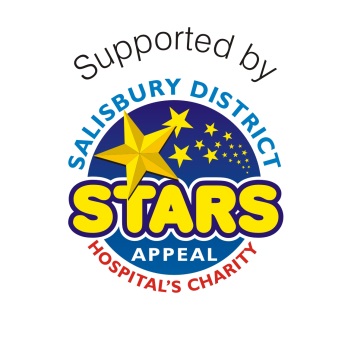 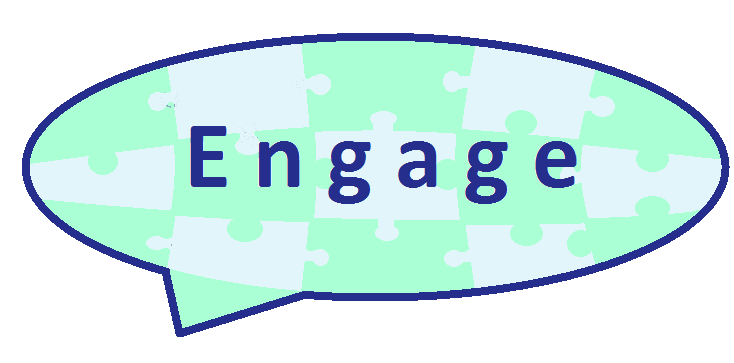 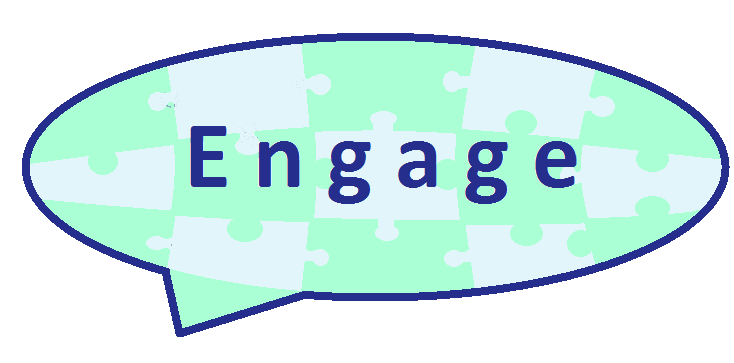 USING VOLUNTEERS TO ENHANCE THE PSYCHOLOGICAL WELLBEING OF OLDER PEOPLE IN HOSPITALA guide to starting up the Engage Programme in your hospitalContributors: Chloe Plaskett, Hannah Scott, Nigel North.Contents pageAn introduction to Engage – Page 3The evidence – Page 4The bank of feedback – Page 5Facilitator notes for the Anxiety Training session – Page 6Facilitator notes for the Bereavement session – Page 10Facilitator notes for the Cognitive Communication Training session – Page 14Facilitator notes for Communication Skills Training Session – Page 18Facilitator notes for the Dementia Training session – Page 23Facilitator notes for Low Mood and Depression Training Session  – Page 27Volunteer Induction Handout – Page 31Frequently asked questions – Page 41References – Page 42An introduction to Engage Engage began with a personal story, of an elderly lady who was feeling lonely, isolated, and misunderstood during her time in hospital. She spoke to her son, Dr Nigel North - Consultant Clinical Psychologist, about how she was feeling, and he began to wonder if there was something more he could to do help her and other patients in similar positions. A pilot study was developed by the Clinical Psychology Department, to provide more social interaction and cognitive stimulation to older adults in hospital. Several volunteers visited and supported patients during their hospital stay, talking to them, listening and reminiscing about the past. The volunteers visited patients and began to see a real difference in the patients they had seen. However, giving the small number of volunteers only a limited number of patients were seen. This led to a feeling of wanting to do more. An Engage Psychology Co-ordinator role was created to help develop and extend the programme, and within the first year, the programme went from 5-47 volunteers. A new name, logo and identity were developed and the Engage Volunteers started to go onto 9 wards throughout the hospital, rather than 1. 10 years on and there has been much progress throughout the Engage Programme. The programme is now a well-developed, well-involved and well-presented part of hospital life at Salisbury District Hospital. Volunteers go out onto nearly every ward, and are well equipped with quarterly teaching/ supervision sessions. We currently have 38 active volunteers, who operate Monday to Friday, volunteering both in the morning and the afternoon. I believe that every Engage Co-coordinator, support staff and volunteers have had the same vision over the years - that Engage is a vital part of this hospital, and should be available in all other trusts across the country. The programme does not only support the elderly patients in the hospital setting, but also helps staff members by taking some of the pressure off them, due to the time spent with each patient. I hope that this introduction and manual helps you decide whether the Engage Programme is something you envision in your trust, and know that you will have our support throughout the journey. Good luck, Chloe Plaskett Psychology Assistant for the Engage Programme Clinical Psychology DepartmentSalisbury District HospitalThe Evidence Elderly people in hospital often suffer from many additional and complex complications in comparison to people of a similar age in the community, or to those in different age categories. These complications can often start with a loss of independence, loss of identity and a loss of self-confidence and self-esteem. When a combination of these occur, these complications can often lead to more serious difficulties such as depression and/ or low mood, symptoms of anxiety, as well as functional and/ or cognitive decline. All of the above difficulties have a significantly negative impact on pain, mortality rate, length of hospital stay and compliance with hospital treatment. When considering this, it could be argued that the general psychological health of an older person in hospital has a significant influence on the degree of suffering (Porzych, 2005). Current estimations suggest that there are 35.6 million people living with Dementia worldwide (Briggs et al., 2016). 850,000 of these people are in the UK (Alzheimer’s Society, 2019). It is estimated that 1 in 6 adults over 80 have Dementia, and a person will be diagnosed with Dementia once every 3 minutes in the UK (Alzheimer’s Society, 2019). Whilst there are over 400 types of Dementia, the most common are Alzheimer’s and Vascular Dementia. There has been significant research in Dementia care over recent years, as well as that on the benefits of volunteering. An integrative review carried out by Hurst et al., (2019) which reviewed current literature regarding Dementia care and the use of volunteers, concluded that interaction from volunteers does not only benefit patients with Dementia, but also the staff members looking after them. Much research has been done concerning the treatment of Dementia in a hospital setting, with many studies concluding that more needs to be done for patients with Dementia. However, the ever on-going strain of the NHS can often make this a difficult task to undertake, and many hospitals/ wards do not have enough staff to carry out Person Centred Care (PCC), to the recommended level. Much research has concluded that PCC is an appropriate type of care to carry out with Dementia or other cognitively impaired patients, as it makes a patient feel valued, respected and recognised as an individual (Kitwood, 1997). Clisset et al., (2013) writes that PCC is an ideal approach for caring for patients with Dementia, due to these values.A study carried out by Reilly and Houghton (2019), found that many patients in hospital with Dementia felt isolated and excluded from their environment, as well as concluding that staff trainings and systems of care need to be adapted to incorporate PCC  when treating a patient with Dementia (Reilly and Houghton, 2019). The bank of feedbackEngage is a programme that not only affects the patients being seen, but also the hospital staff and the volunteers. Read the following feedback to understand how Engage affects all that it is involved with, as well as getting a feel for the programme. Feedback from Patients that have been seen by Engage Volunteers ‘It’s so nice to be acknowledged, to be noticed, to be me’   Patient, Downton Ward. ‘I appreciate what you’ve done; having some extra support is exactly what I needed. You made me feel like me again’   Patient, Farley Unit. Feedback from Staff members of the Hospital ‘It has been an absolute joy having the volunteers on the wards; we have had a lot of positive feedback from our patients. Fabulous!’   Senior Sister, Downton Ward.‘The volunteers have been an invaluable support and assistance to patients of mine that they have seen’   Occupational Therapist, Spinal Unit. Feedback from volunteers for the Engage Programme‘The engage programme is the ideal stepping stone into a career in clinical psychology as it provides first hand patient contact with fantastic support from a close knit, professional team’   Harry, Engage volunteer. ‘Being part of the Engage Team is an amazing experience; you get to talk to a variety of patients, all from different walks of life, and to help ensure they get the best out of their time in hospital. You leave feeling happy that you’ve impacted a patient’s day in a positive way’   Chloe, Engage Volunteer. ‘Volunteering isn’t a career move for me. It’s a way of life. I can give a little something back to the local community. I hear so many amazing stories and meet so many amazing people, it’s a big part of my life now’ Megan, Engage Volunteer. ‘The training sessions have given us the skills we need to feel confident in the work that we do’ Abi, Engage Volunteer. Facilitator notes for the Anxiety Training session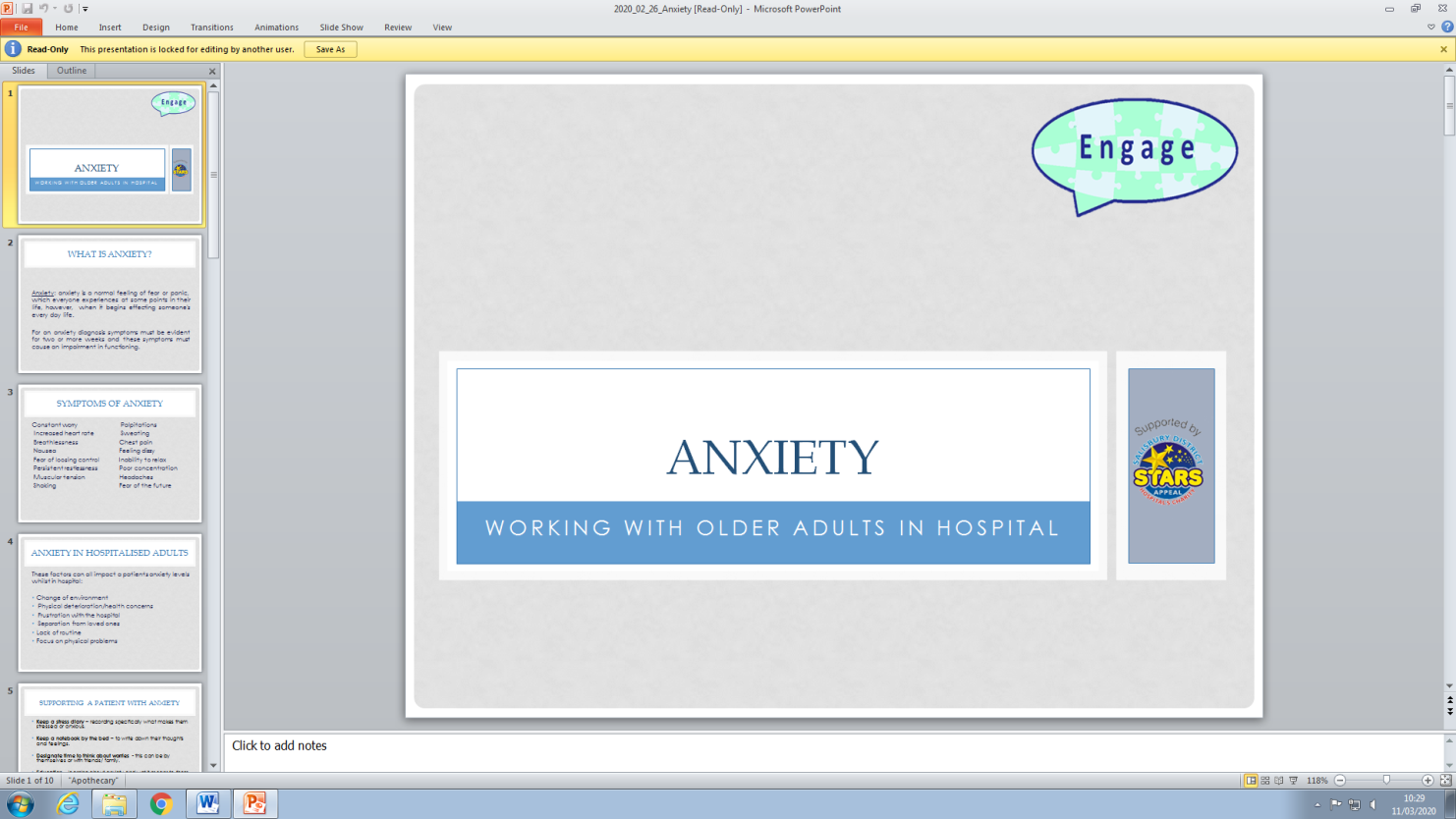 The signs and symptoms of anxiety explored including the associated thoughts and physiological manifestations. Towards the end of the session we focus our attention to anxiety in older adults in hospital specifically. We have also included ways in which you may be able to help a patient with how they are feeling. 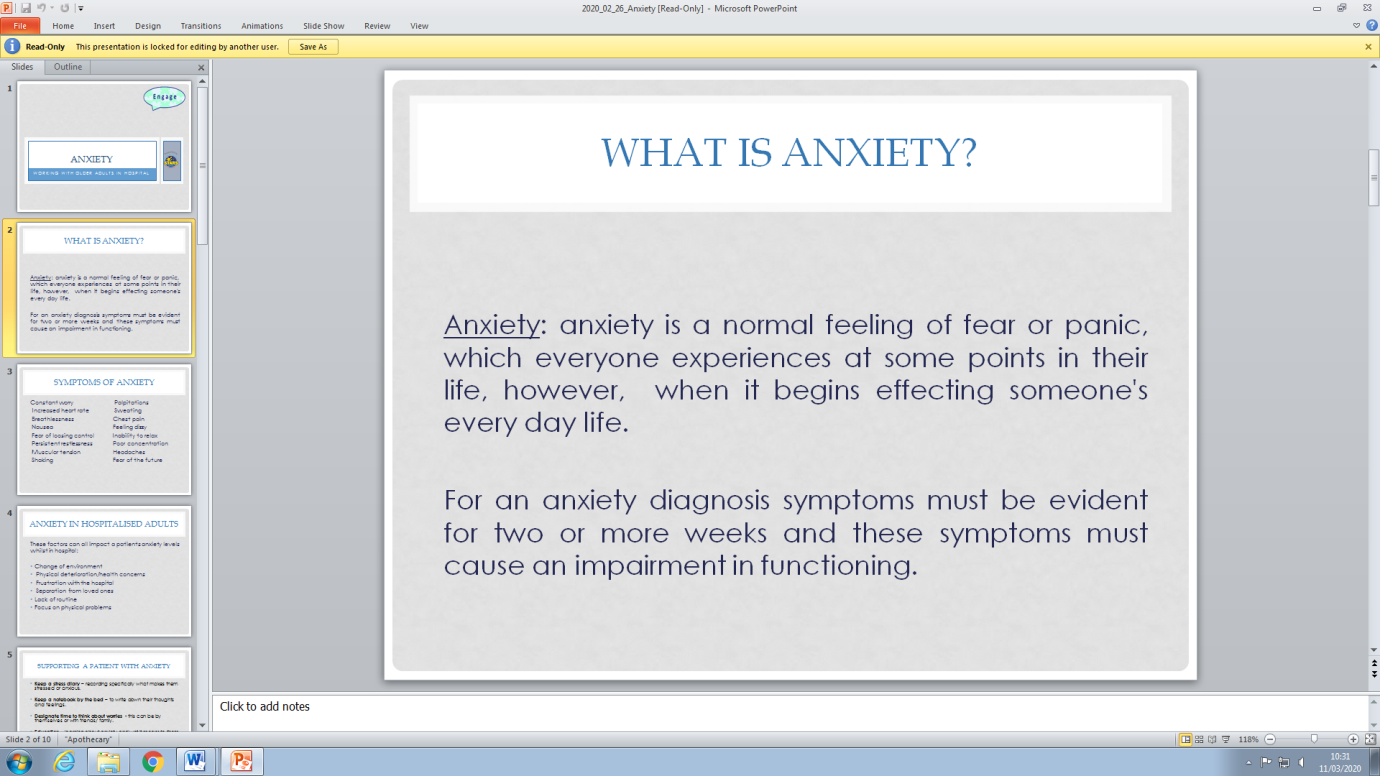 Ask the group to discuss what they feel the difference is between justified anxiety (e.g. before an interview), and a more serious anxiety diagnosis. 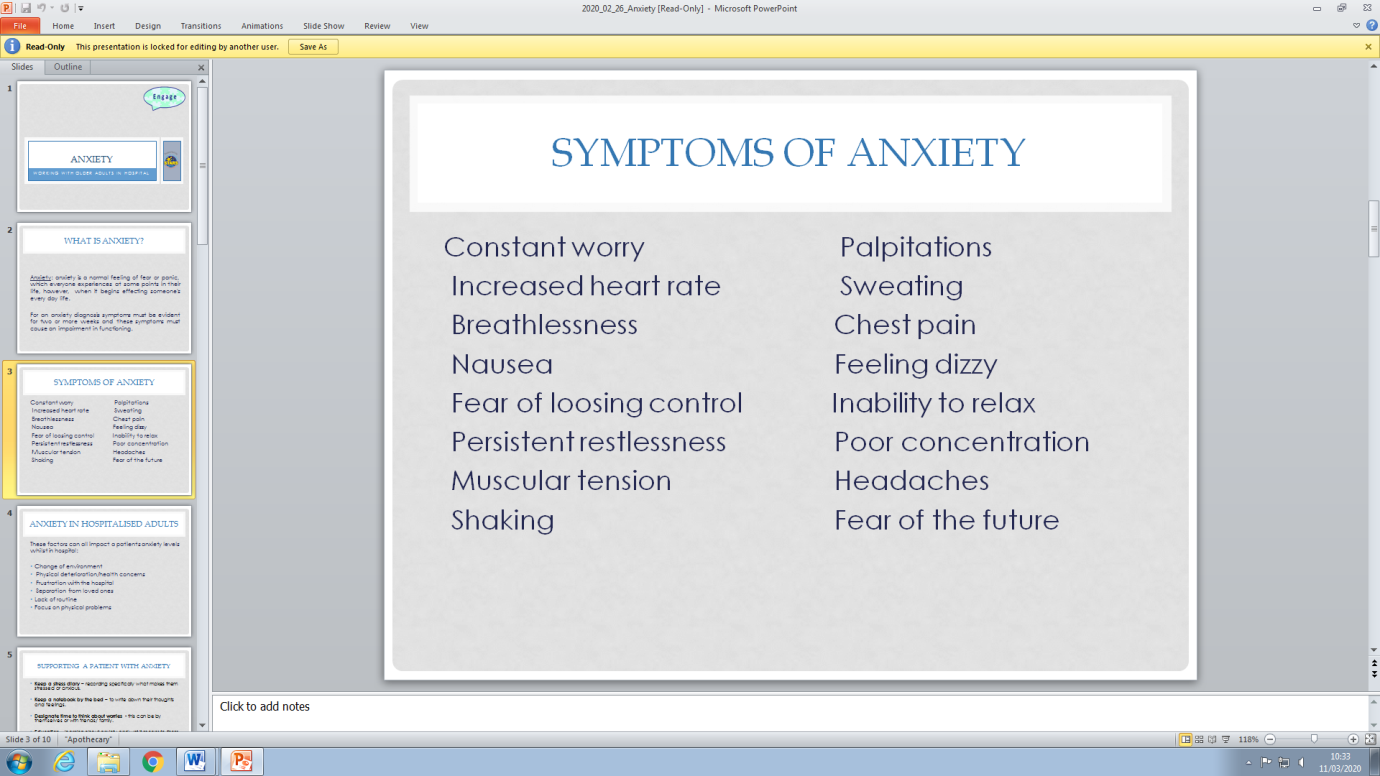 Talk through the symptoms of anxiety – if they feel comfortable, ask the volunteers to discuss the emotions surrounding these symptoms:
For example, sweating when anxious may lead to feelings of embarrassment, heightening the anxiety. 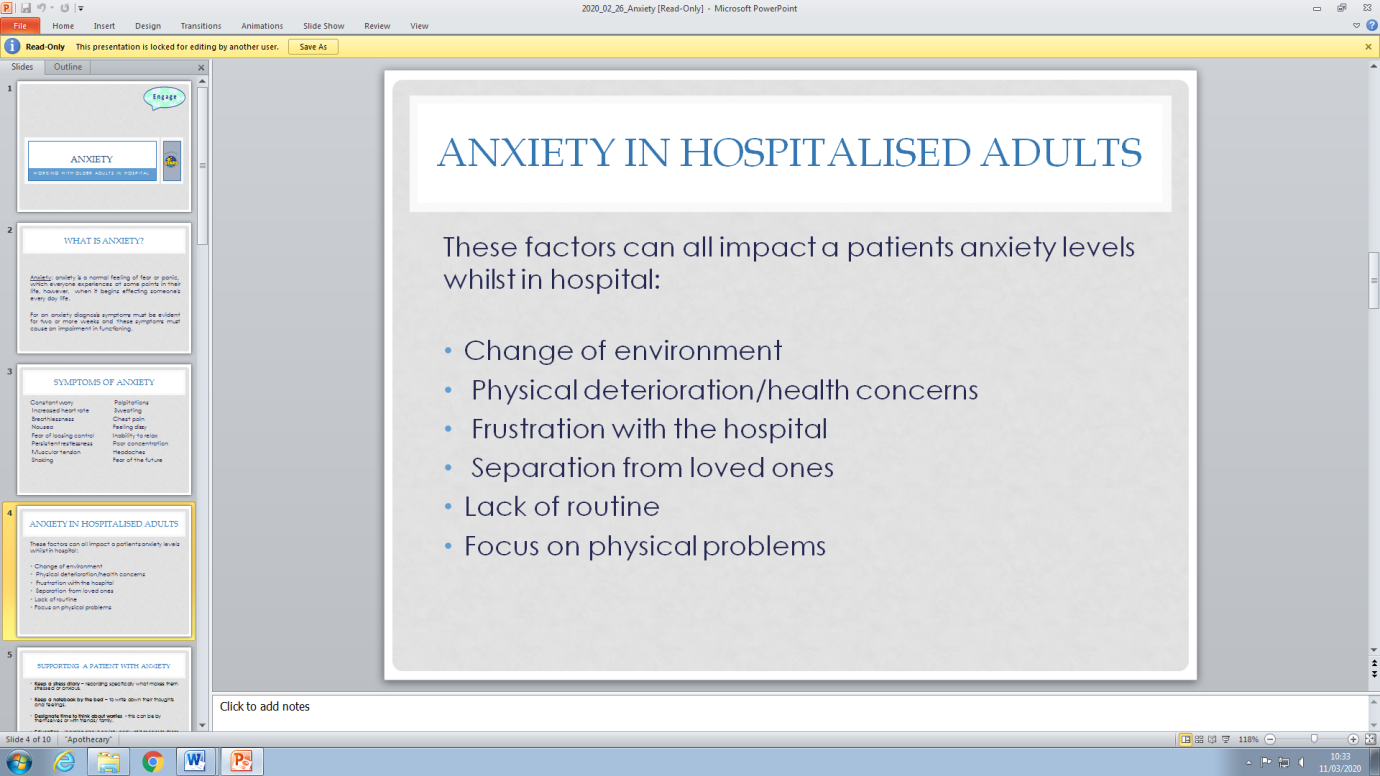 Ask the volunteers how each of these factors may increase a patient’s anxiety, and whether they have experienced a scenario where this has been evident on the ward. Are there any other factors the volunteers feel may increase anxiety levels within a hospital setting?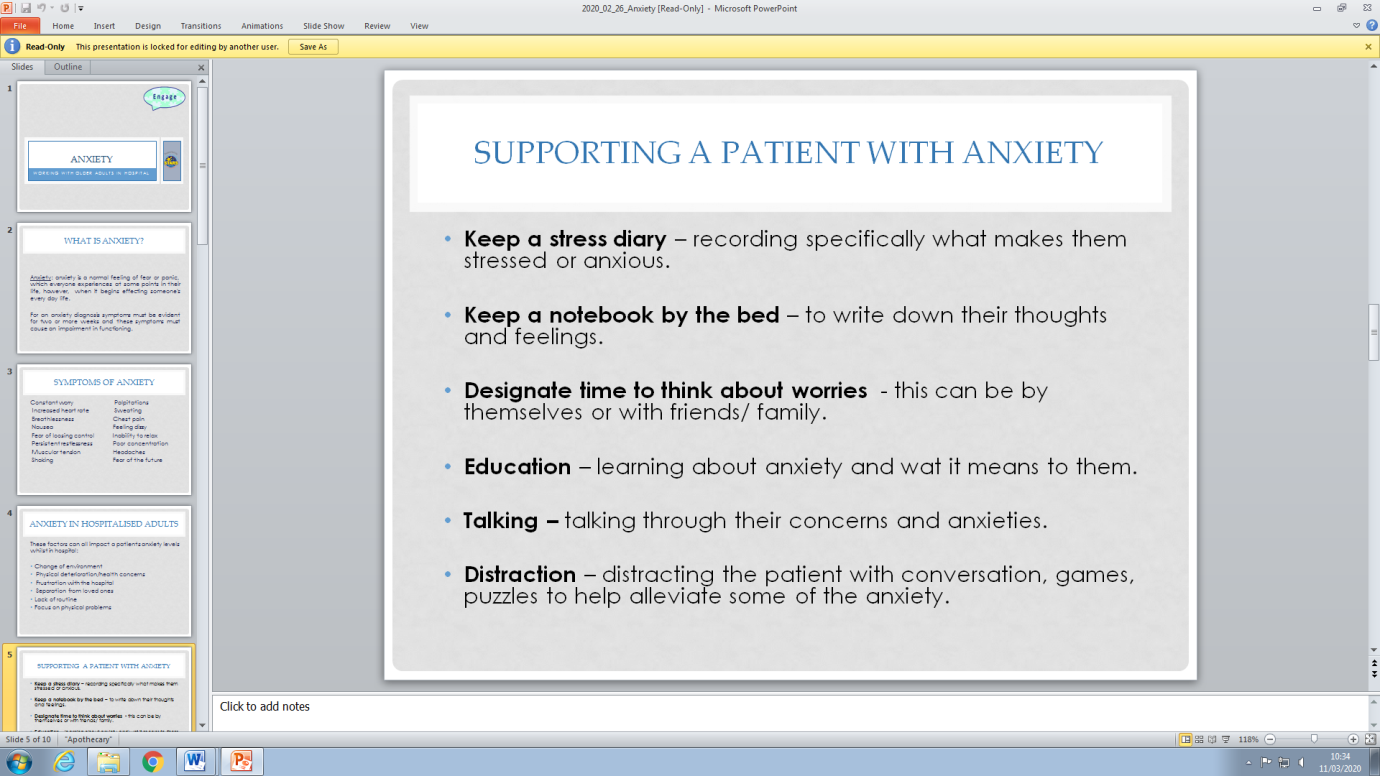 Discuss with the group which of these interventions are particularly relevant and you think would work best within their volunteer role.For example, how well do you think distraction and the designated worry time would work within a hospital environment?Are there any other ways you can think of that would help support a patient with anxiety?Avoiding some situations that make us anxious is normal, however when anxiety interferes with everyday life, avoidance will provide a short term relief but could cause long term issues such as becoming more anxious. 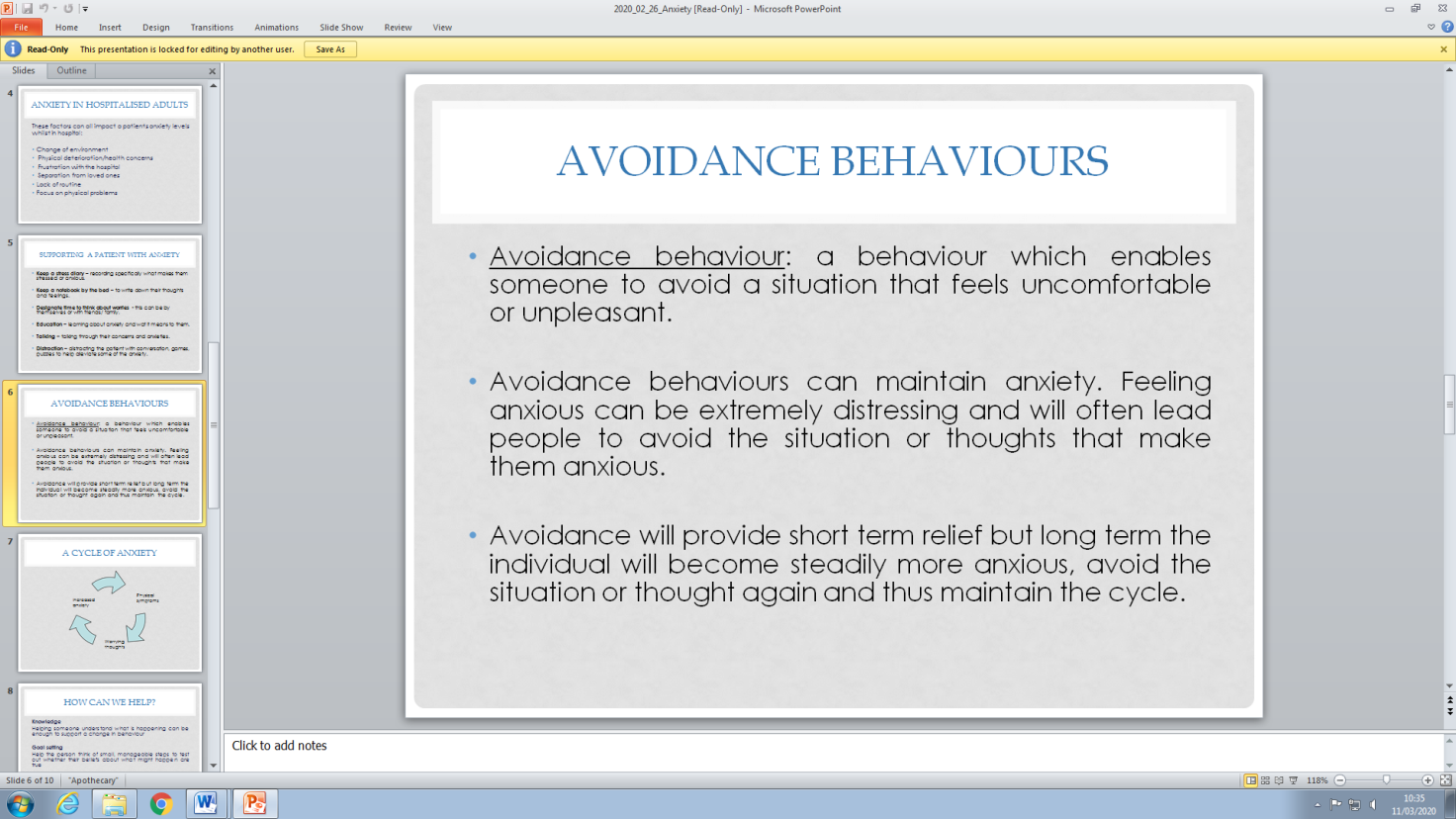 Ask the volunteers to give us some examples of avoidance behaviours, and how these can become cycles if not addressed.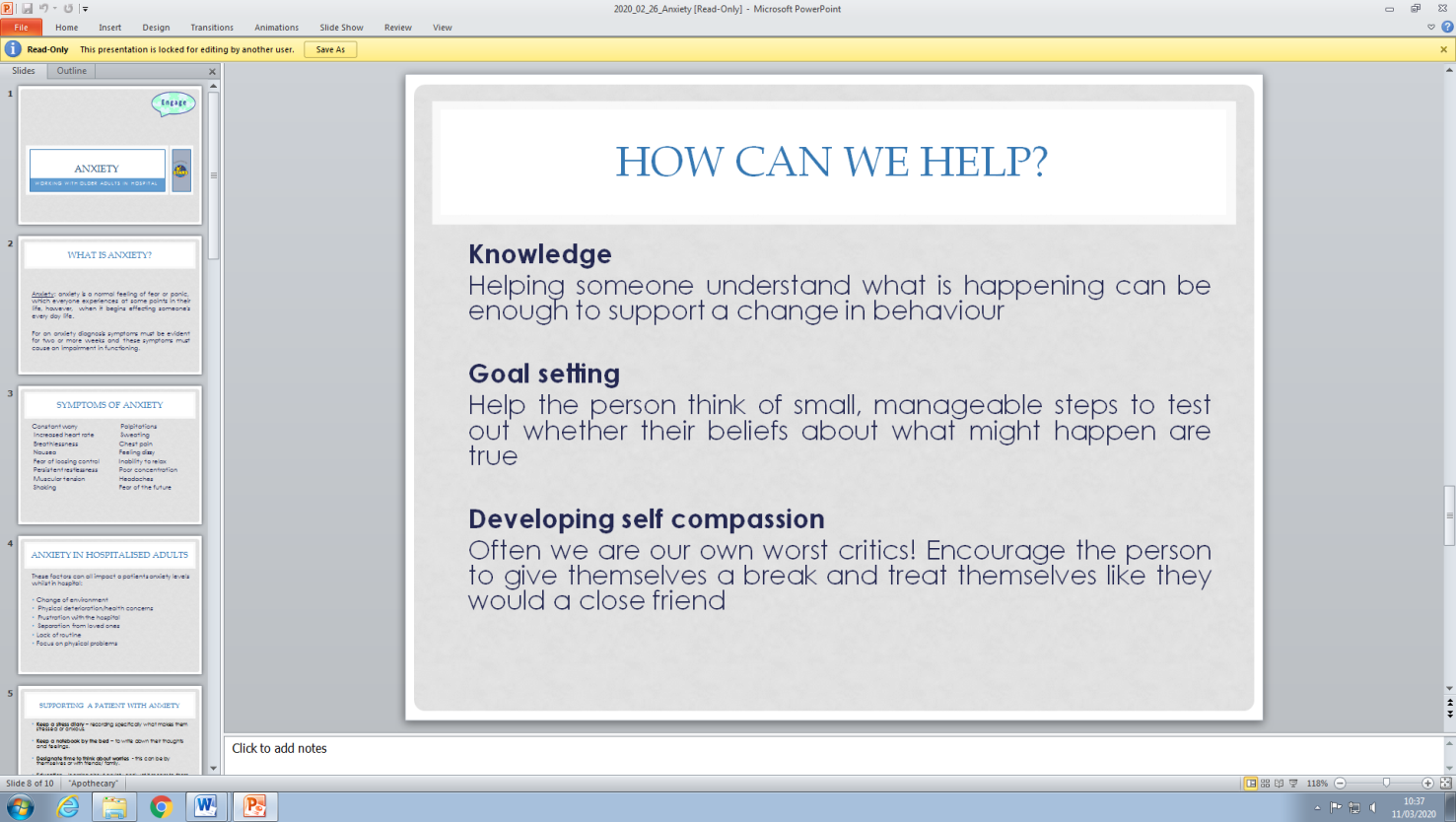 Open up to the room for discussion: Have any of the volunteers dealt with a patient with anxiety, and if so, how did they achieve this? Read the points on the slides and allow of any discussion if people agree / disagree. 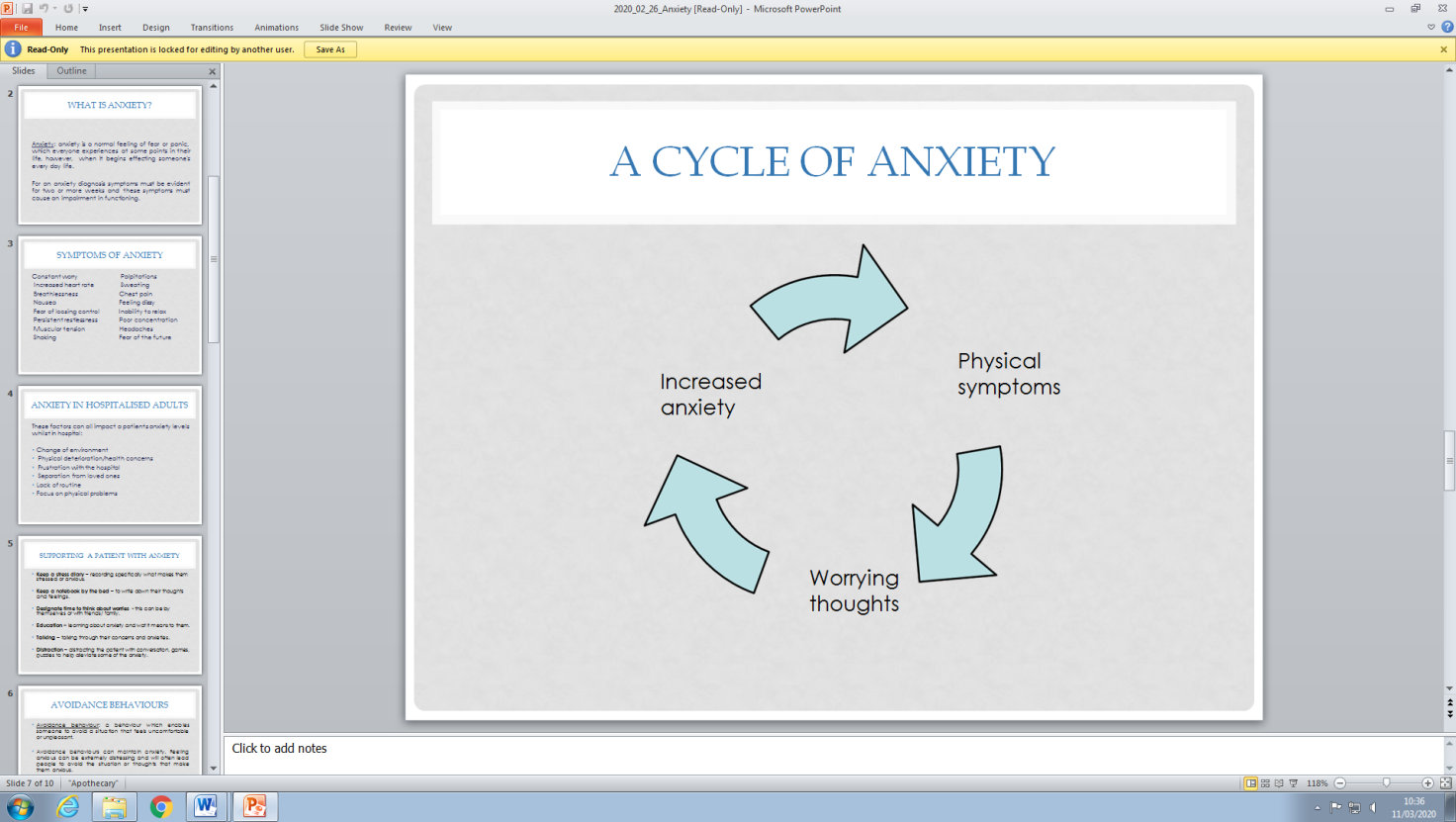 Experiencing all these symptoms of anxiety can be extremely worrying; these worrying thoughts can help maintain a cycle of anxiety. If an older adult is in hospital, then they may have a heightened sensitivity to any unfamiliar feelings in their body. They are more likely to notice these feelings of anxiety and interpret them incorrectly, leading to further anxiety. 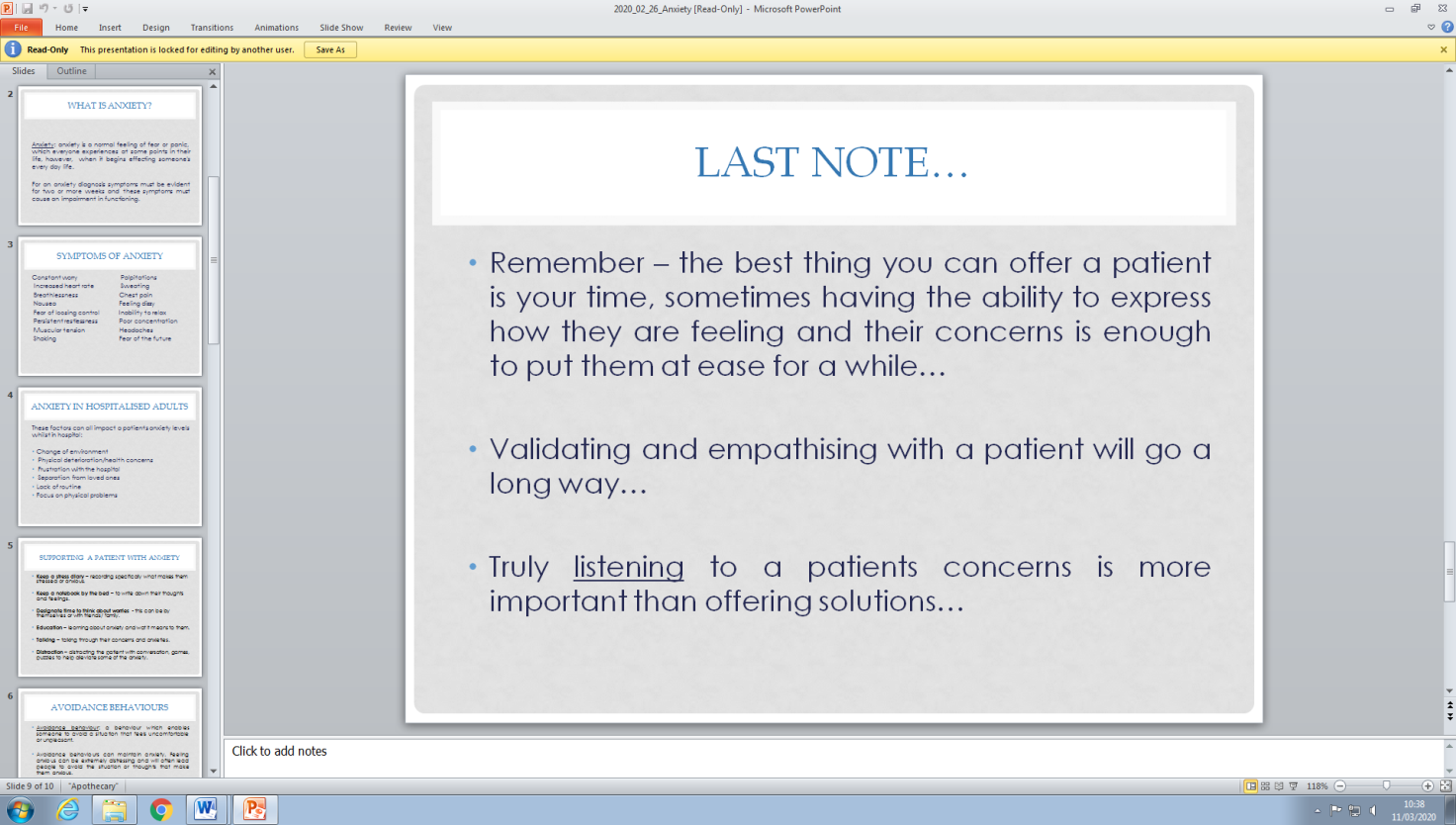 Ask if anyone has any observations or questions about what has been discussed in today’s teaching. 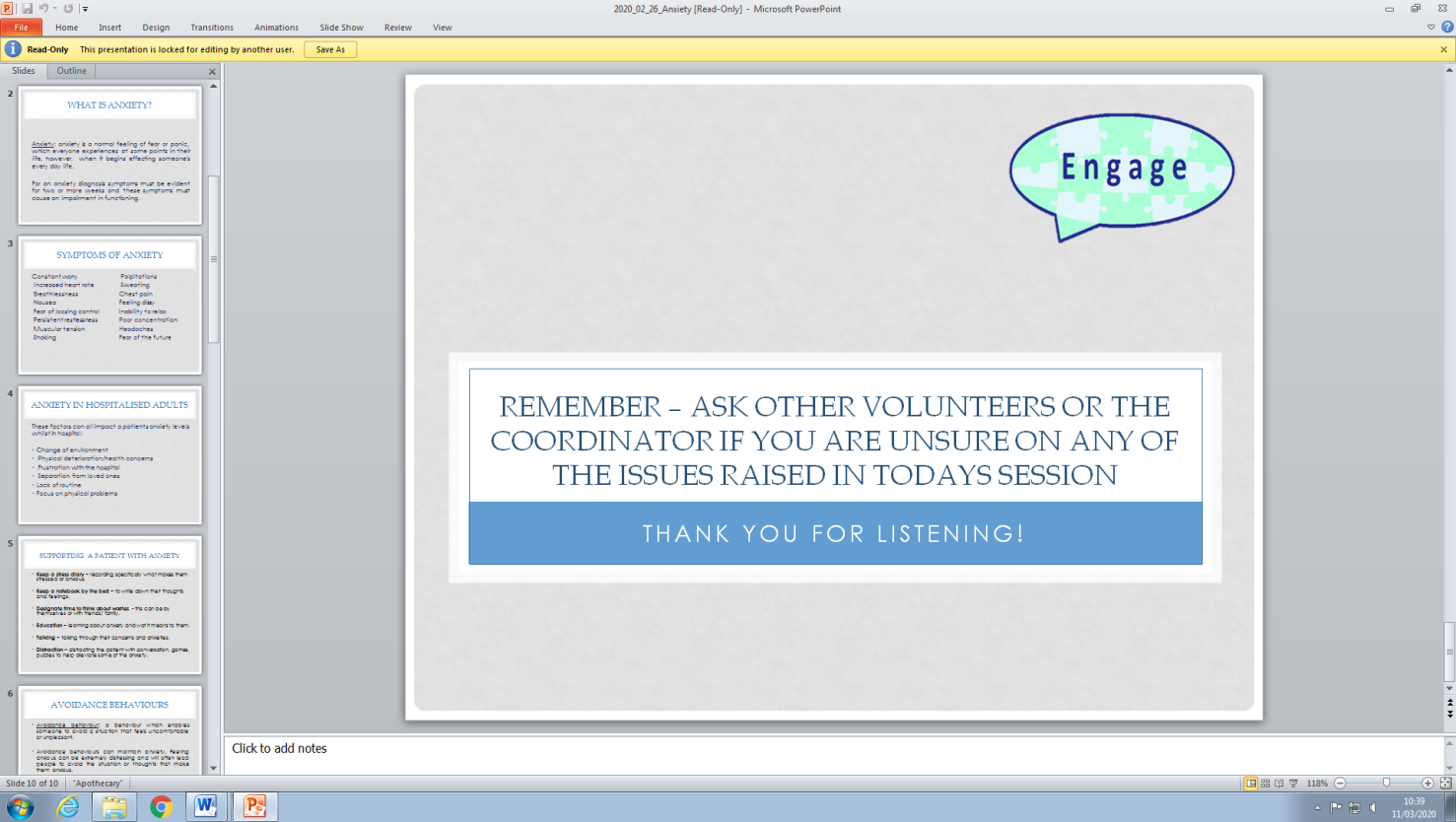 Facilitator notes for the Bereavement session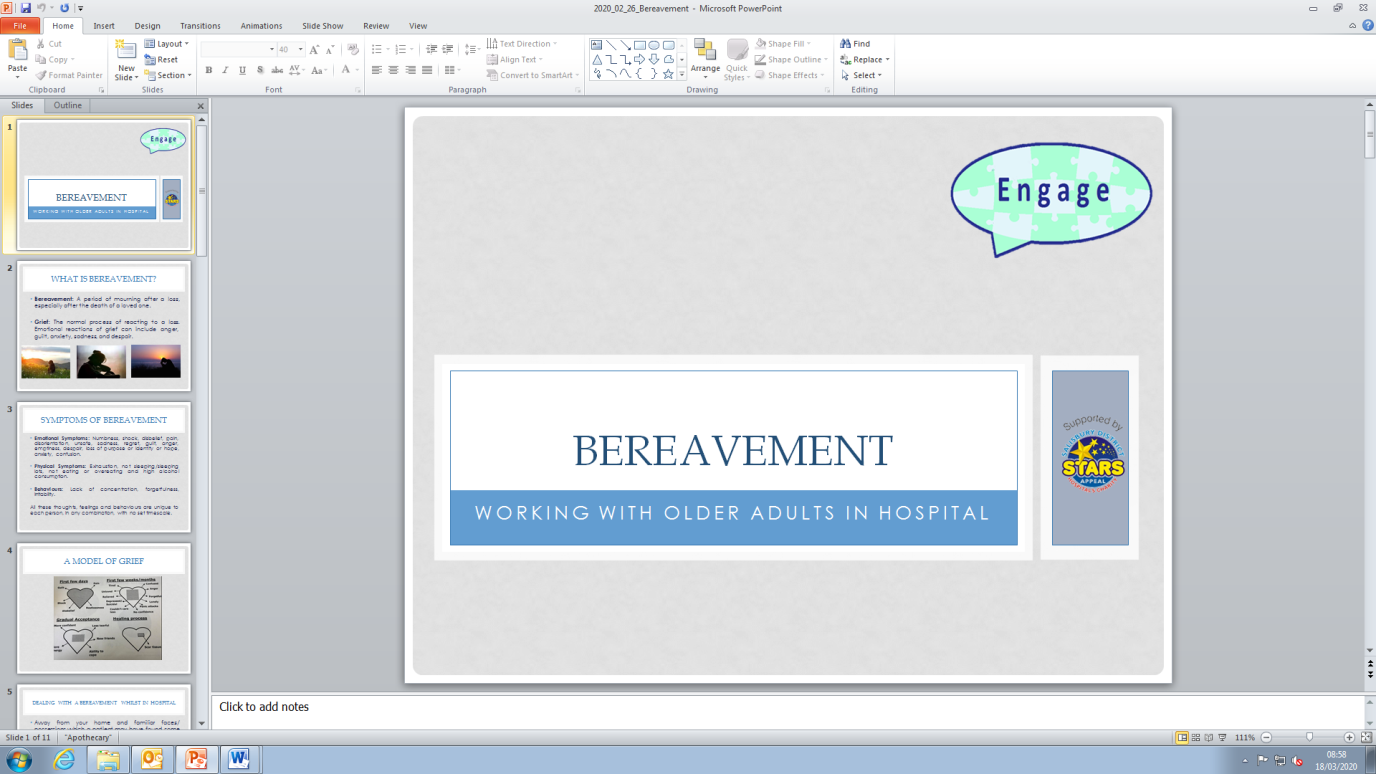 Introduce the topic – the session today may upset some volnteers who have lost someone close to them. It is a sensitive topic and if people need to pop out or leave early this is okay. Explain why bereavement training is needed – we work with older patients, who may have recently lost loved ones/ friends or we may be seeing and end of life patient. 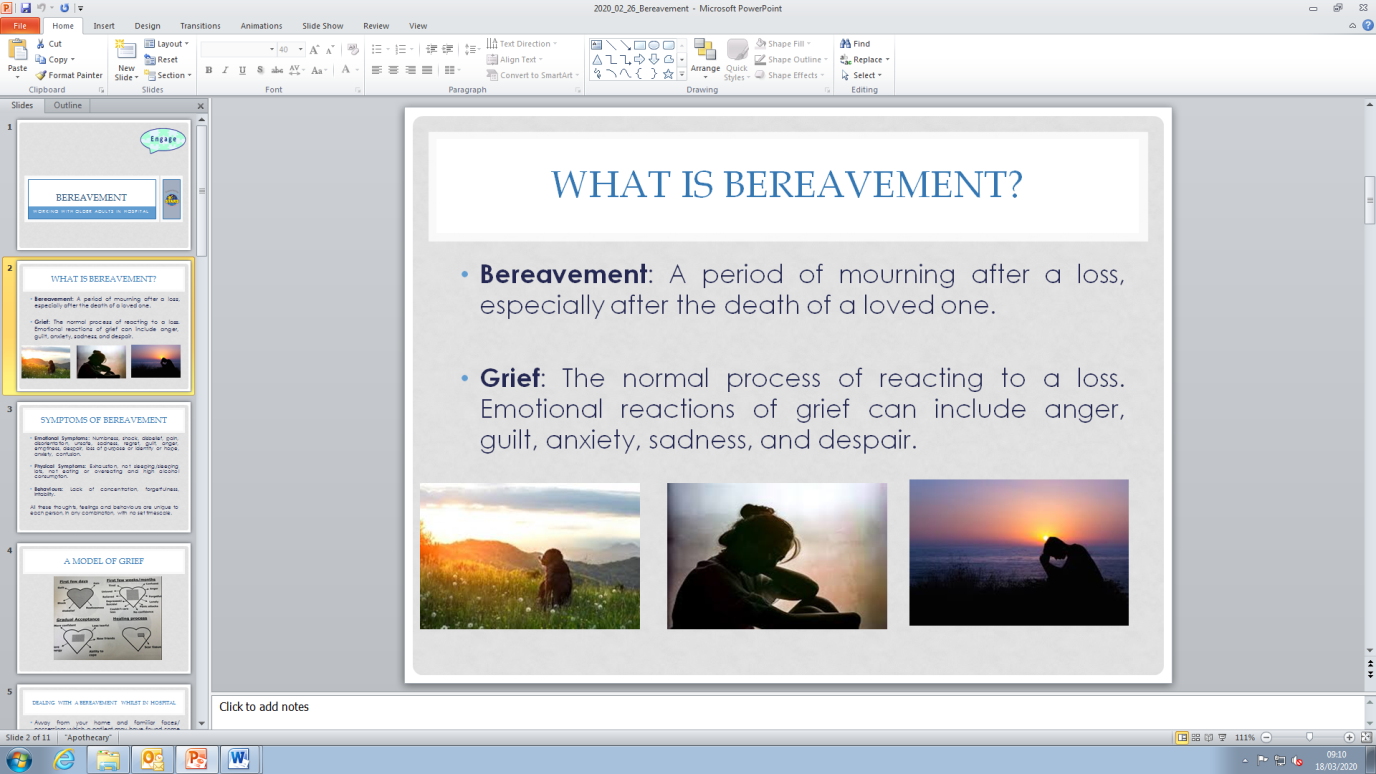 Defining bereavement: open it up to the room – what would they define as berevement and grief? Focus on the word ‘normal’ – it is OK to feel like this, it is a normal reaction… people tend to push through their emotions esecially when factors such as children/ work/ social obligations comeinto play. 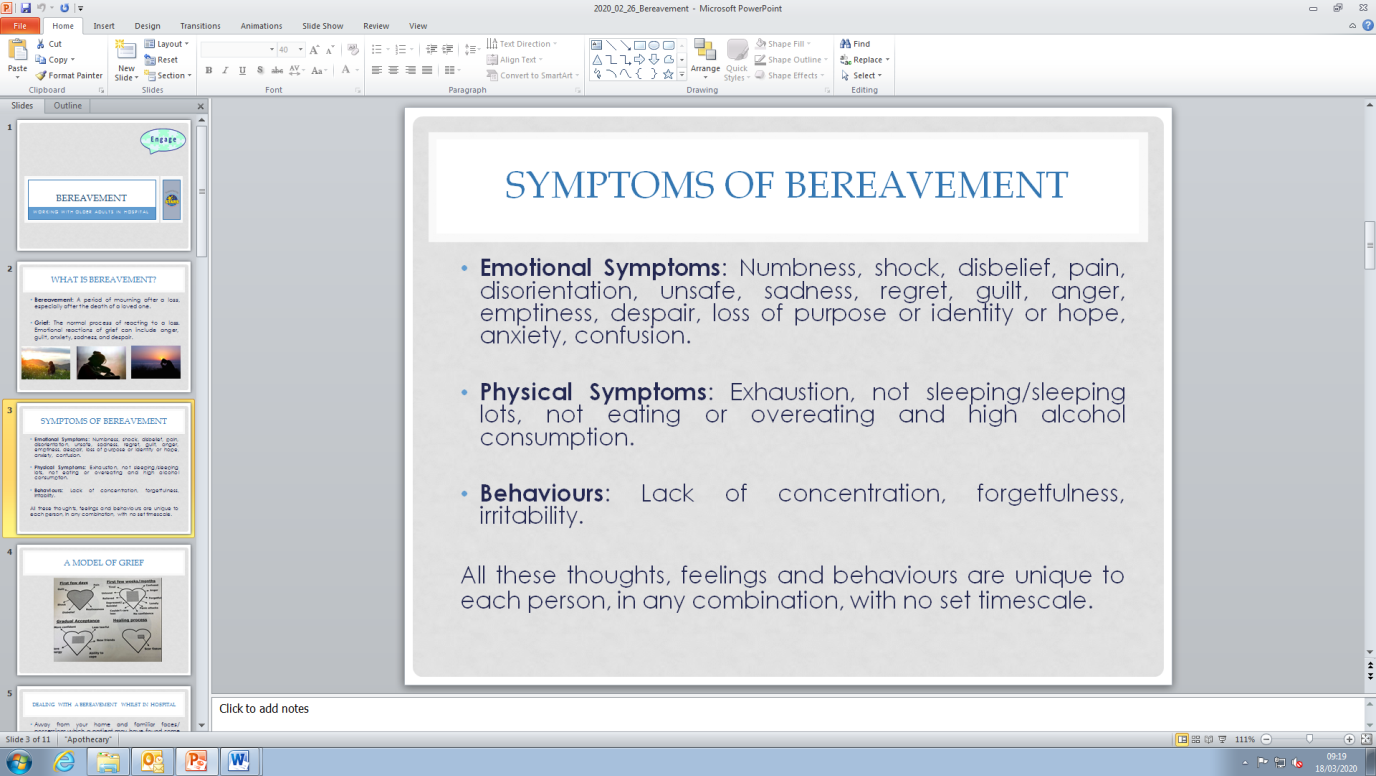 Talk through the emotional & physical symptoms of bereavement and then the behaviours. Open it up to the room – does anyone have any symptoms they would like to add? Perhaps some symptoms that may be often overlooked?Note: put emphasis on the fact that this is individual to each person and they may handle things in a unique way. Talk through themodel of grief; what does each stageof the heart look like?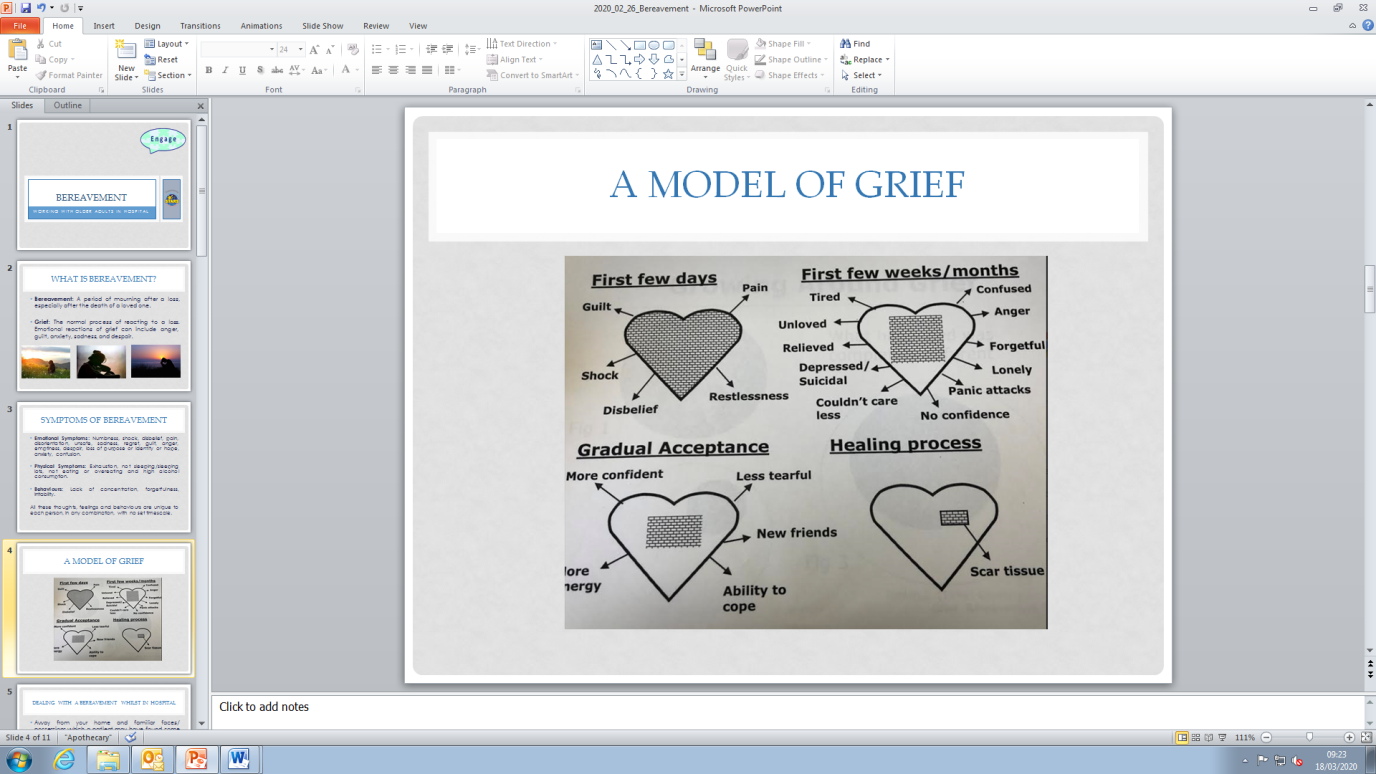 Give the volunteers some reflective time for this side – they may wih to consider their own personal expereinces and how they align themselves wih the model of grief. 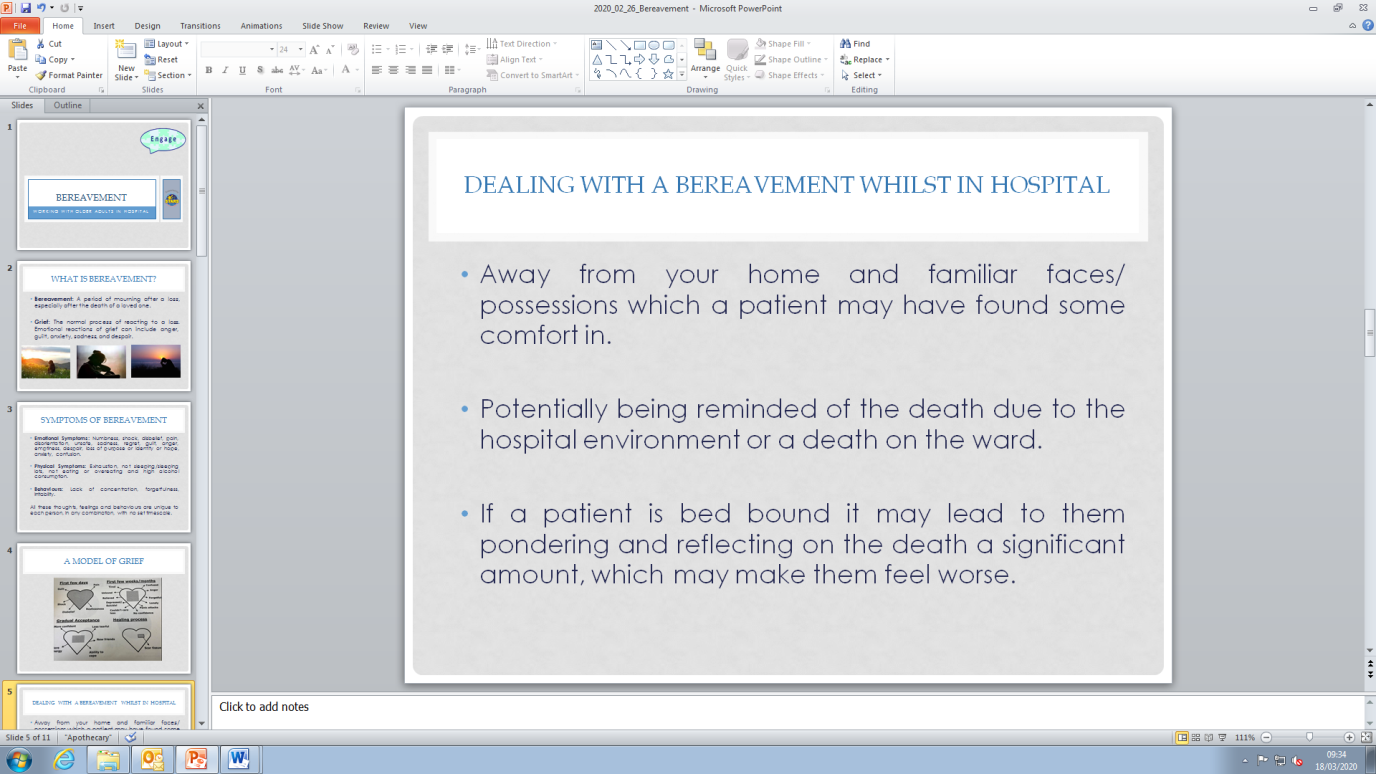 Talk through the reasons that bereavement may be particularly hard whilst you are in hospital… consider from the patients point of view. Somewhere unfamiliar without your friends/ family by your side, there may be reminders of death during your stay. Ask the volunteers if they can think of any other aspects which may make dealing with a bereavement whilst in hospital particularly hard. 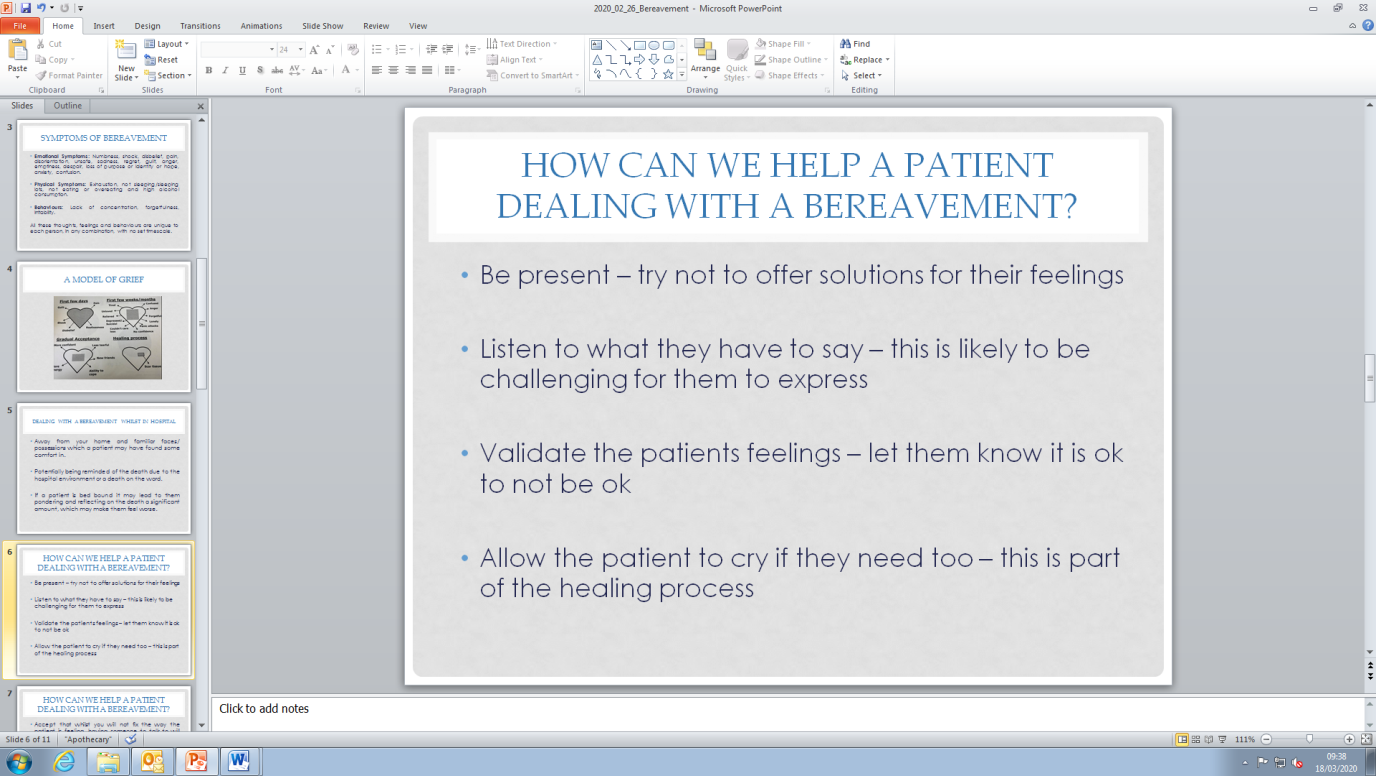 These 2 slides talk through the ways in which we can help a patient dealing with bereavement. Ask the group if they have any other suggestions, or if anyone feels comfortable, to share a story of them dealing with a patient and bereavement whilst out on the wards, and how they dealt with it. This slide carries on offering ways in which we can help a patient dealing with bereavement, arr on the discussion from the previous slide. 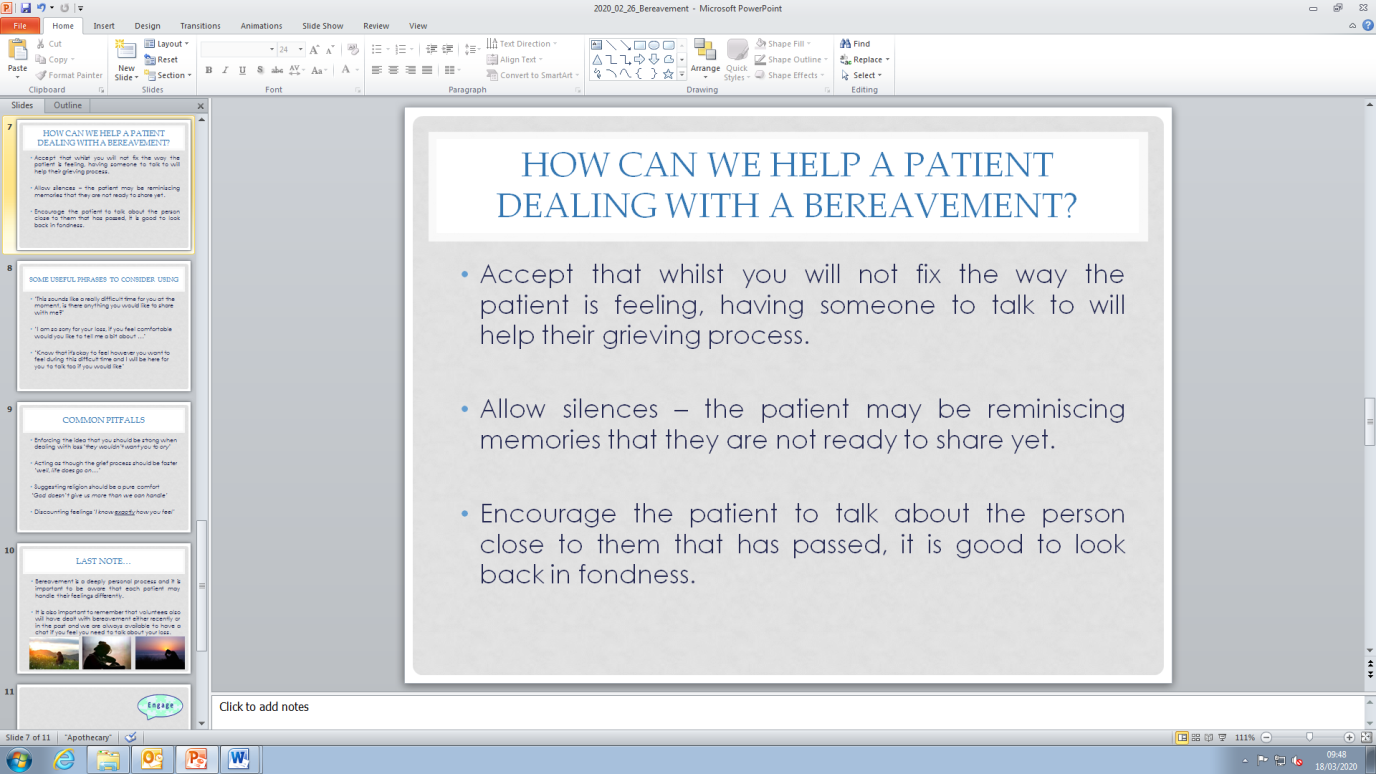 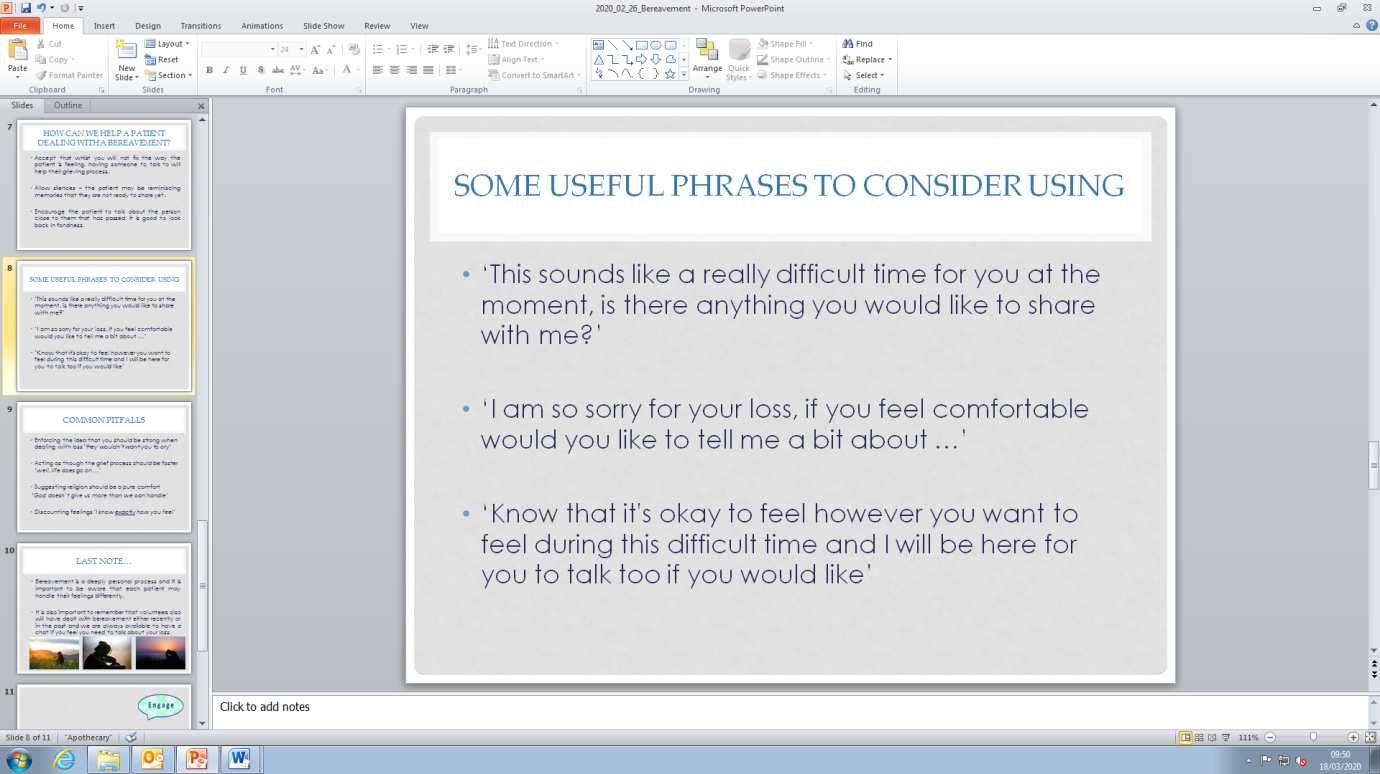 Sometimes it can be difficult to know what to say when a patient expresses distress – especially if the volunteer has recently lost someone too, or it brings up painful memories. We’ve suggested 3 phrases that you could use to help navigate…Ask the volunteers if they have any other suggestions, phrases they have used in the past that could be helpful? 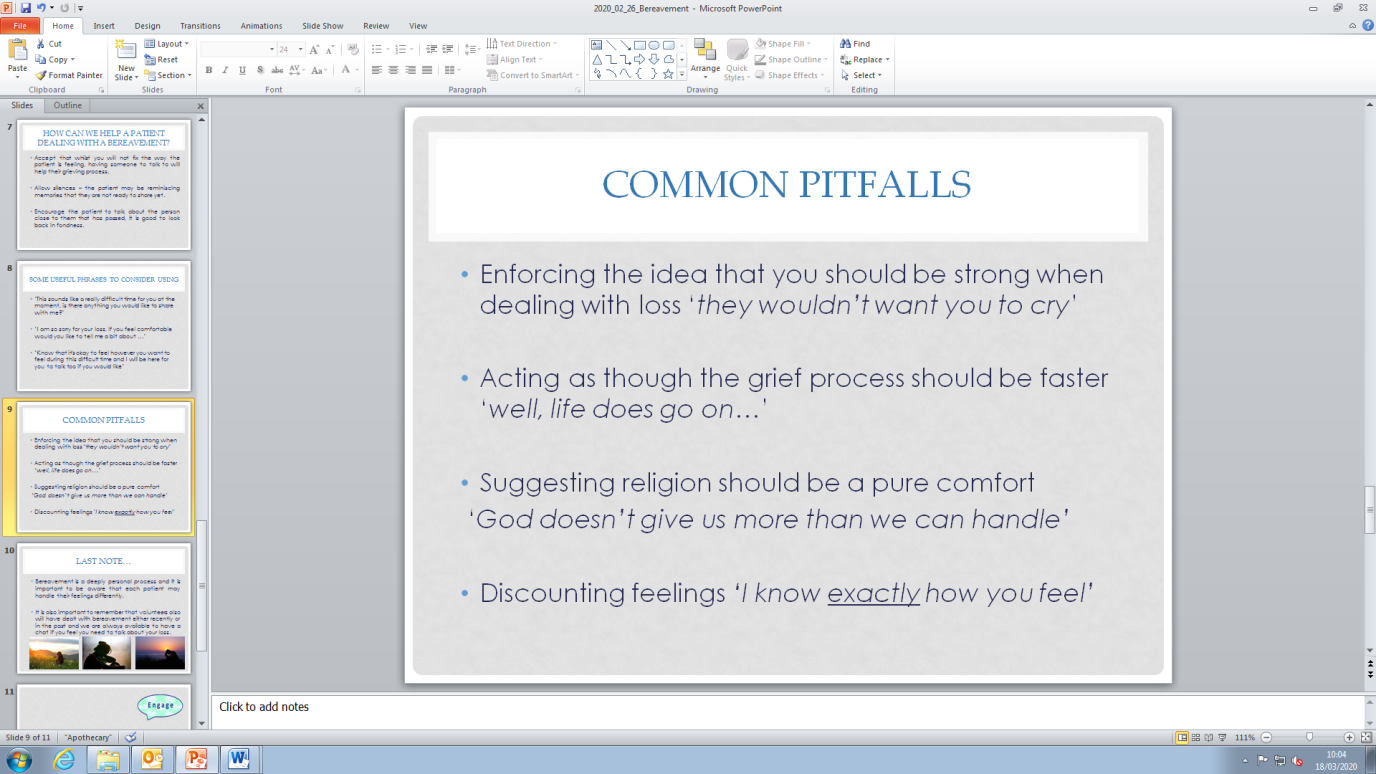 Talk through the common pitfalls people sometimes fall into, these are important to recognise as volunteers may believe they are saying encouraging things, which may just not be appropriate at that time, depending on the patient’s grief. It is important to reiterate the fact that this session may have been hard for some of the volunteers as well as making sure they know they have someone to talk to if they need too – either in their collegues or the Engage Team.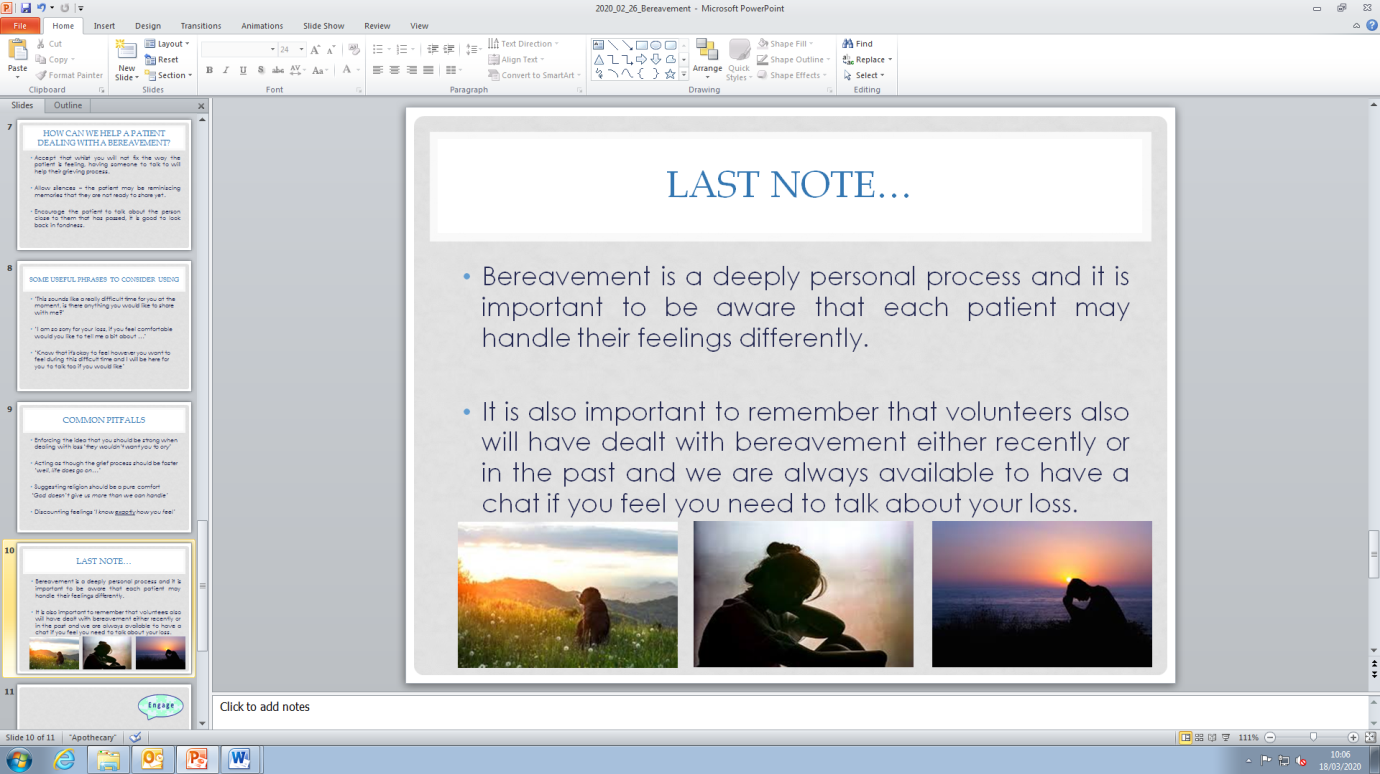 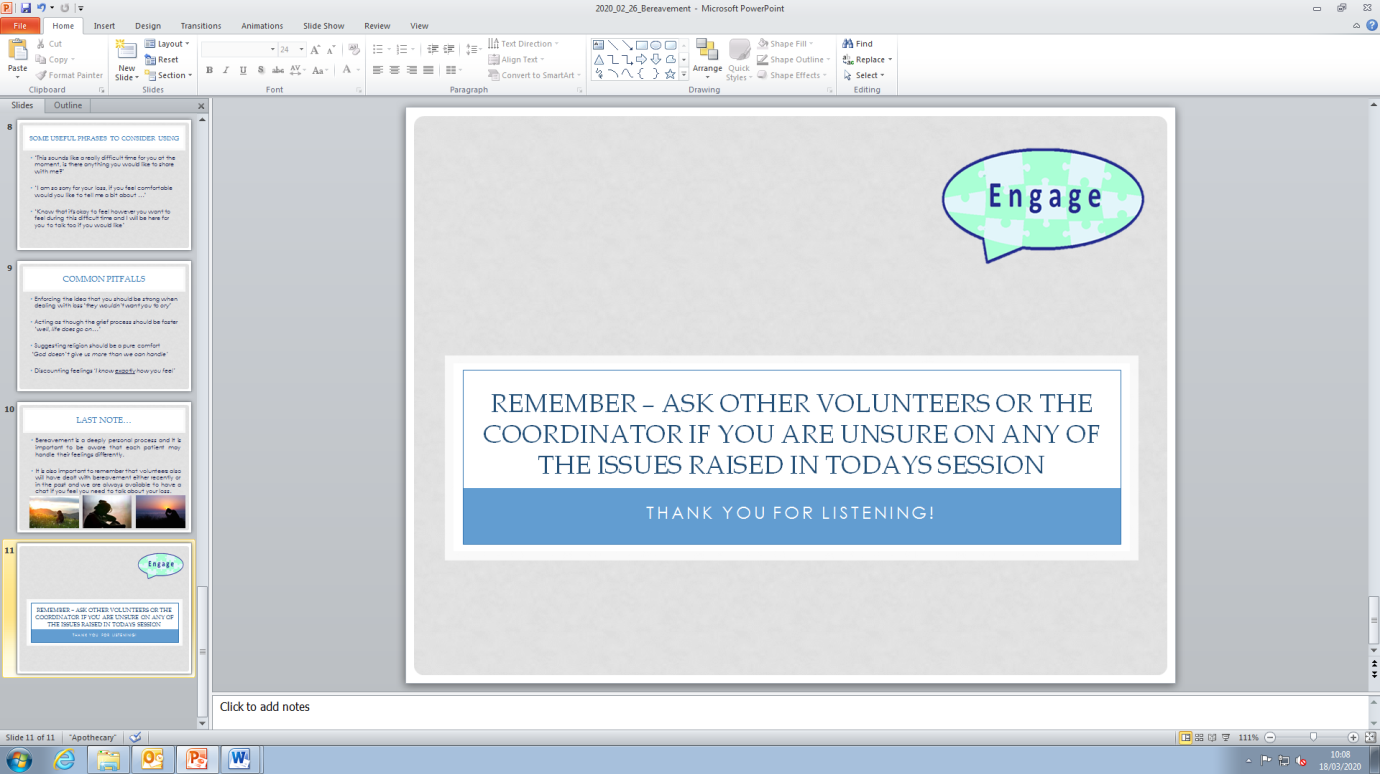 Final slide – thank everyone for coming and update them on any other business they may need to know/ when the next teaching session is. Facilitatior notes for the Cognitive Communication Training session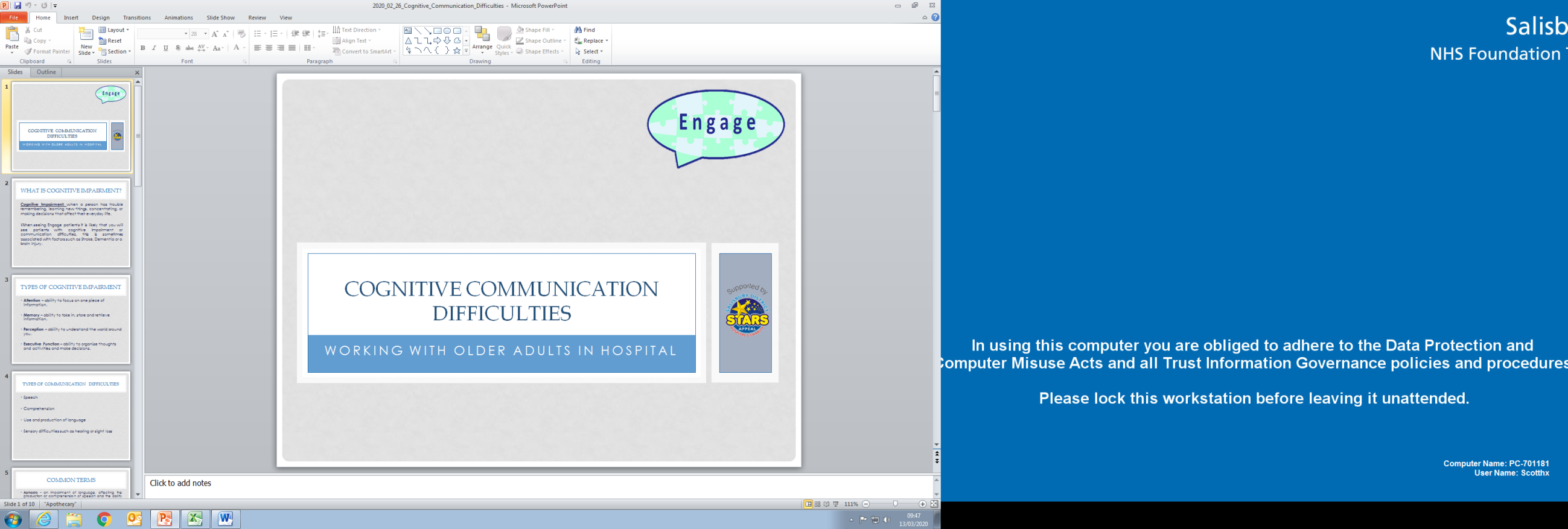 This teaching session will cover the types of communication difficulties you may come across in your role, and how you can help with this. We will also cover any common medical terms that are used which you may not be aware of. 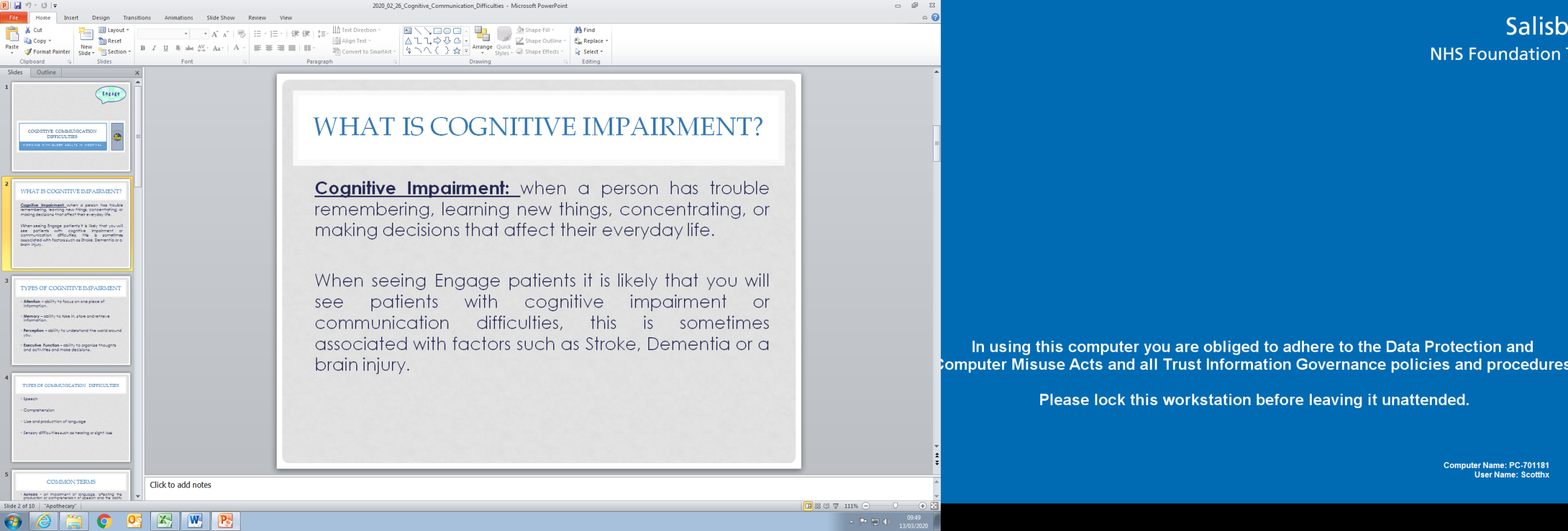 Cognitive difficulties = Refer to difficulties associated with changes in brain function, for example memory, attention and so on. Communication difficulties = May result in problems with speech, comprehension, fatigue and emotional content (i.e. may have a very flat tone of voice, or limited facial expressions)Attention: People with attention difficulties may also become easily distracted and have difficulty filtering out background noise.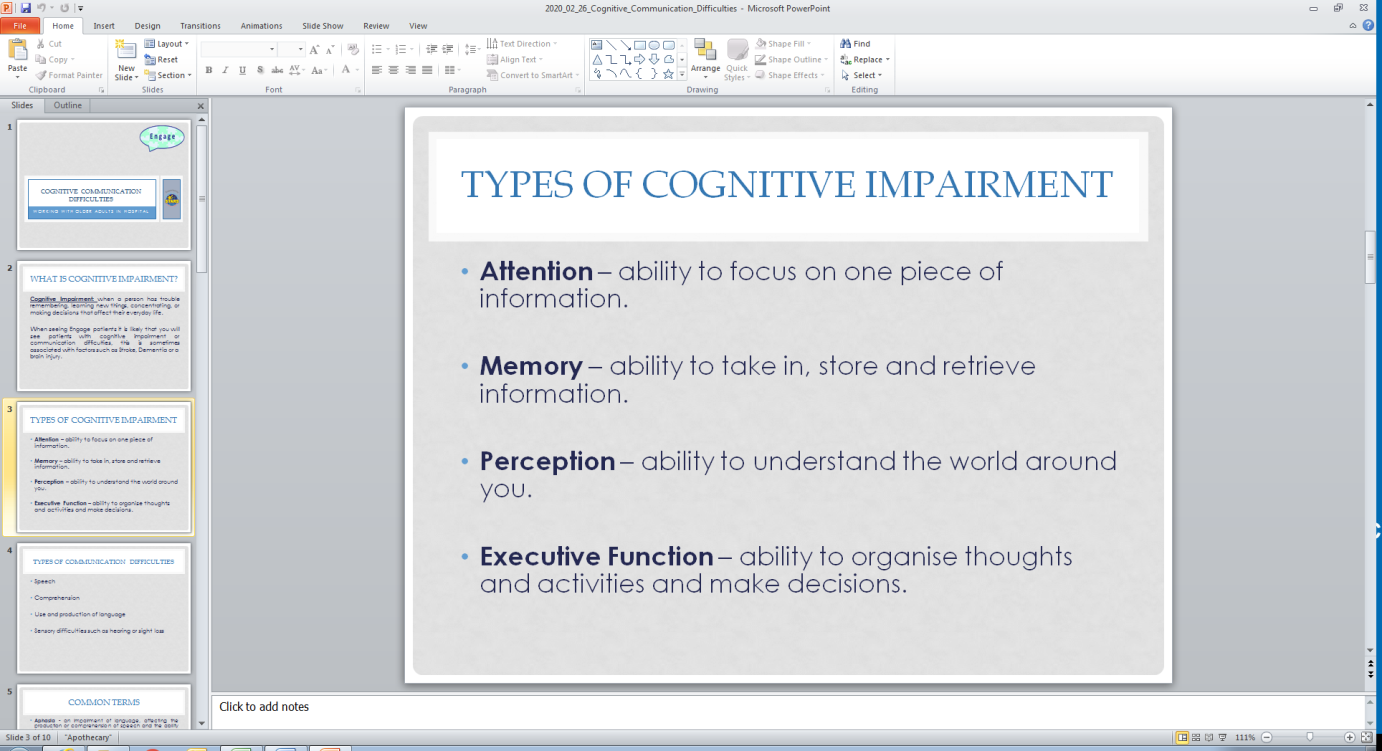 
Memory: May be problems with short term and long term memory, and remembering new information may be hard.
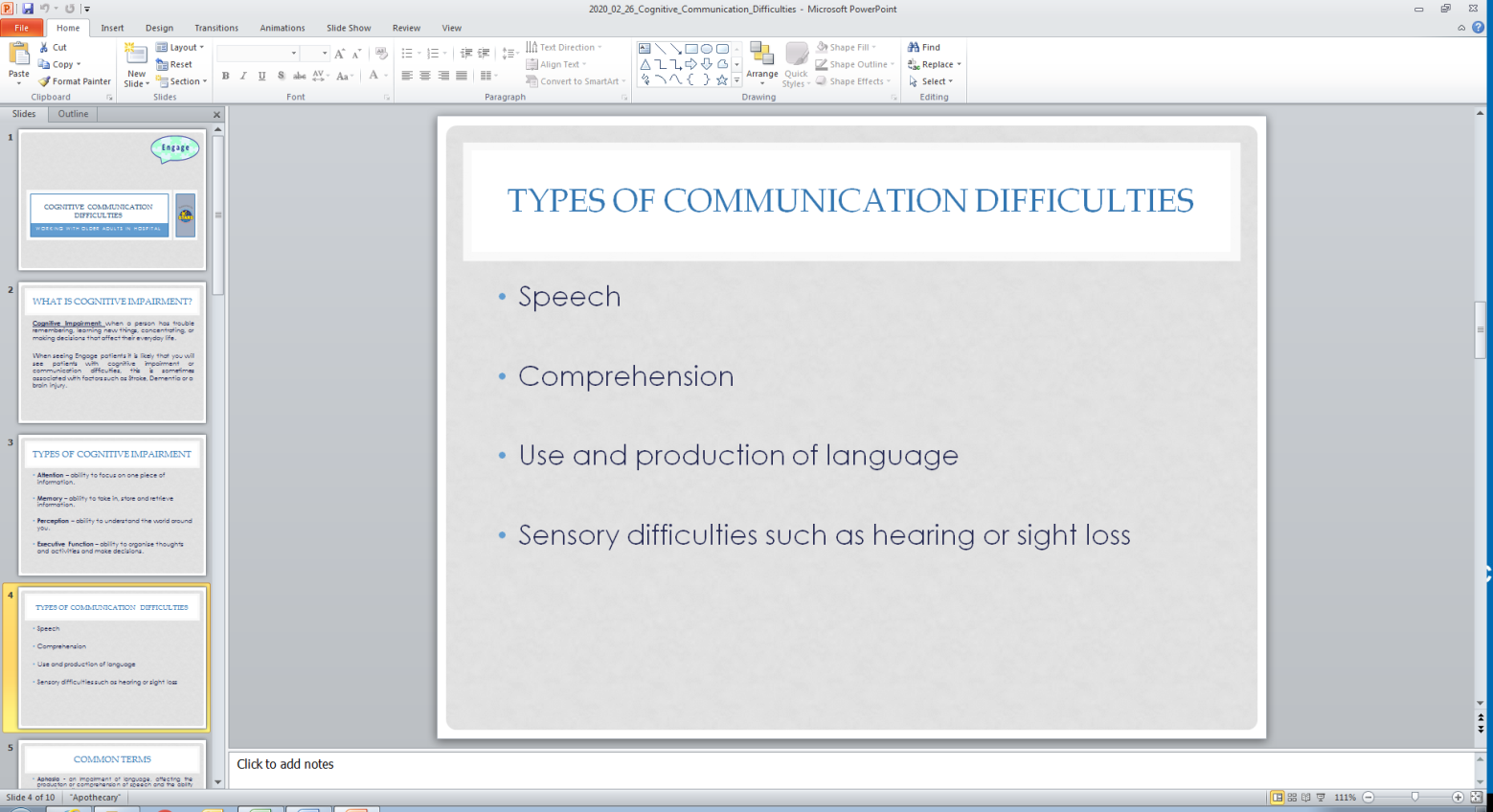 Expressive Language – how a person is able to express themselves. People with difficulties in this may not be able to speak at all, have trouble naming things, or answer questions unreliably. Receptive Language – how a person understands language. Difficulties in this may lead to not understanding what people say, and a person may be able to read basic information but not long and complex sentences. 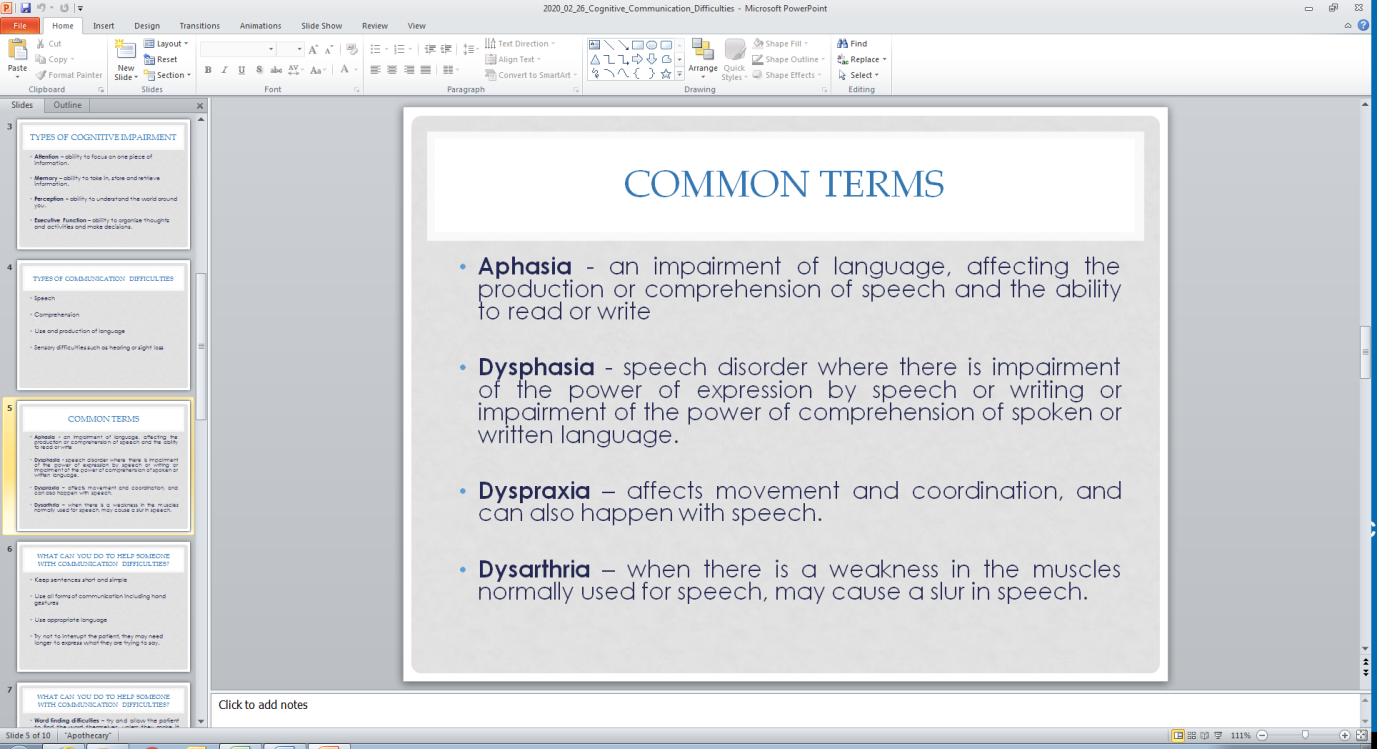 Read the terms to the group and ensure everyone fully understands what they mean, and how a person may be acting if they suffer from these conditions. 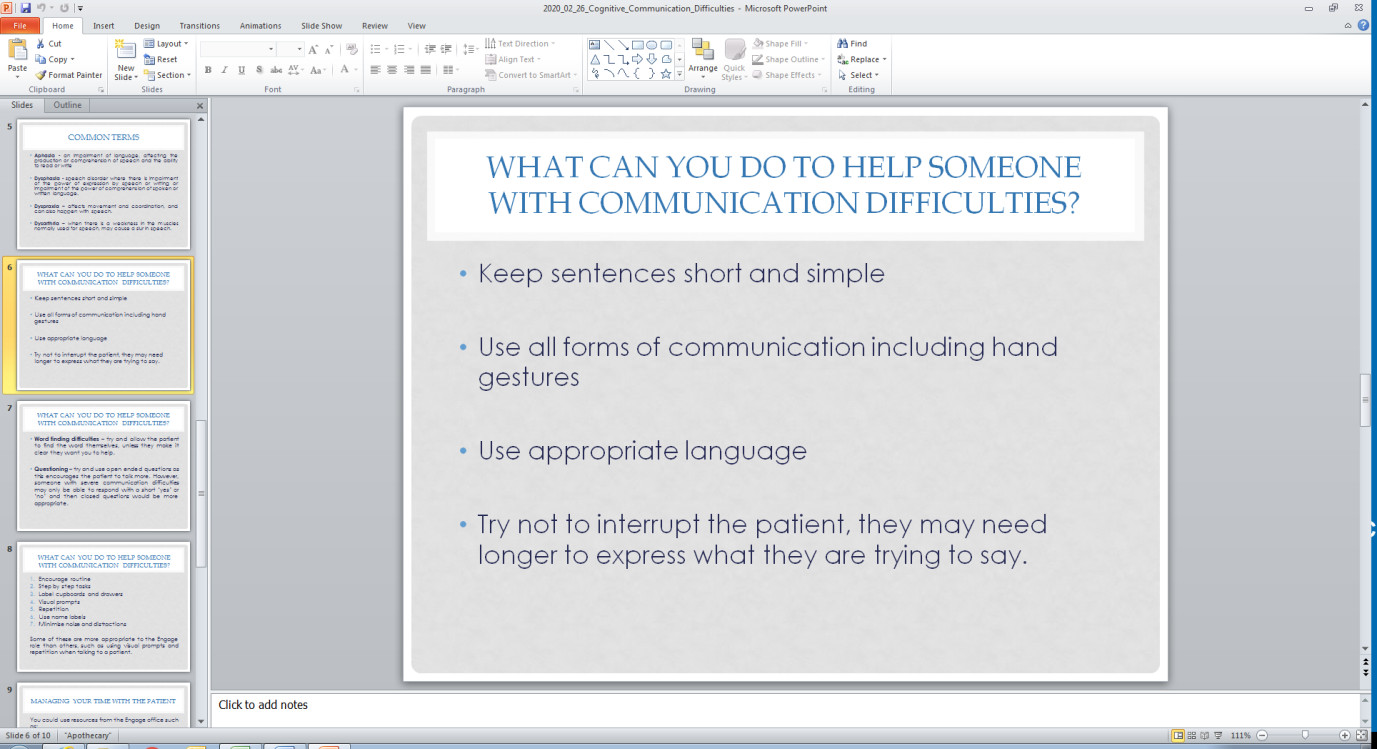 Stick to one topic at a time, taking your time to ensure you are not talking too much in one go. Tailor your chat to their needs; if they have difficulty hearing on their left side, sit to the right. The visit with you should be a positive experience, not one where they feel they are having to work too hard. An important note is to never pretend to understand what the person is trying to tell you if you don’t. Ask them to repeat themselves, or use other techniques such as pictures. 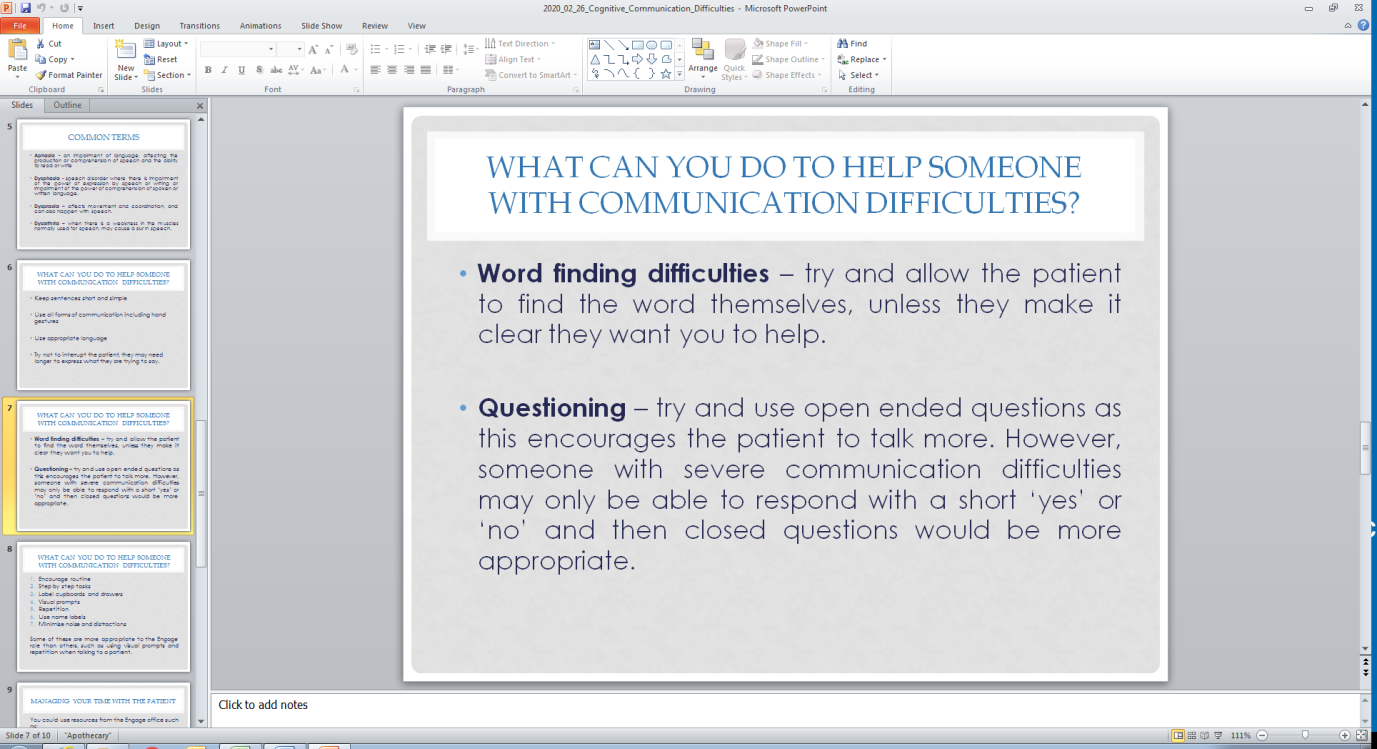 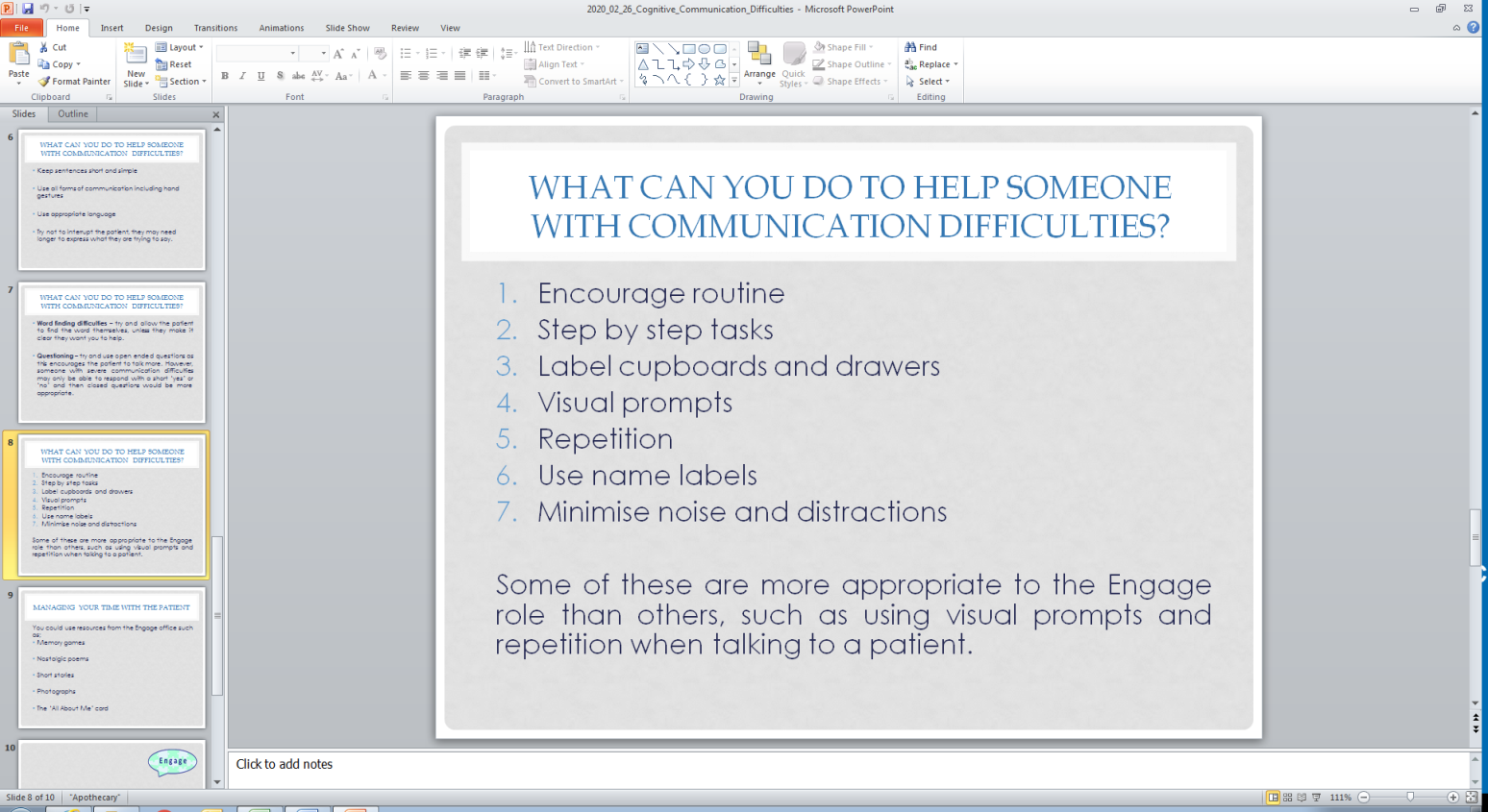 Doing things in the same way and same order each day will help the patient remember them. 
Smaller tasks will seem more achievable for a patient, and will increase their likelihood of engaging. 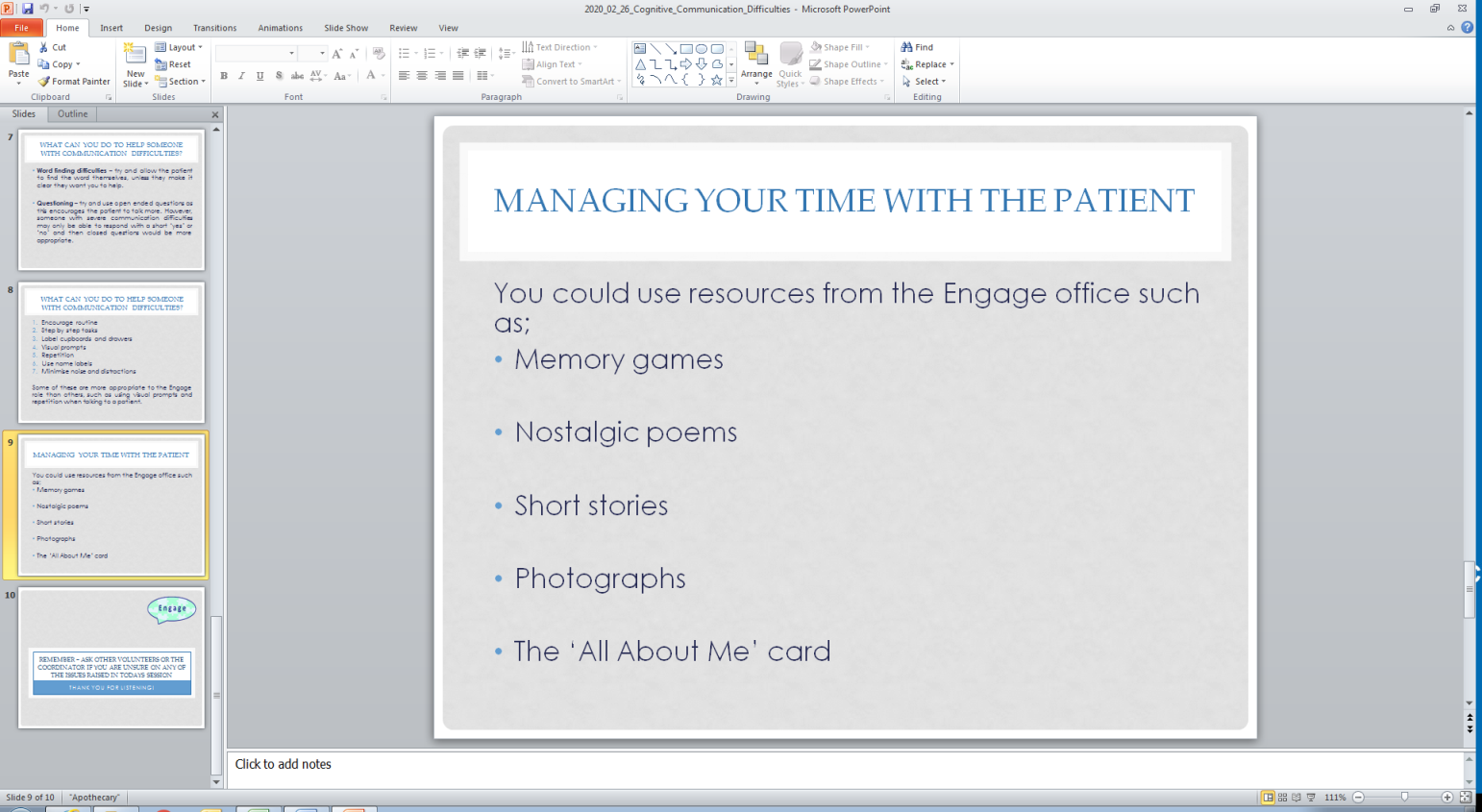 Simple memory games or puzzles all serve to exercise the brain and help preserve cognition. The ‘all about me’ card enables information about the patient to be gathered; family, hobbies, life, and current needs. This can be fun to complete together. The card can help a patient re-establish their sense of identity. 	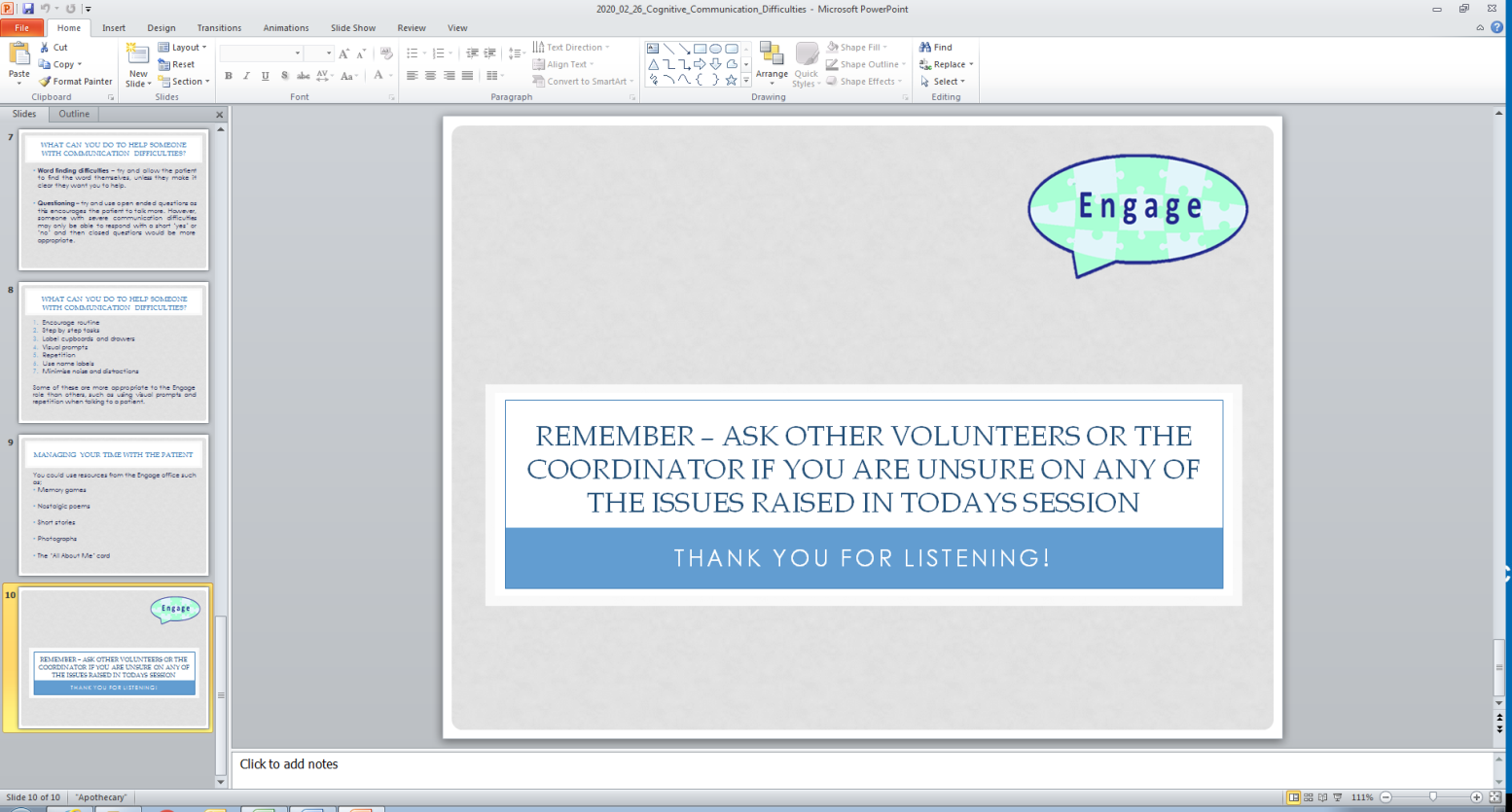 Facilitatior notes for the Communication Skills Training session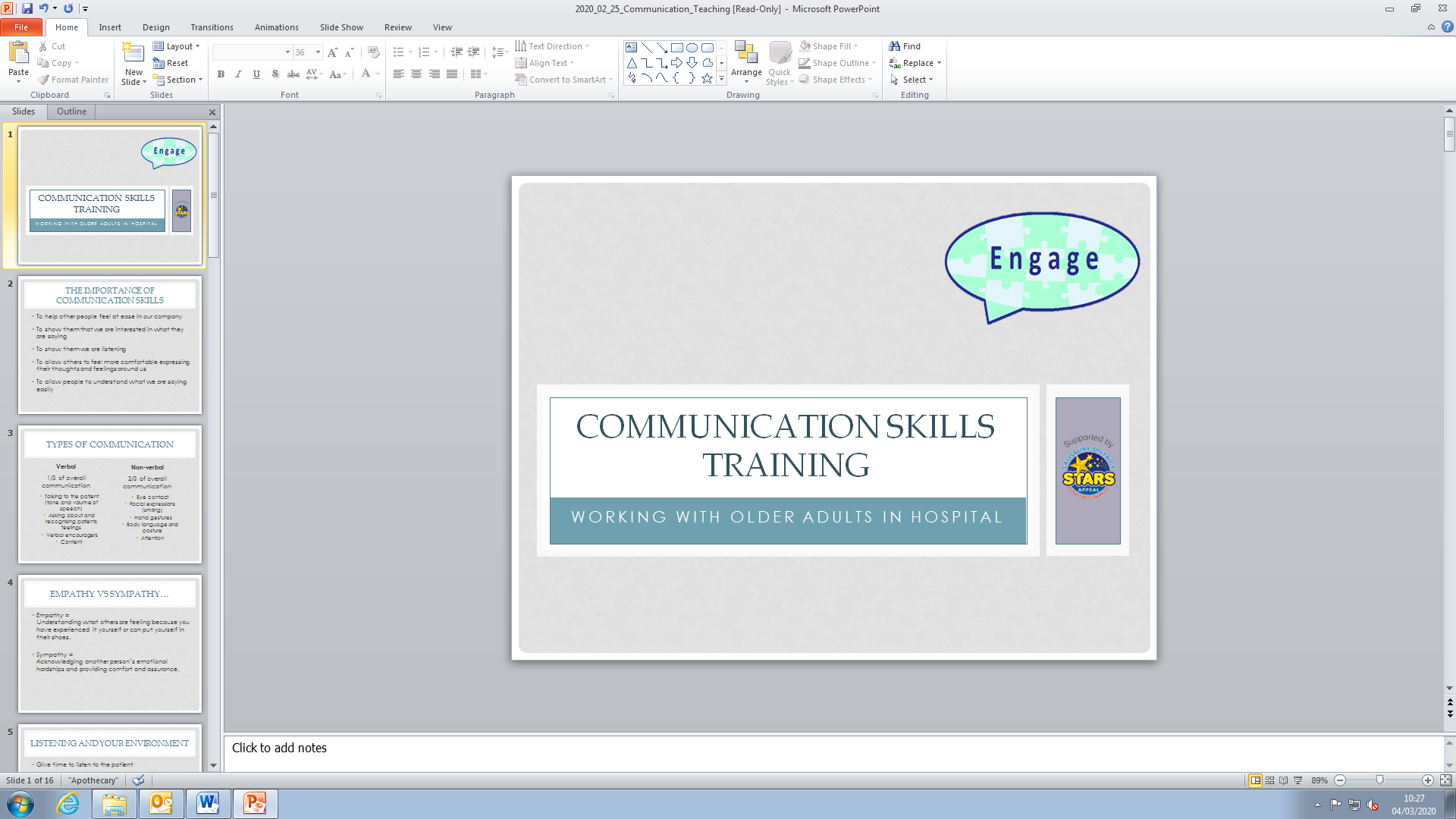 Topic Overview: this session is aimed to develop volunteer communication skills which are key to supporting older adults in hospital. An interactive session with case studies at the end, where volunteers can get involved in. We also explore areas such as barriers to communication and pointers on what not to do. 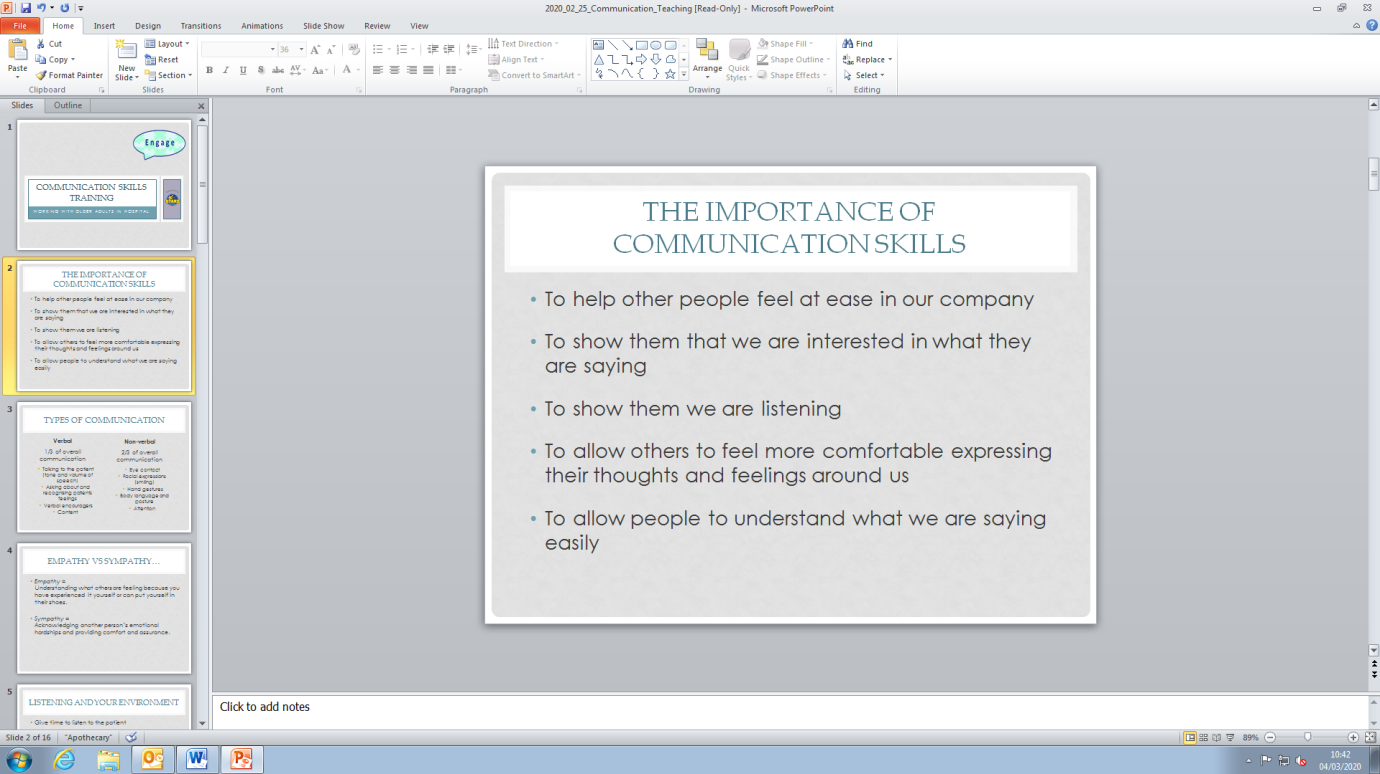 Start by asking the group why good communication is important, once you have a couple of answers, talk through the ones they have missed, from the list above. Verbal Communication: this encompasses any communication involving words whether they are spoken, written or signed. We use verbal communication to express our needs and it can clarify things that we have not communicated clearly enough. Despite the importance of this, it only makes up 1/3 of our communication. 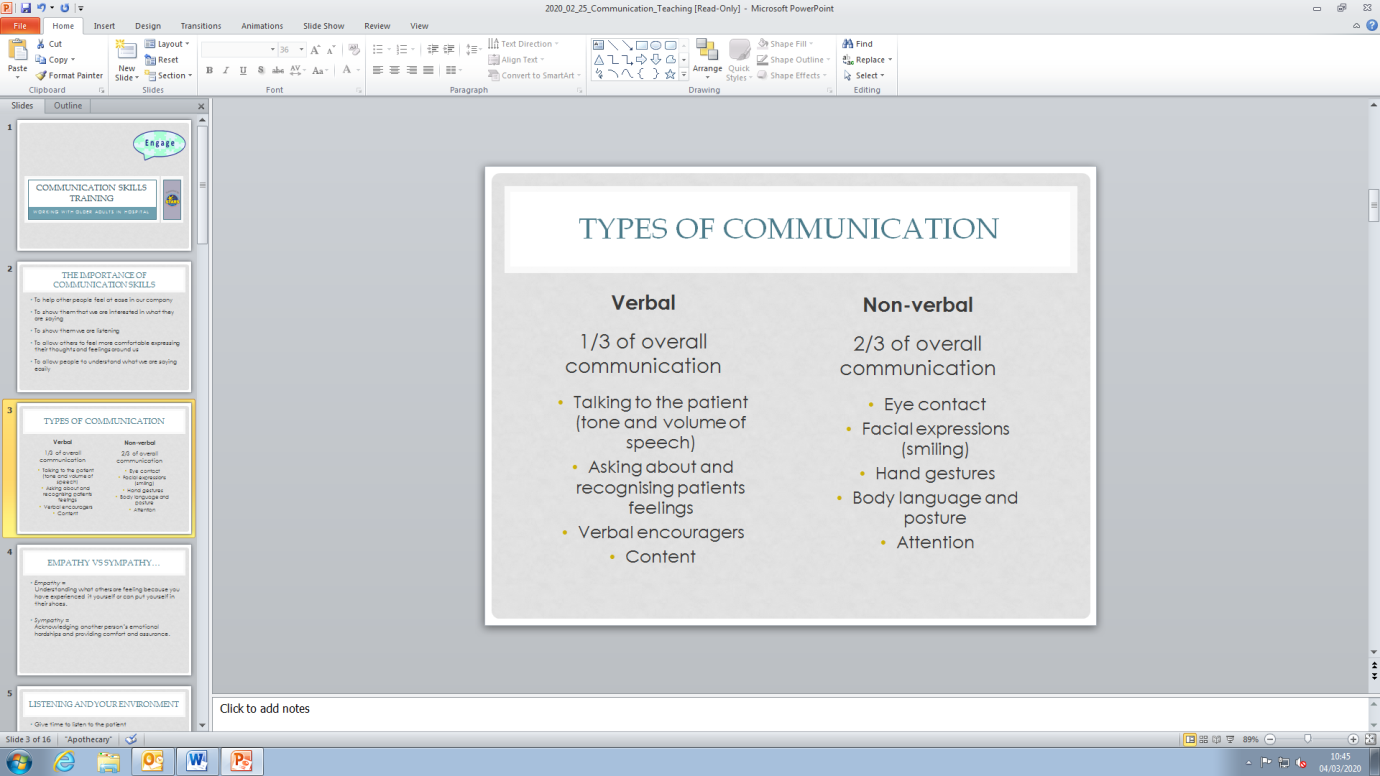 Non Verbal Communication: this often coexists alongside verbal communication, it affects our perception and exchanges in subtle but significant ways.  Empathy: ‘I have empathy for those families who lost their house in the storm. A tornado once destroyed my house.’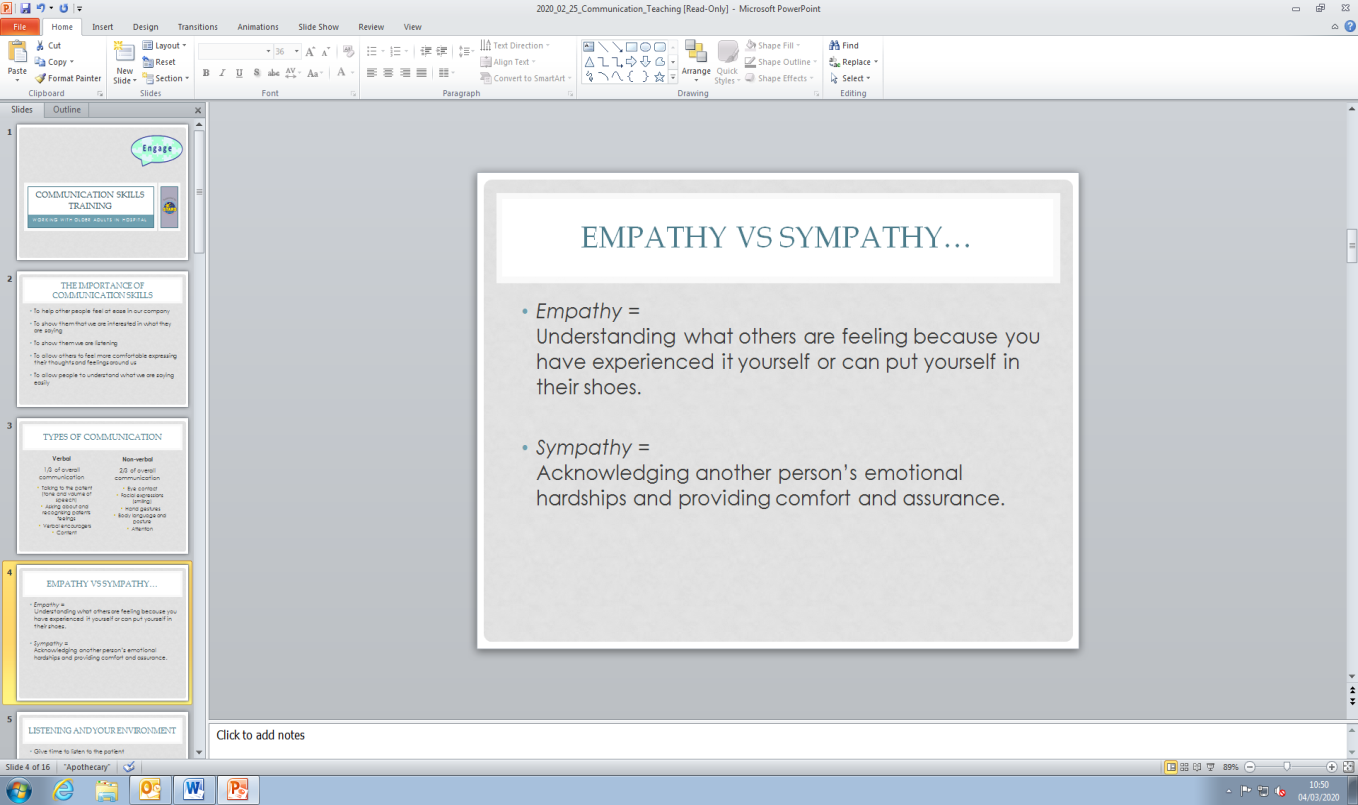 Sympathy: ‘I offered my sympathy to the grieving mother’Example: A female Jehovah Witness with four young children chose to refuse a blood transfusion that could have saved her life. You do not necessarily have to have sympathy for her as you may not have made the same decision. However, given her religious beliefs including life after death and cultural issues for the family she was leaving behind, you may understand why she made that decision – empathy. A busy ward environment is not an ideal for listening. It can be hard to follow the ‘right’ way in communicating in this situation. However, there are things you can do to help; drawing the curtains around the bed if that patient wishes, lowering your tone of voice, don’t be afraid of silence as often people need it to gather their thoughts. 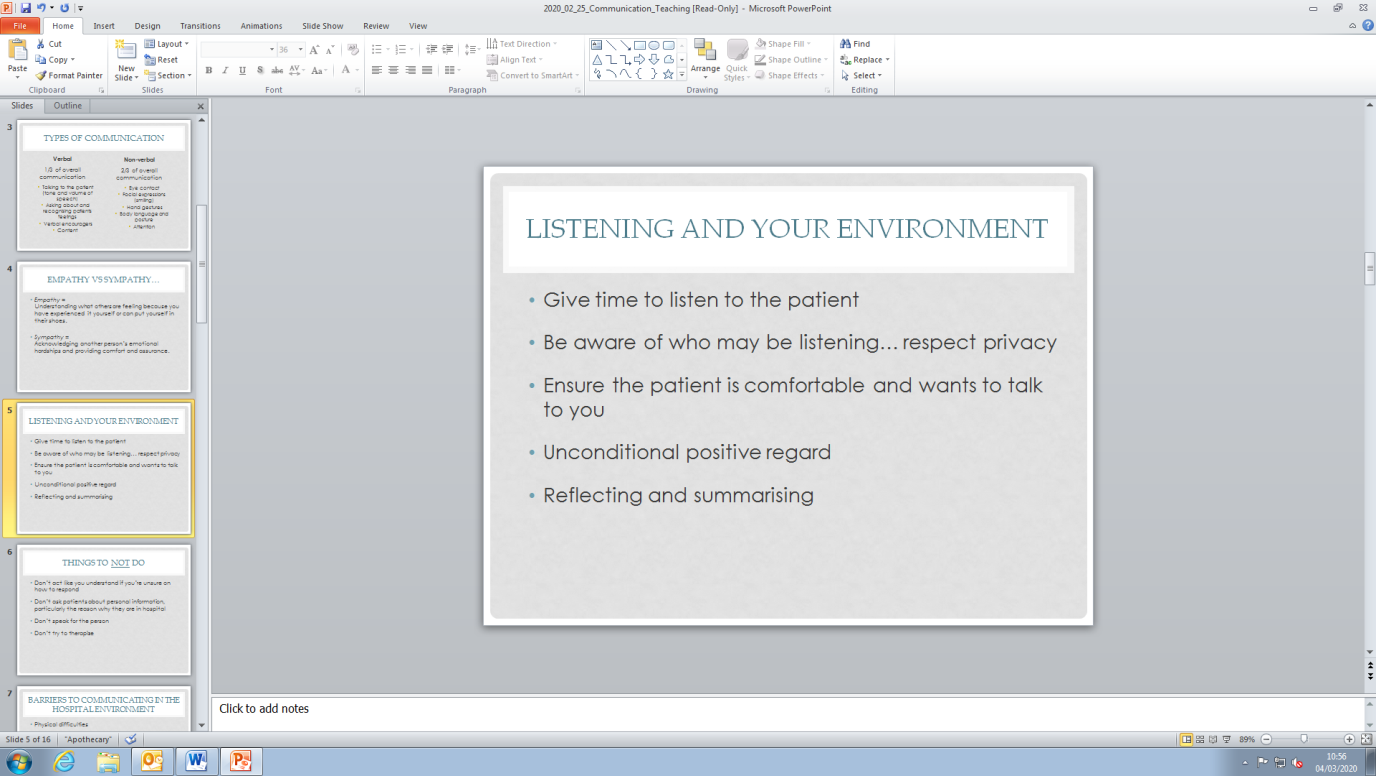 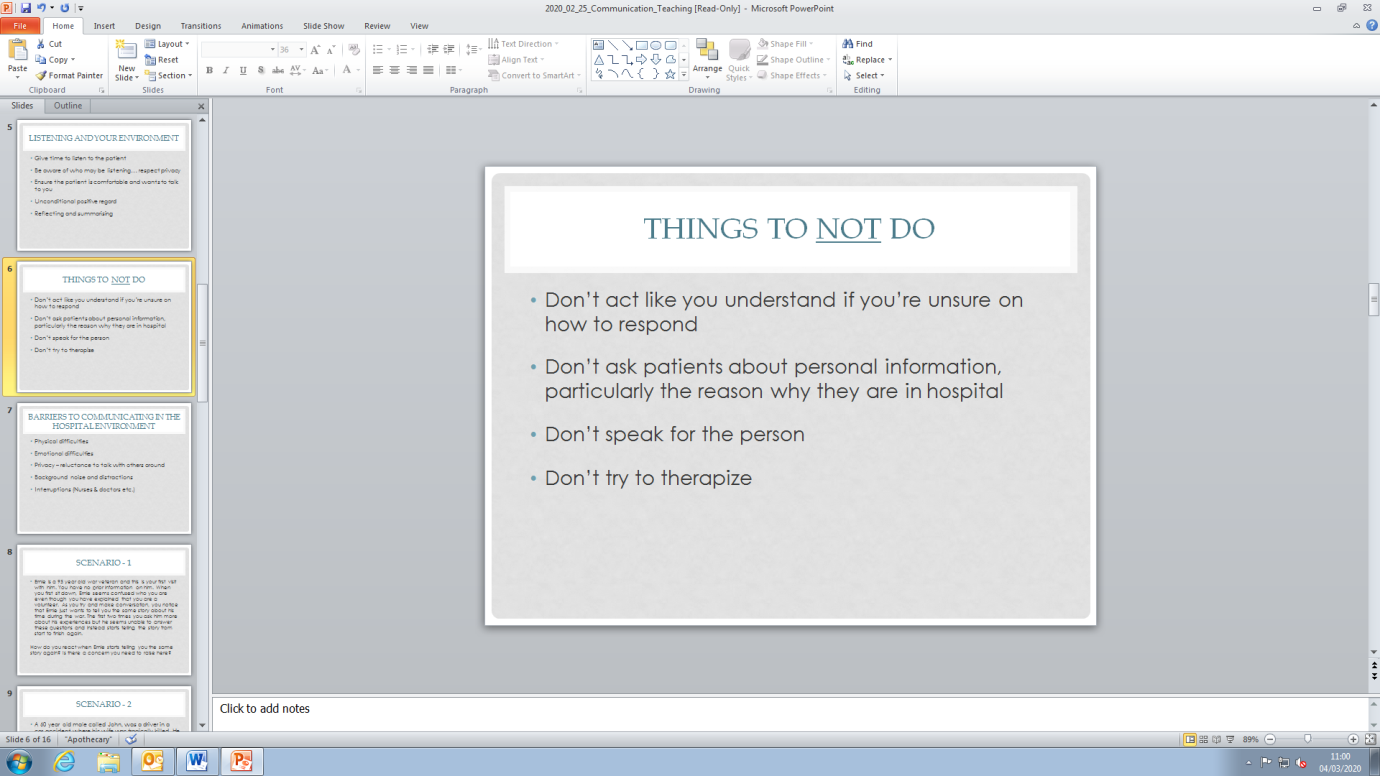 Some people may feel under pressure to communicate persistently with patients and it is important to remember that sometimes they may not want too, or may only want a short visit. It is important to read their cues and let the patient lead the session. Talk through the four bullet points on specific things not to do, and ask the volunteers if they have any others to add from personal experience. 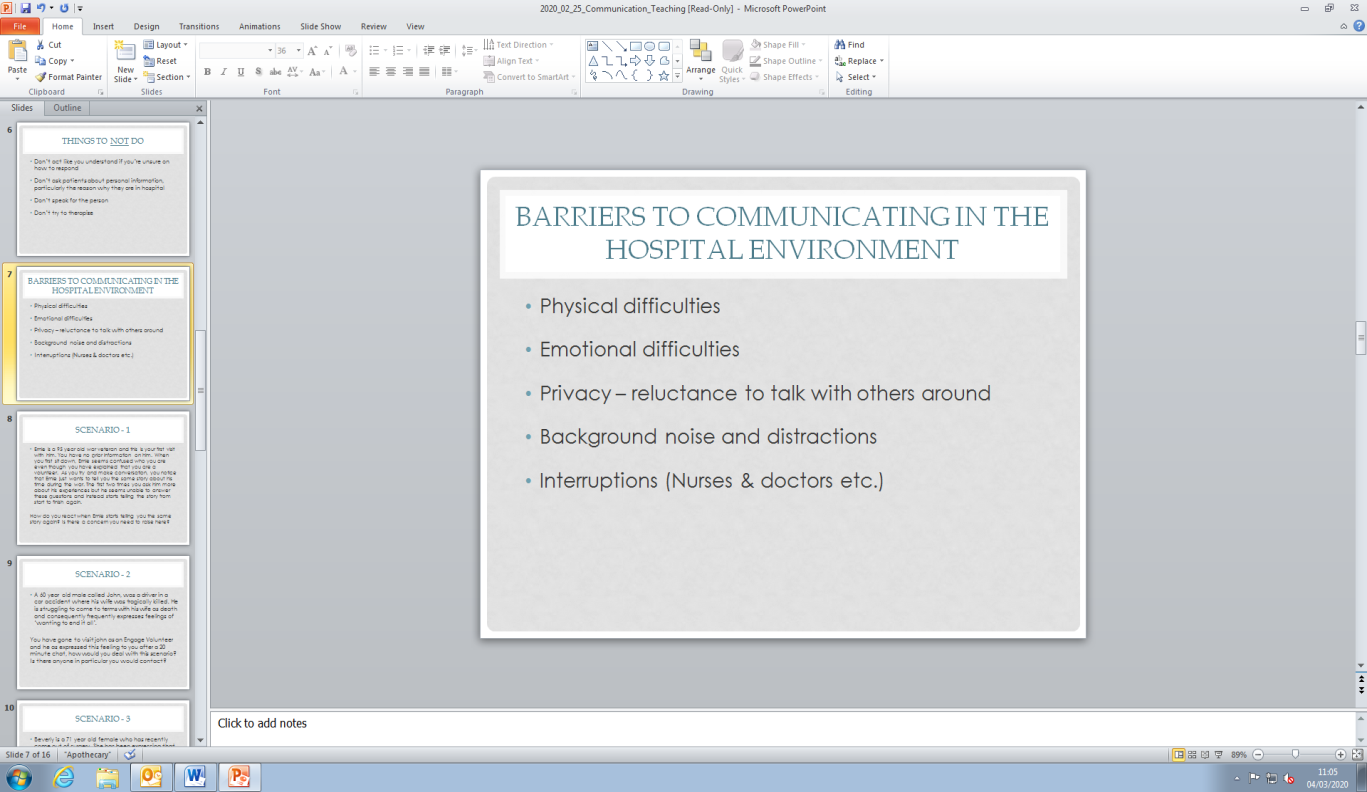 Talk about these difficulties and then open it up to the room, to discuss what difficulties they may or have faced whilst out on the wards. 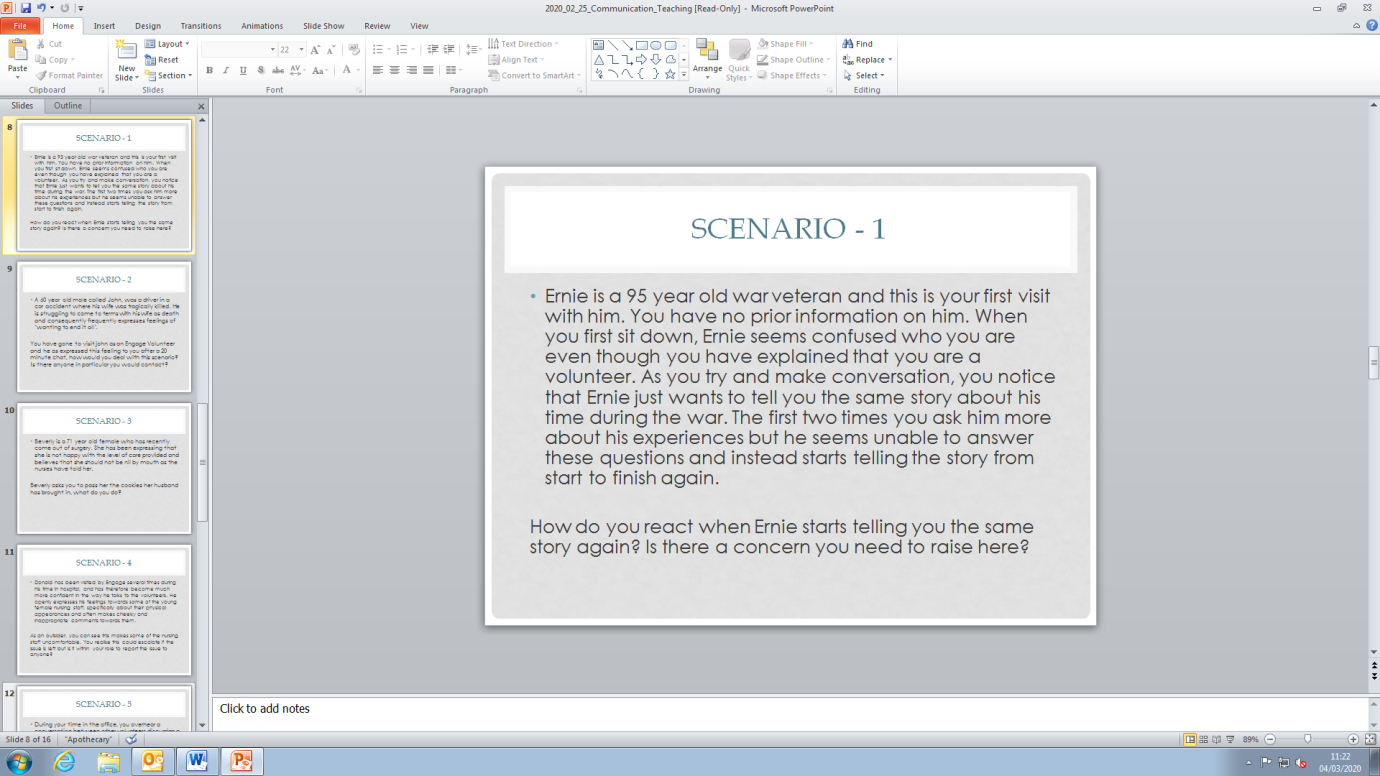 Introduce the idea of the scenario’s – put up a scenario on the board, and get the volunteers to discuss between themselves how they would deal with this situation. Then open it up as a discussion to the room. Note: it is important to get the reflections of the volunteers who may have already dealt with a similar situation, as there are no right or wrong answers to many of the scenarios. Scenario 1 – Make sure medical staff are aware that this patient seems to struggle with memory loss, but they may already have a dementia diagnosis that you were unaware of. During your visit, allow the patient to retell the story if this is what they wish to do, and switch up the questions you ask if you were struggling to respond in the same way again.  Scenario 2 – Let the visit end naturally, sympathizing with the patient throughout, and let them lead the session. They may want to talk further about his feelings, or it may be that he would prefer a distraction instead. When leaving, speak to a member of staff (either a nurse in charge, or nurse looking after the patient) about these suicidal feelings, as they can contact the necessary services. On return to the office, pop in to the psychology department to speak to a member of the team about your concerns. Scenario 3 – Do not pass the patient any food, no matter how much they pester you. It is essential that you follow any medical advice given at that time, even if you feel this is not necessarily correct. However when leaving the patient, you could always check in with the nurse and mention the patients concerns surrounding both her food and the level of care she has been receiving. Scenario 4 – This is not within your role. No matter how much you feel you should intervene, it is the ward staffs responsibility, and you getting involved cause more issues than it resolves. However, there is nothing wrong with checking the member of staff is ok when you leave, but do so in a simple ‘are you ok?’, excluding all reference to the situation. Scenario 5 – If you feel comfortable, tell the volunteer that you don’t think she should be discussing patient’s personal appearances. However, if you don’t feel comfortable doing this, speak to a member of the Engage Team and express their open prejudice. The patient visits should never due to prejudice of any kind. You could then visit said patient if you wish to do so, knowing that certain volunteers won’t be seeing them again.Scenario 6 – Without pressurising her to talk, try and get as much information about the situation as possible. When the visit is over, go and immediately speak to the nurse in charge and relay all the information you have gathered from the patient. Document the visit in their notes so that other staff members are aware of this. Once the information has been passed on, you should not get any more involved, as it is not your place and you could be putting yourself at risk. Scenario 7 – There are different ways you could handle this situation. One way is to quickly wrap up the visit if you are feeling uncomfortable with the patients aggression. Ensure you are a comfortable distance away so that physical violence isn’t possible for her, and report any verbal aggression to a member of staff. Once off the ward, speak to a member of the Engage Team about your experience also.Facilitatior notes for the Dementia Training session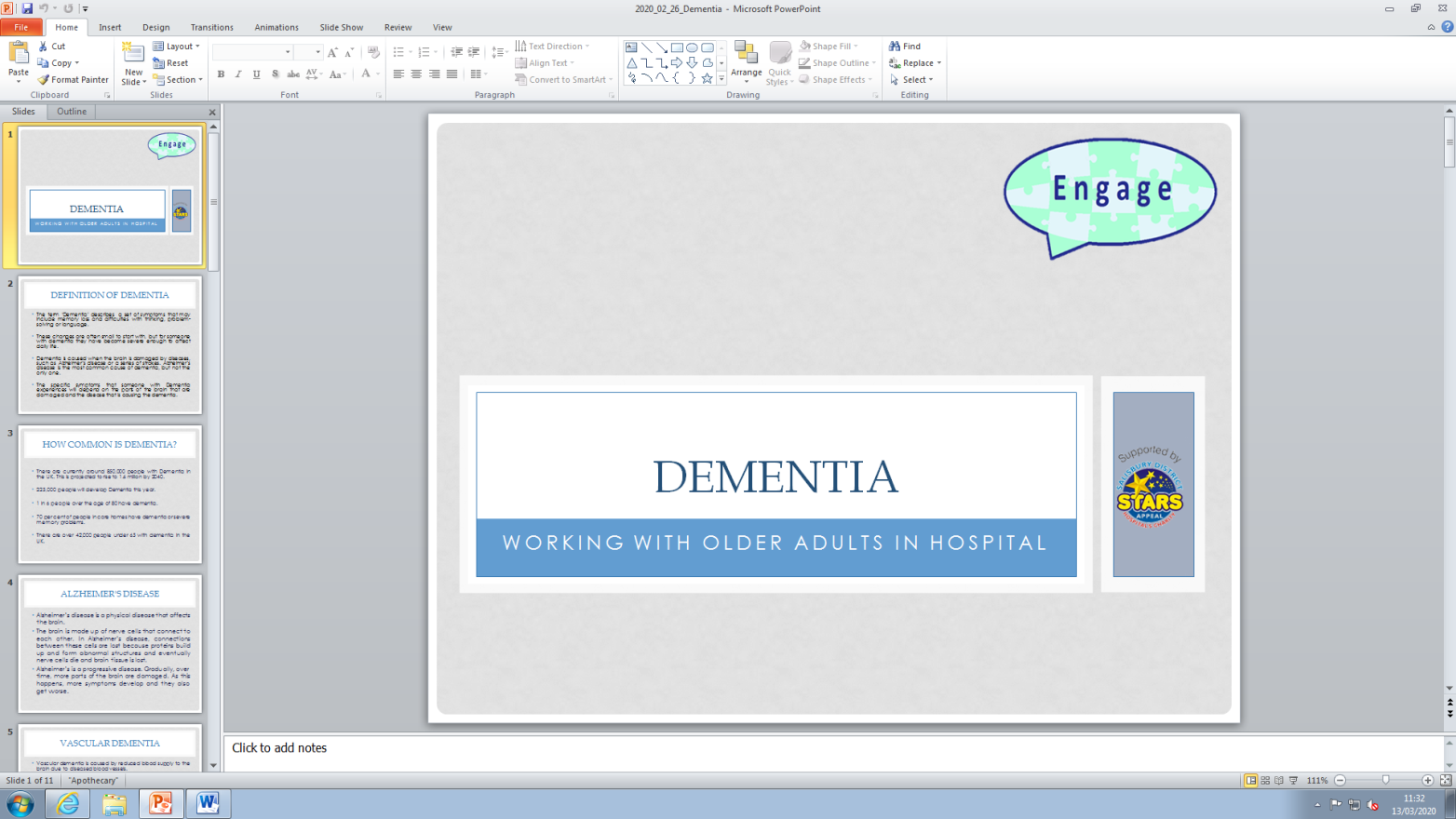 This training session focusses on common types of dementia, its prevalence, and causes. We will also cover ways in which a patient with dementia could be supported.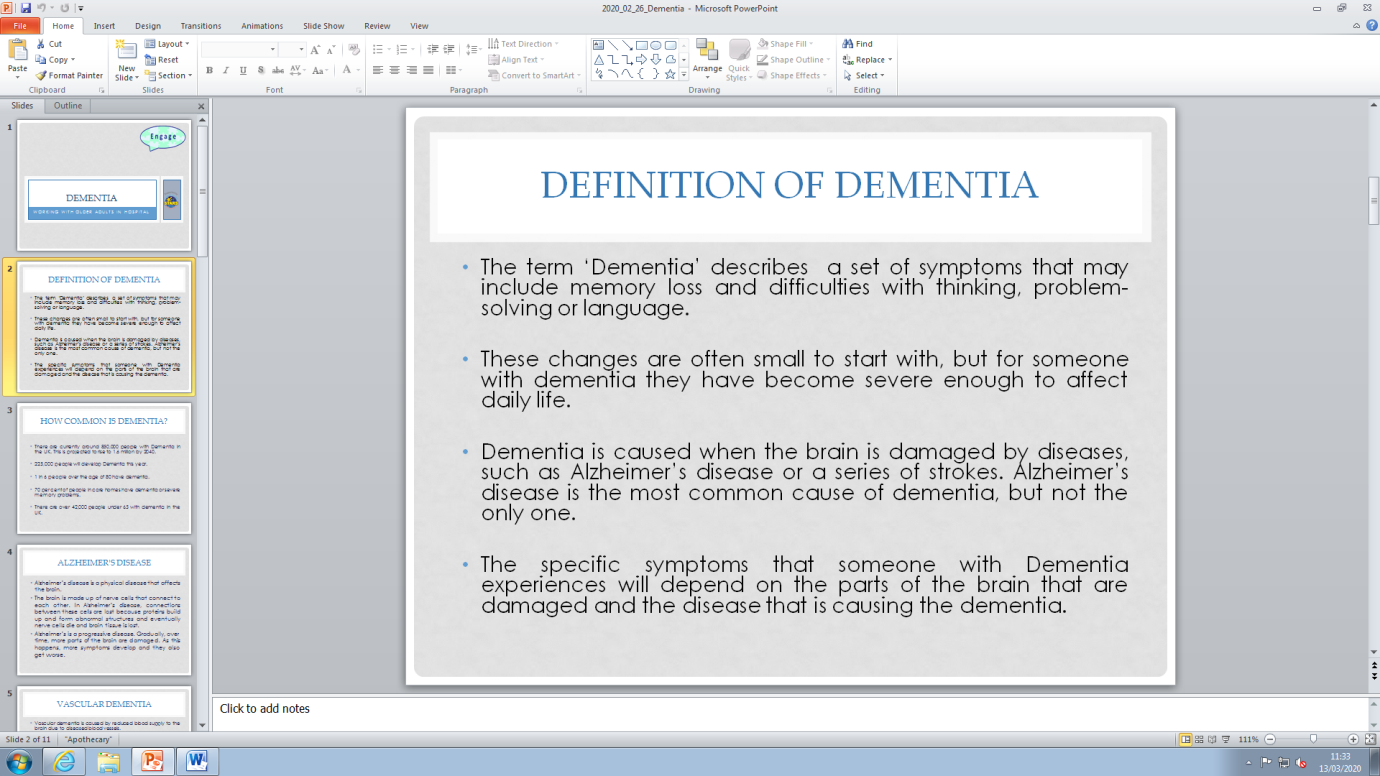 A diagnosis of dementia will be made using the DSM-IV (Diagnostic and Statistical Manual for Mental Disorders). People with dementia may suffer with; long and short memory problems, abstract thinking, language and comprehension, and a personality change (including emotions and behaviours). There are several possible causes for dementia, although the most common cause is still unknown. An example though, is that prolonged alcohol or drug abuse is associated with Korsakoff’s dementia. 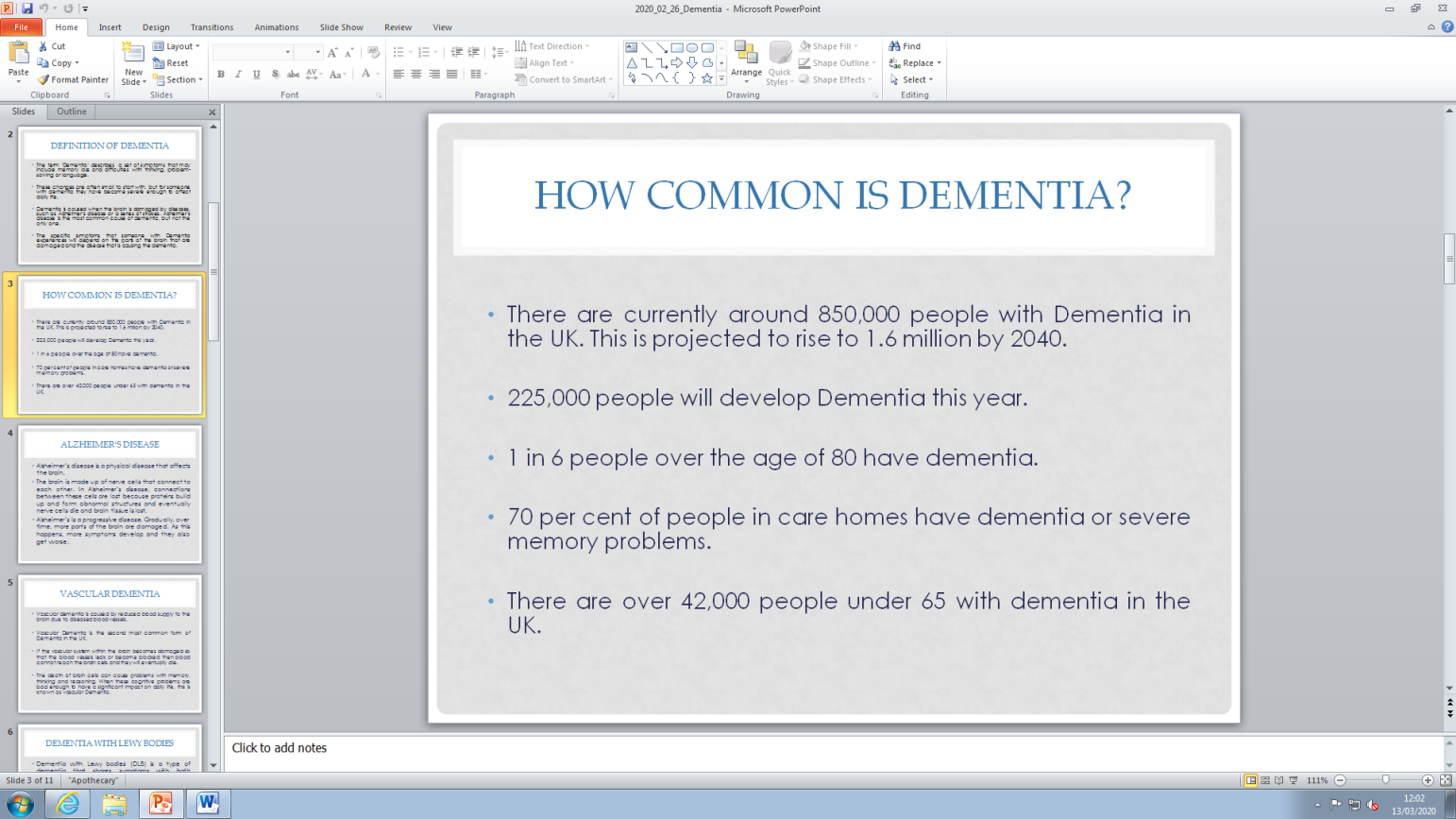 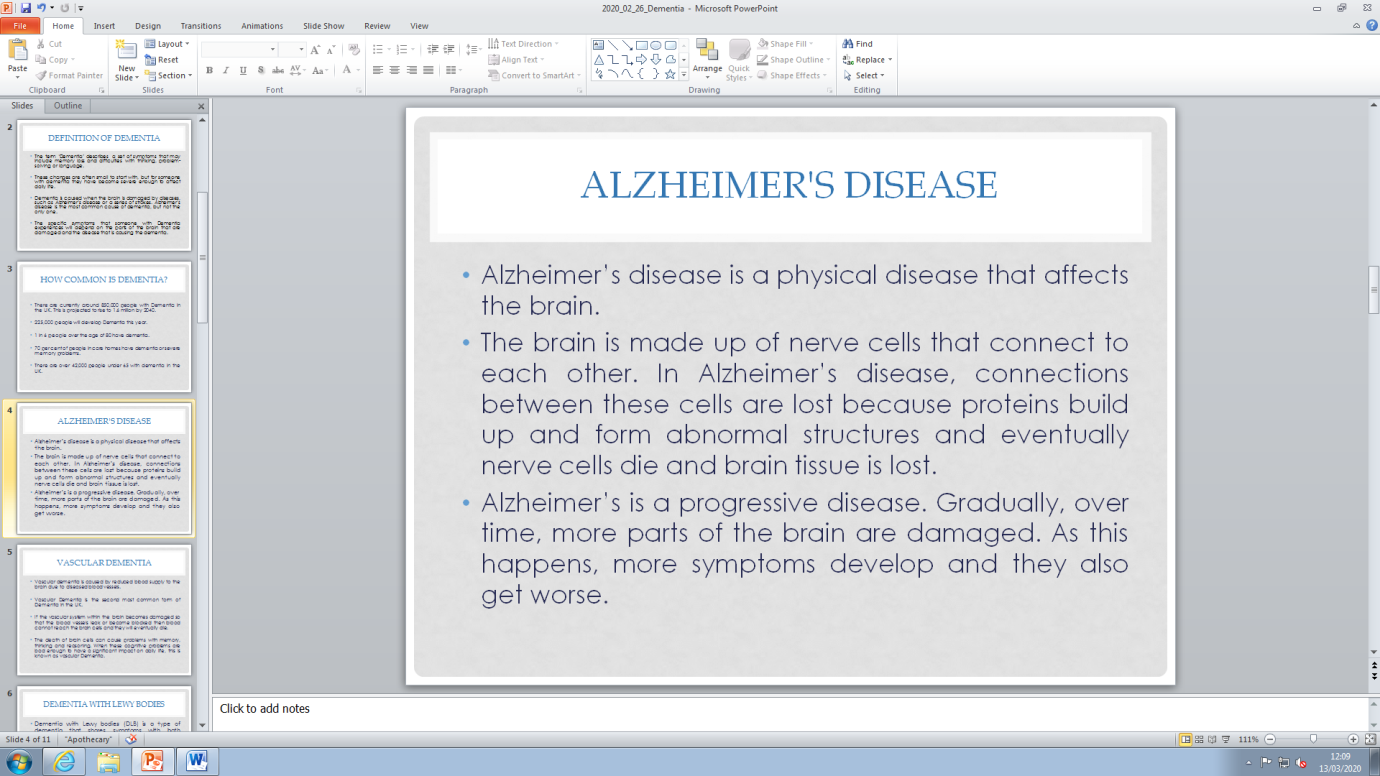 Alzheimer’s is the most common type of dementia, accounting for around 50 – 60% of all dementia diagnoses. 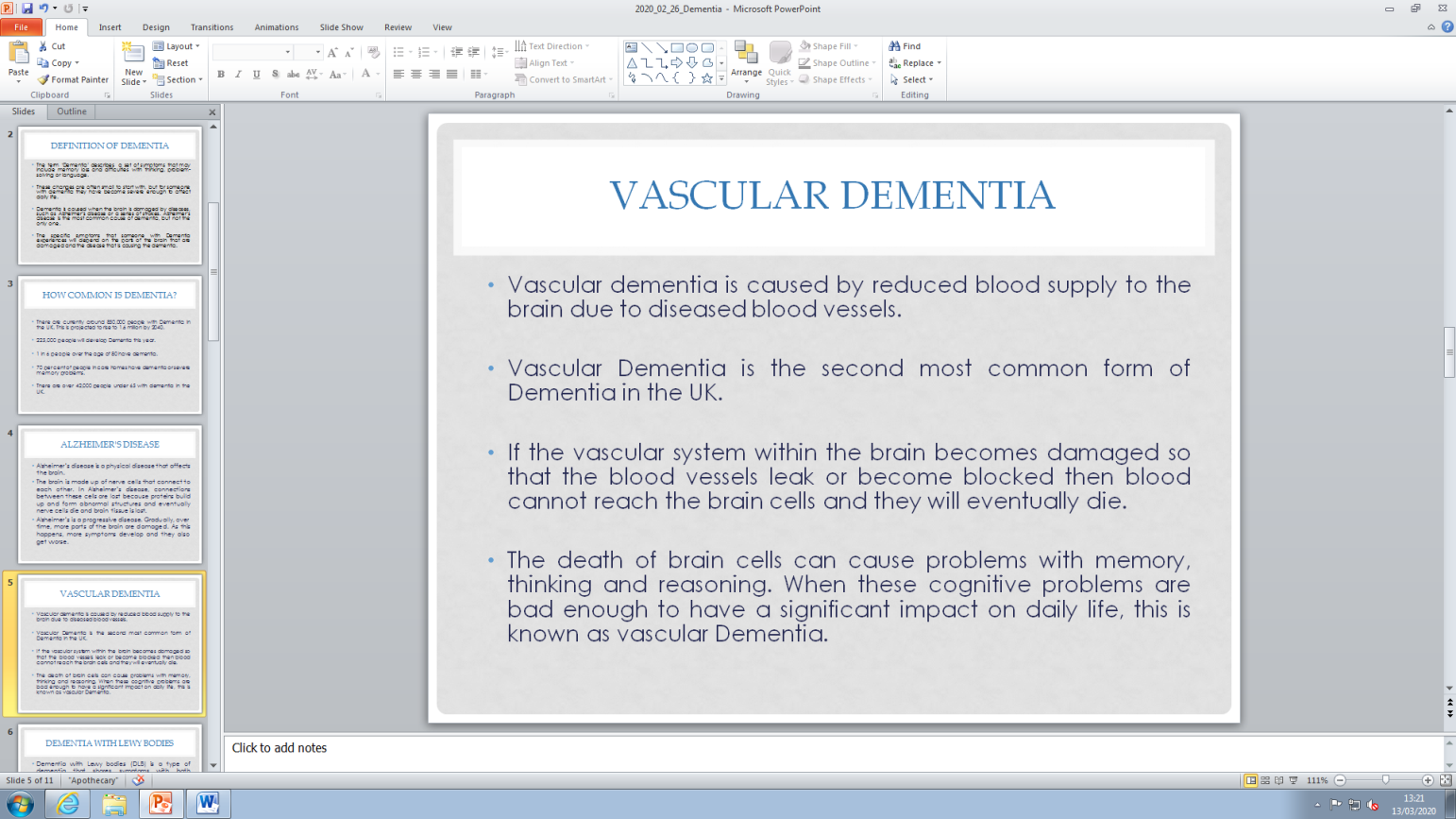 Deterioration in cognitive function and mild disability is usually a stepwise process compared to Alzheimer’s, where a gradual decline is likely to occur. As well as a loss of specific cognitive functions, there is also some physical disability associated with vascular dementia. The protein deposits inside the nerve cells damages the way in which the cells work and communicate with each other. These nerve cells control movement and thinking, and therefore these elements are affected.  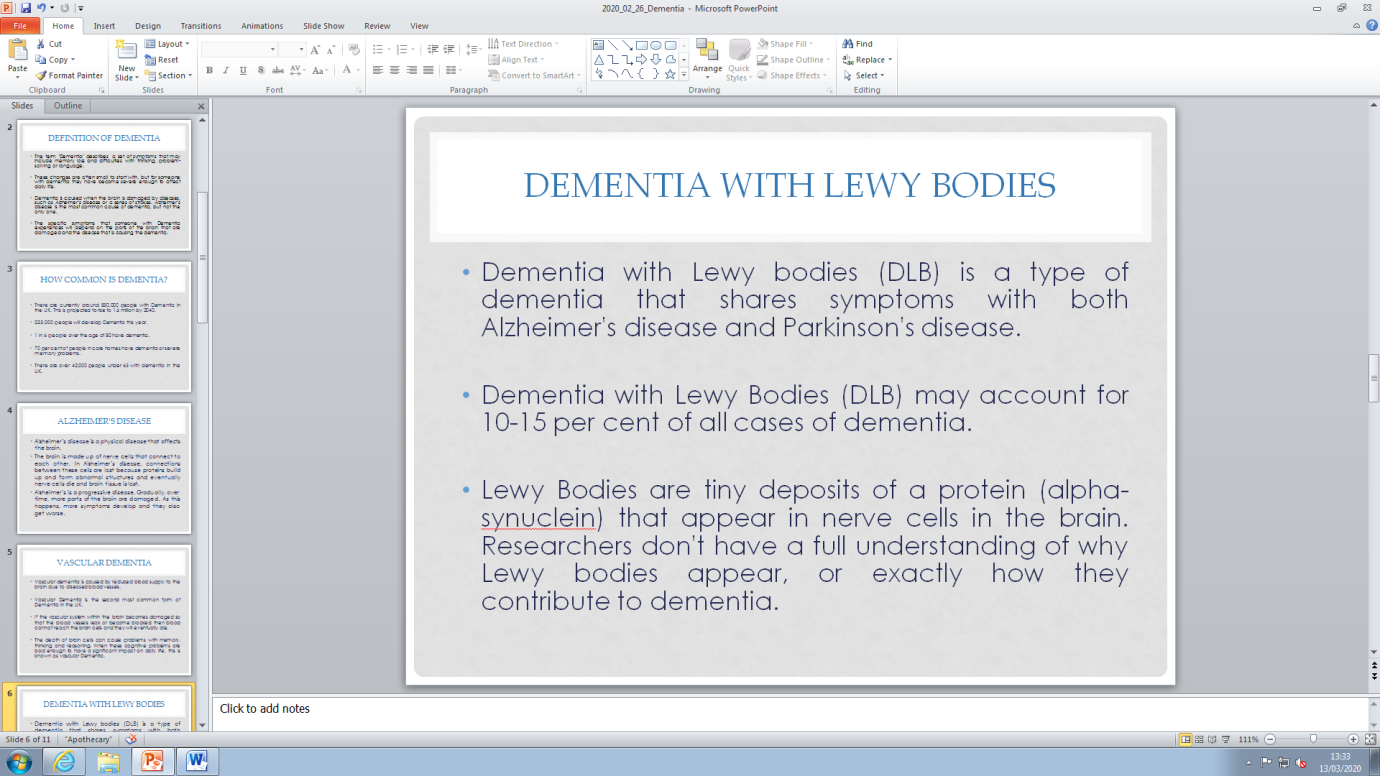 A person with Lewy Body Dementia has difficulties with; attention, alertness, executive function, tremors, and a loss of facial expression. Other specific symptoms may include hallucinations, restlessness at night and fainting. 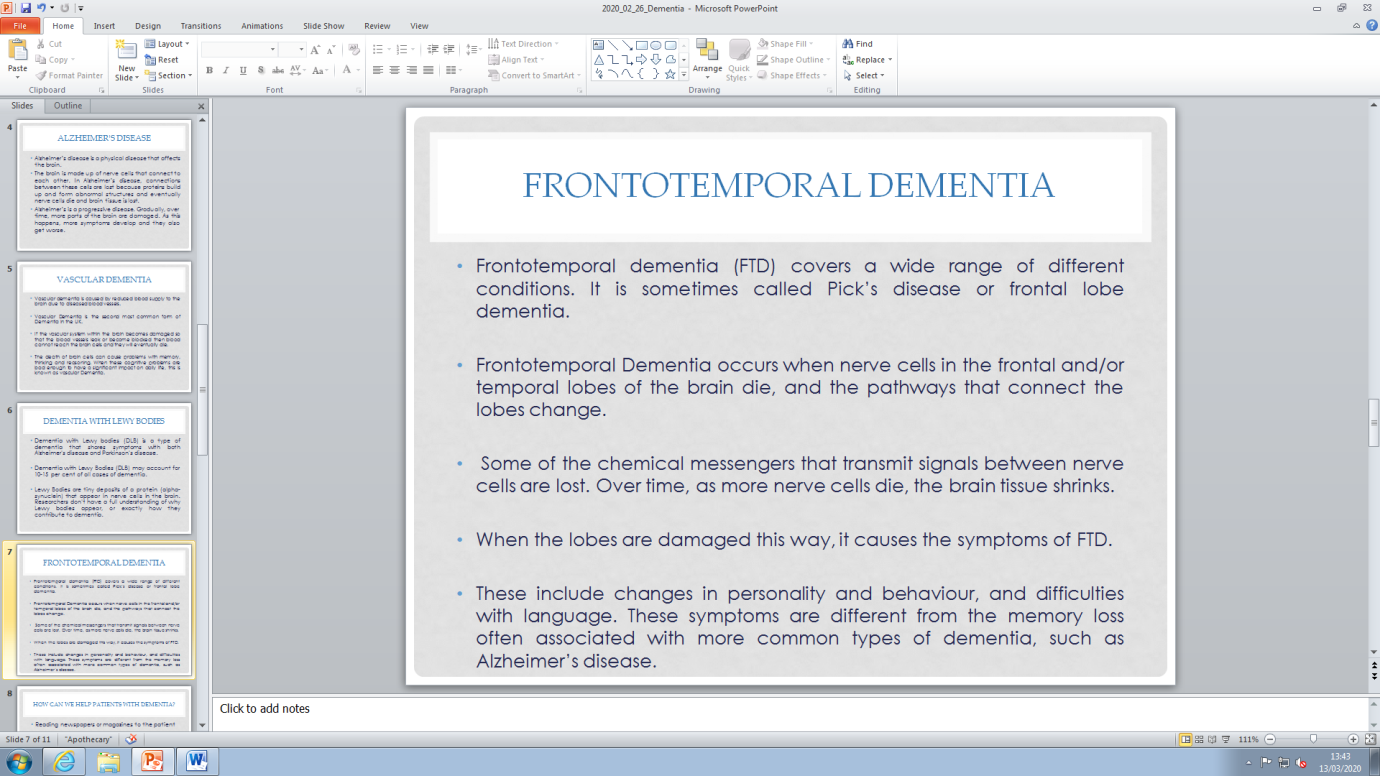 Unlike other kinds of dementia, FTS most commonly affects people under the age of 65 – but it is very rare. Personality change – a person may be unable to empathize with others, making them seem selfish and unfeeling. They may become aggressive, or behave inappropriately.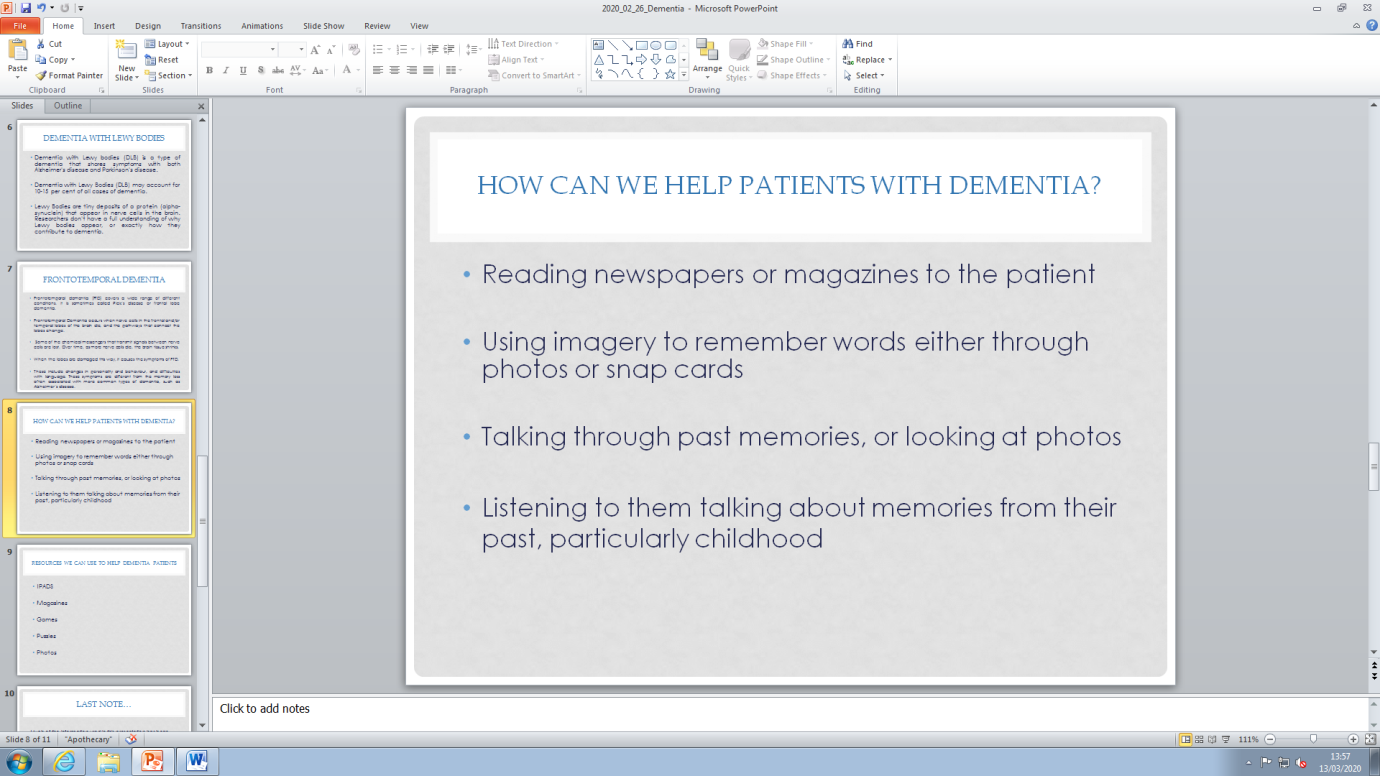 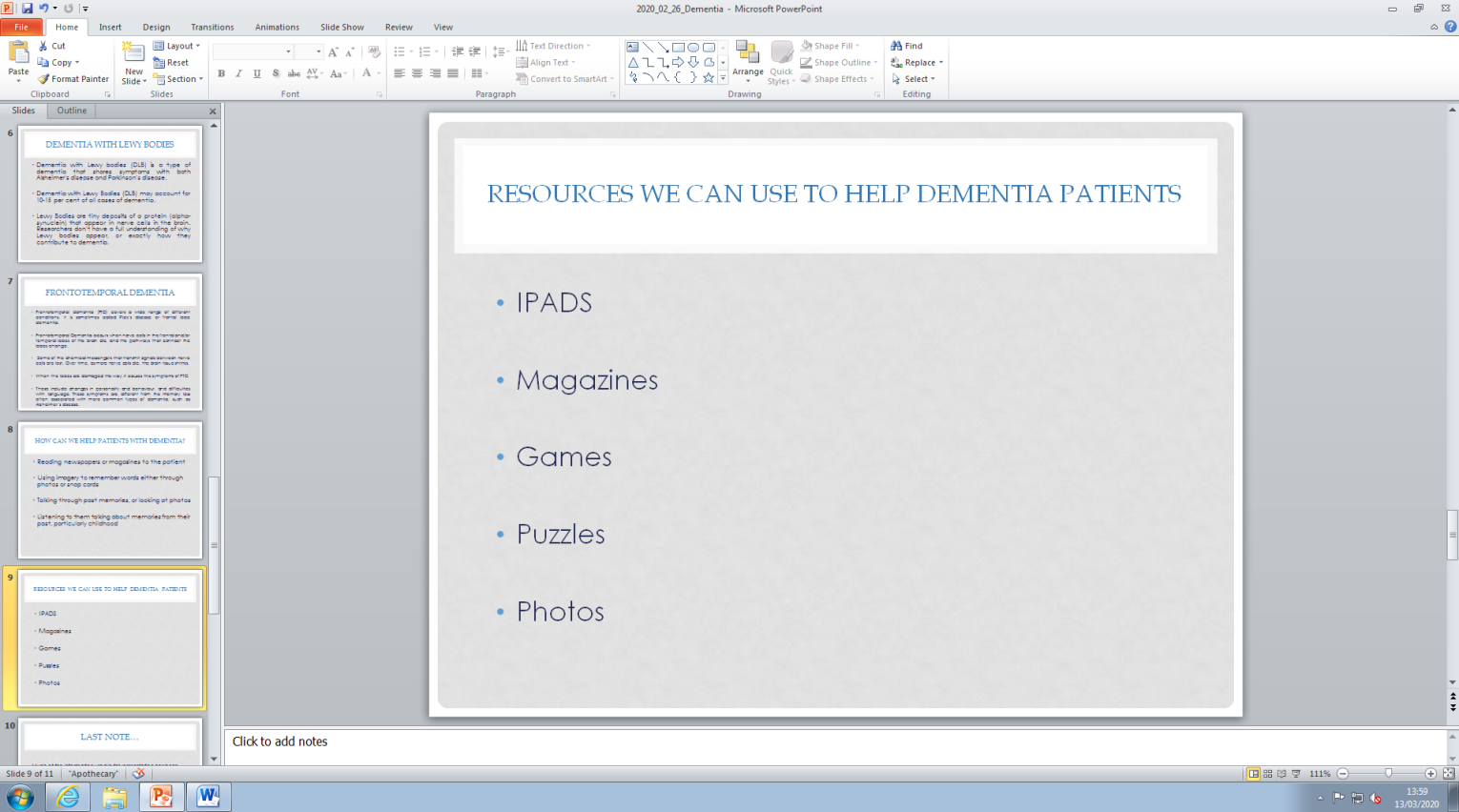 We have an array of different resources in the Engage office which we encourage you to use with the patients. If there are any suggestions of resources the volunteers may be useful, take a note and we can look into it. 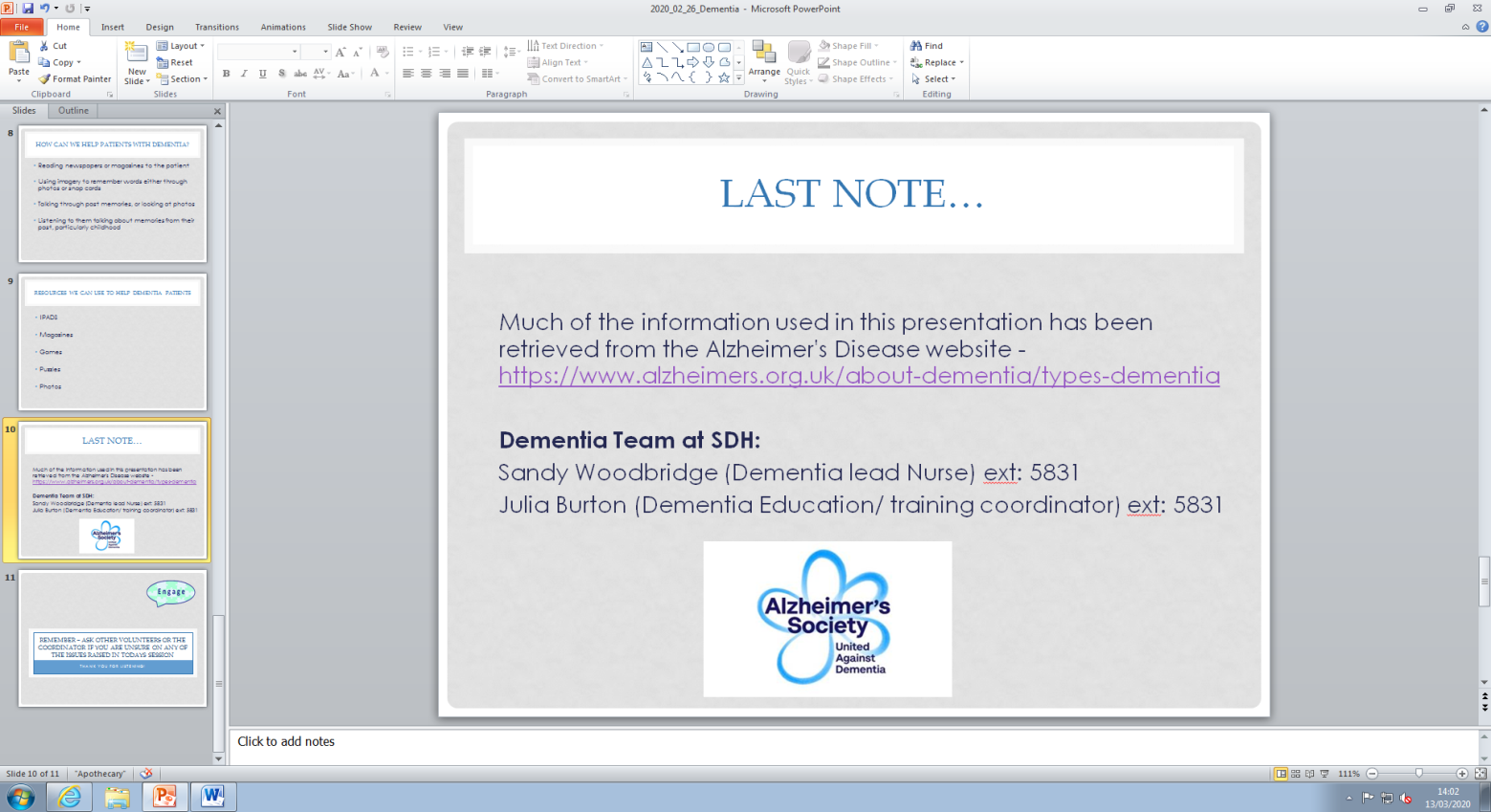 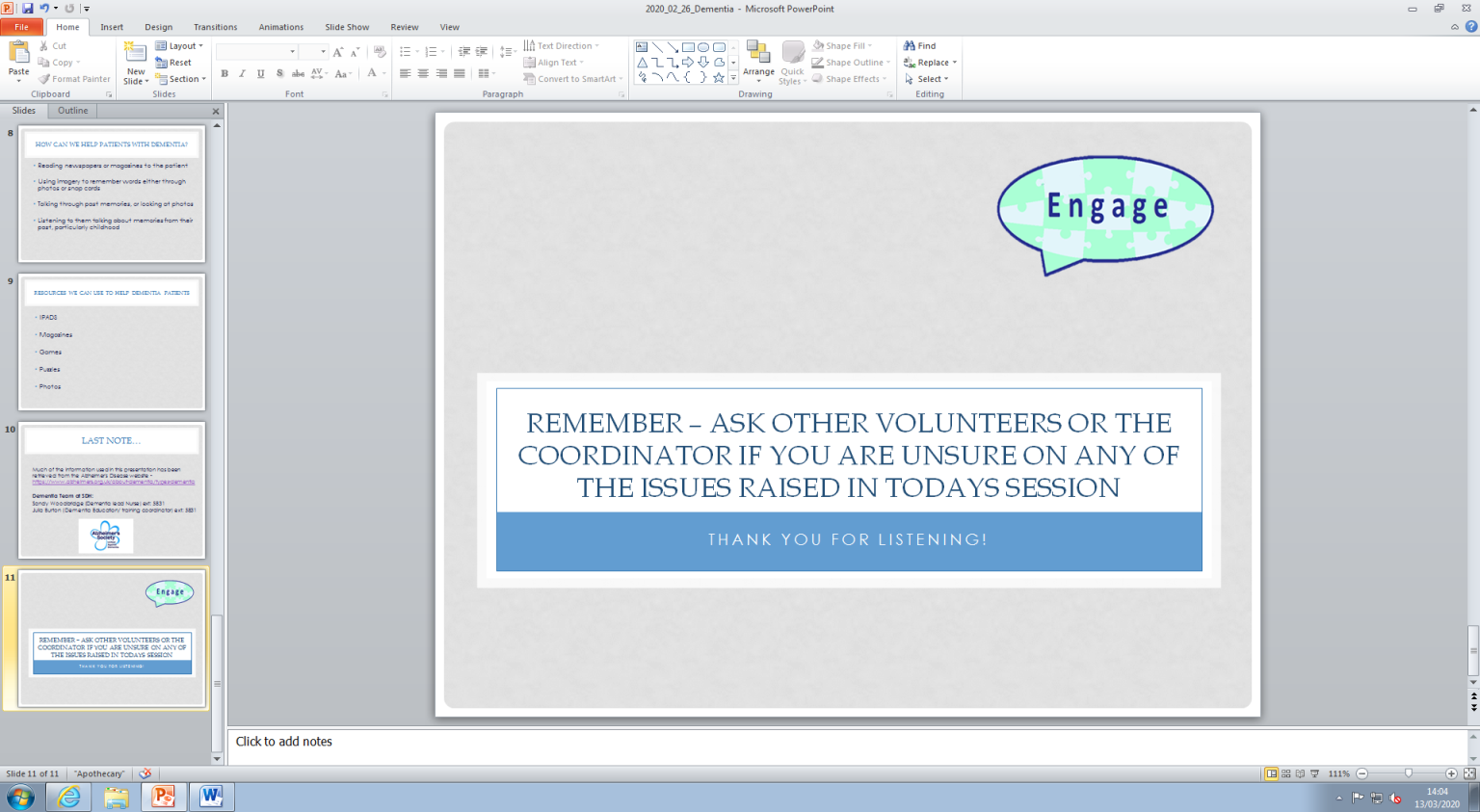 Low Mood and Depression Facilitator Notes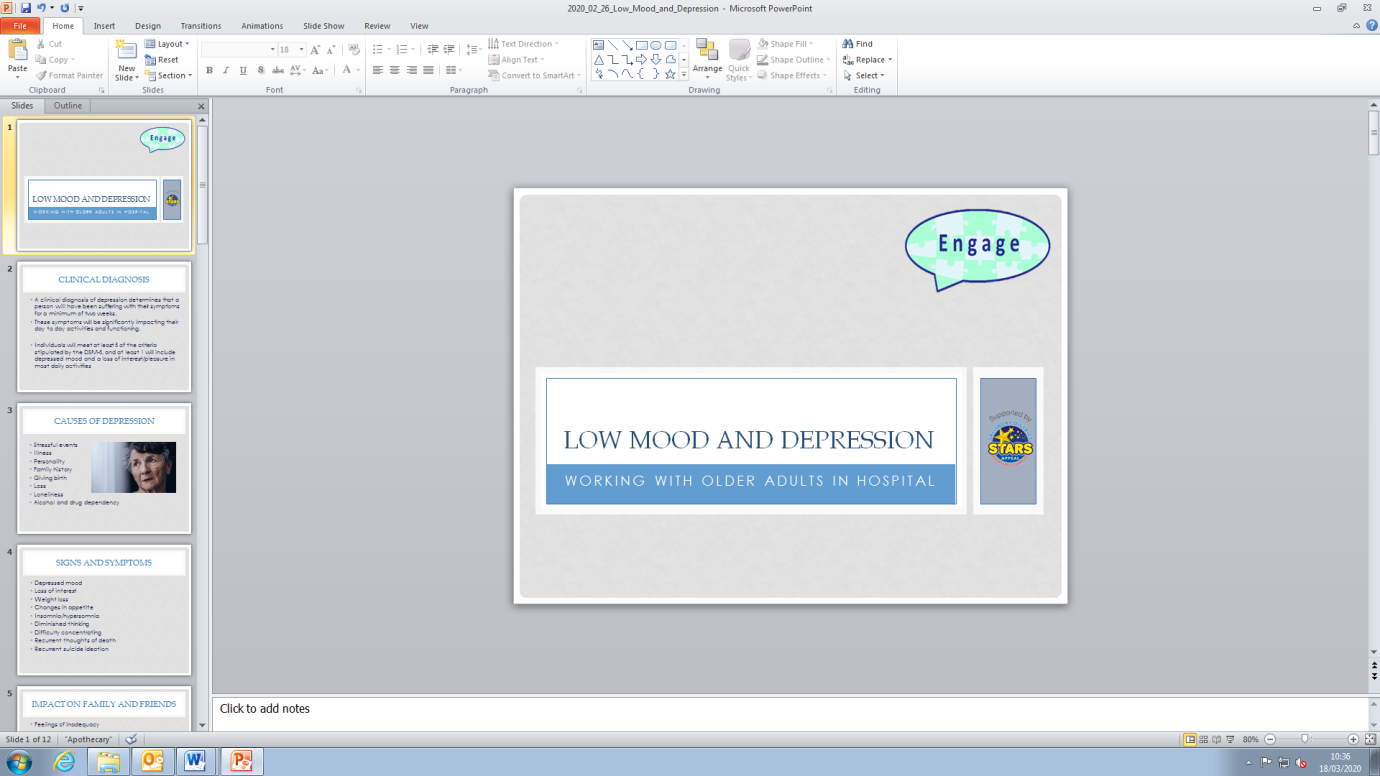 This training session is designed to enable volunteers to feel able to recognise some of the symptoms of clinical depression. Volunteers will often come across patients with low mood which is indicative of their current situation; thus it may fall below the threshold for clinical depression. 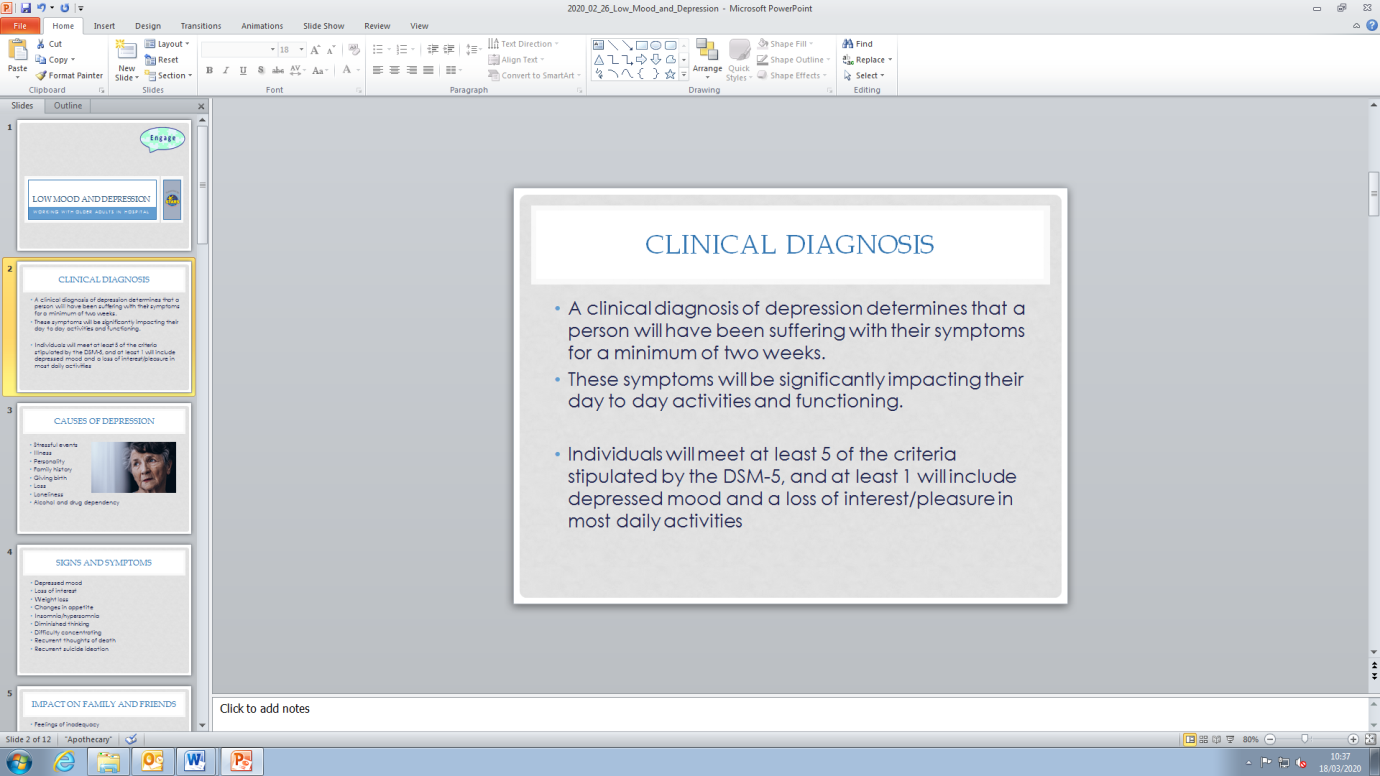 What do you think a diagnosis of depression would look like?What is the difference between depression and having a bad day?Length of time, severity and ability to copeImpact on their day to day functioning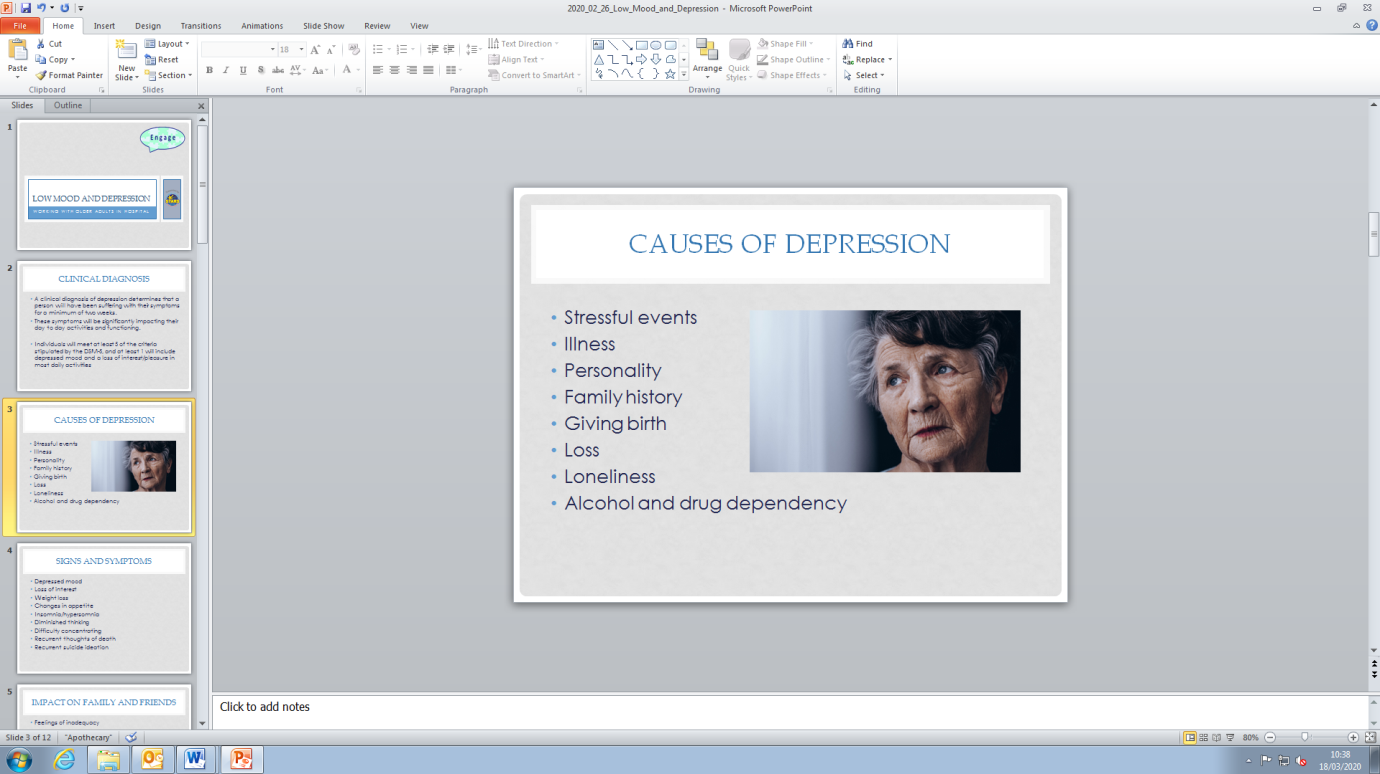 Start by asking the volunteers if they can think of any more situations which may cause a person to become depressed.Let them discuss these situations between themselves to try and understand how depression may differ depending on the cause. 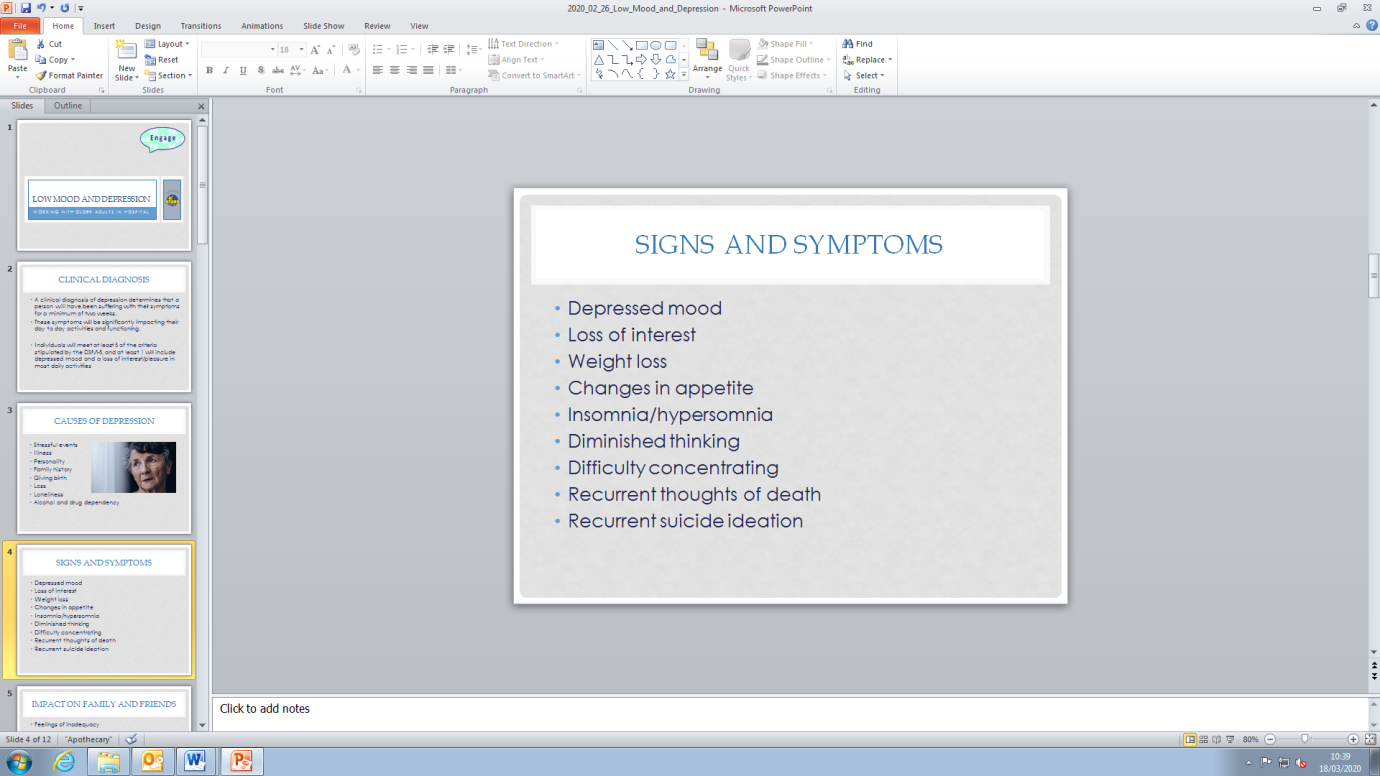 In hospital, some of these symptoms may be linked to their environment rather than depression and it is important to distinguish between these.  
For example, loss of interest in activities could be due to the lack of stimulation in the hospital wards, or lack of access to their usual hobbies. 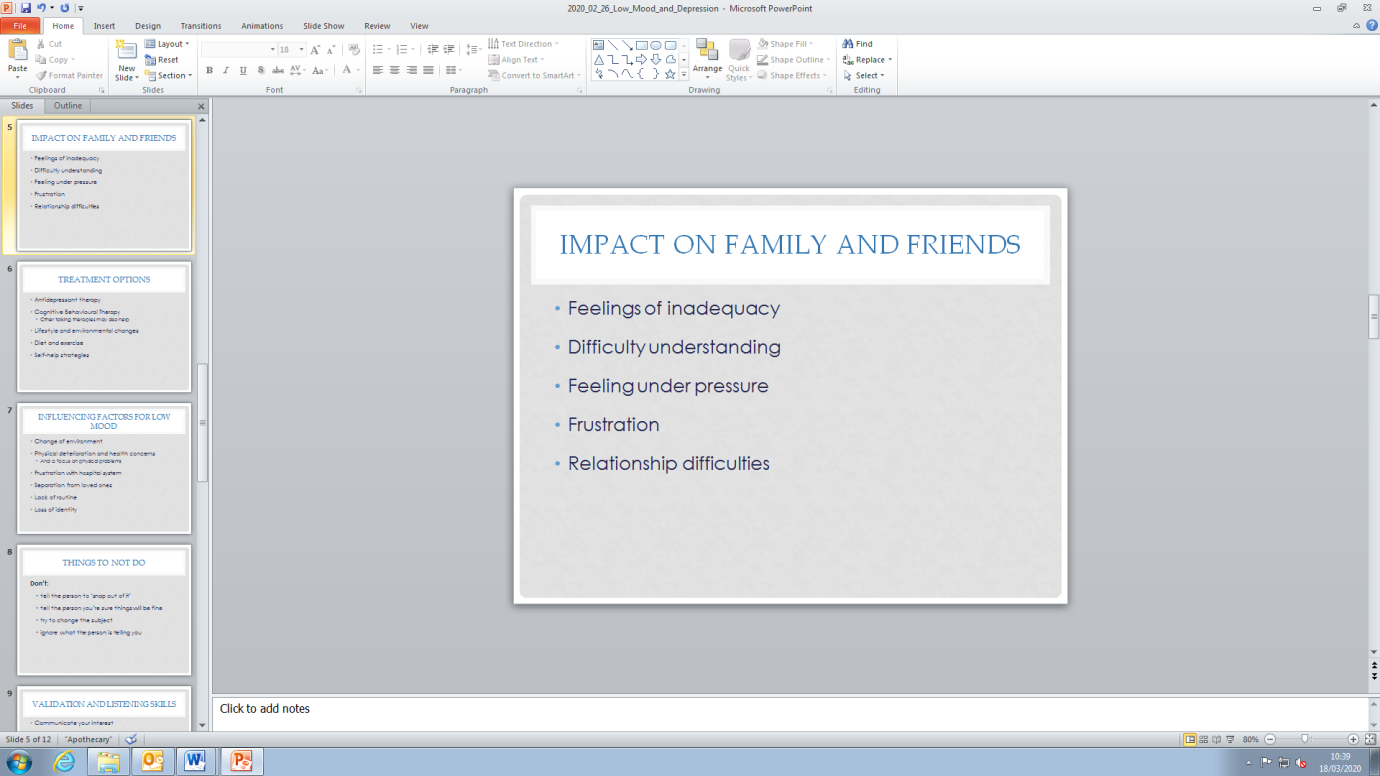 Difficulty understanding:
Why is the person different? What does this mean?If volunteers feel comfortable, encourage discussion about personal experiences with family members or friends to see if these feelings have been experienced by them.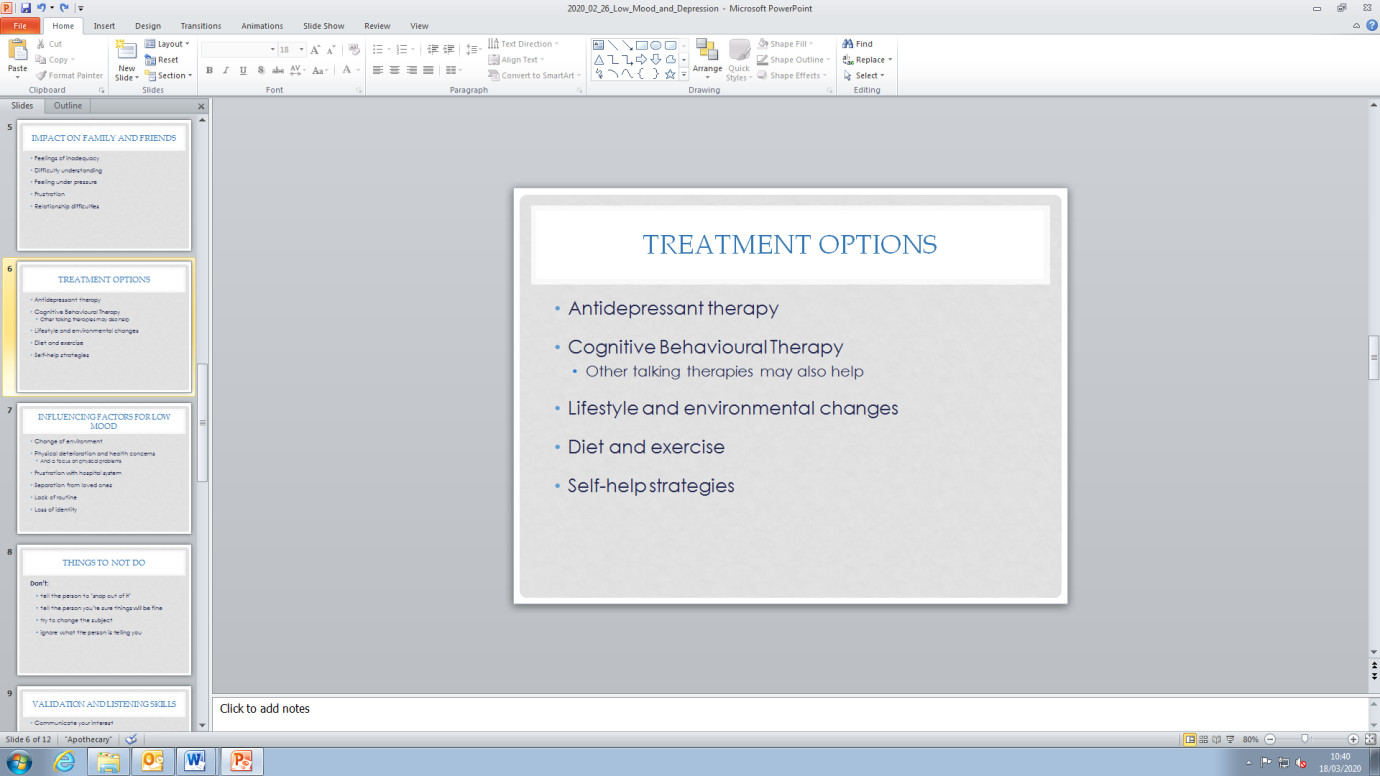 What treatment option would you say is the most used / effective / known about?Are you surprised by any of these? E.g. self-help strategiesWhy do you think that diet and exercise plays such an important role in depression or low mood? Why do you think that hospitalised older adults often feel particularly depressed, given these influencing factors?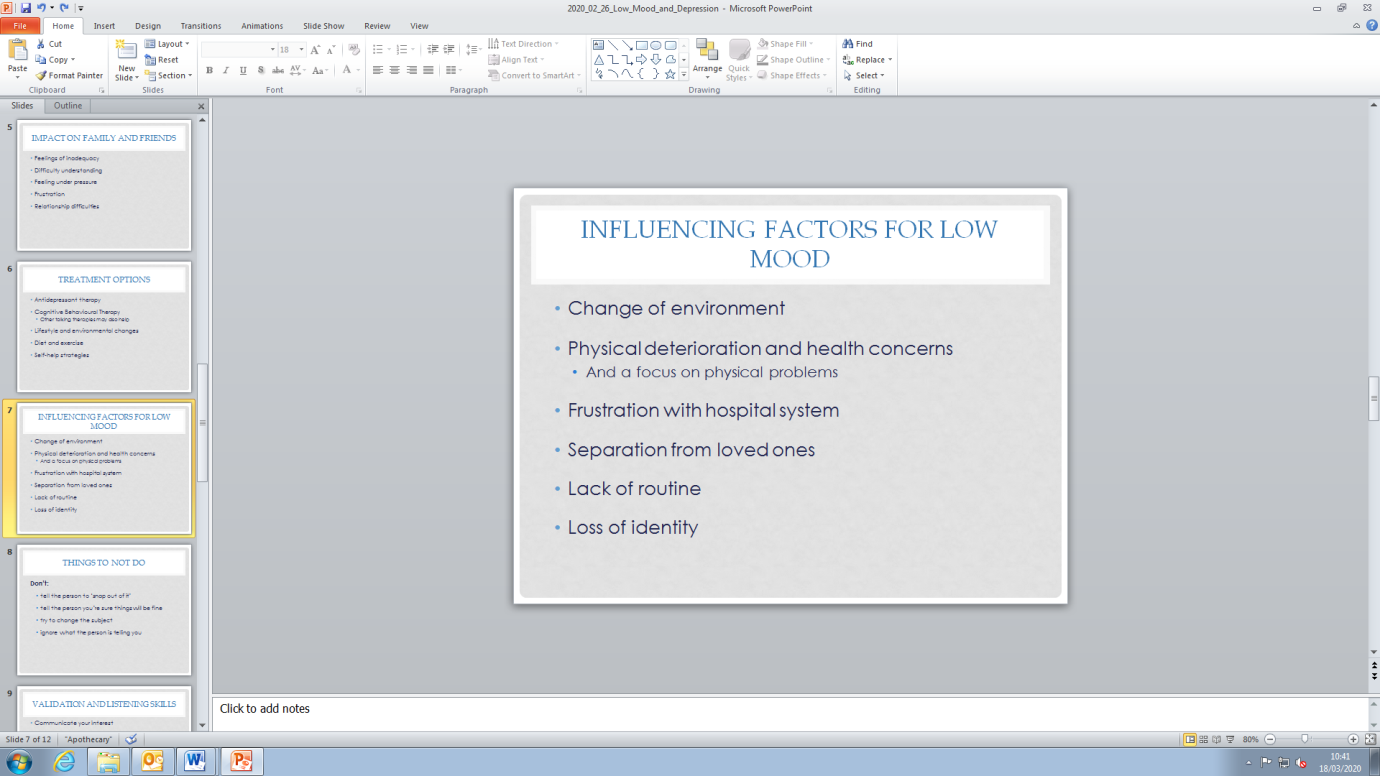 Ask volunteers to discuss what it is about each of these factors that could cause further depression. 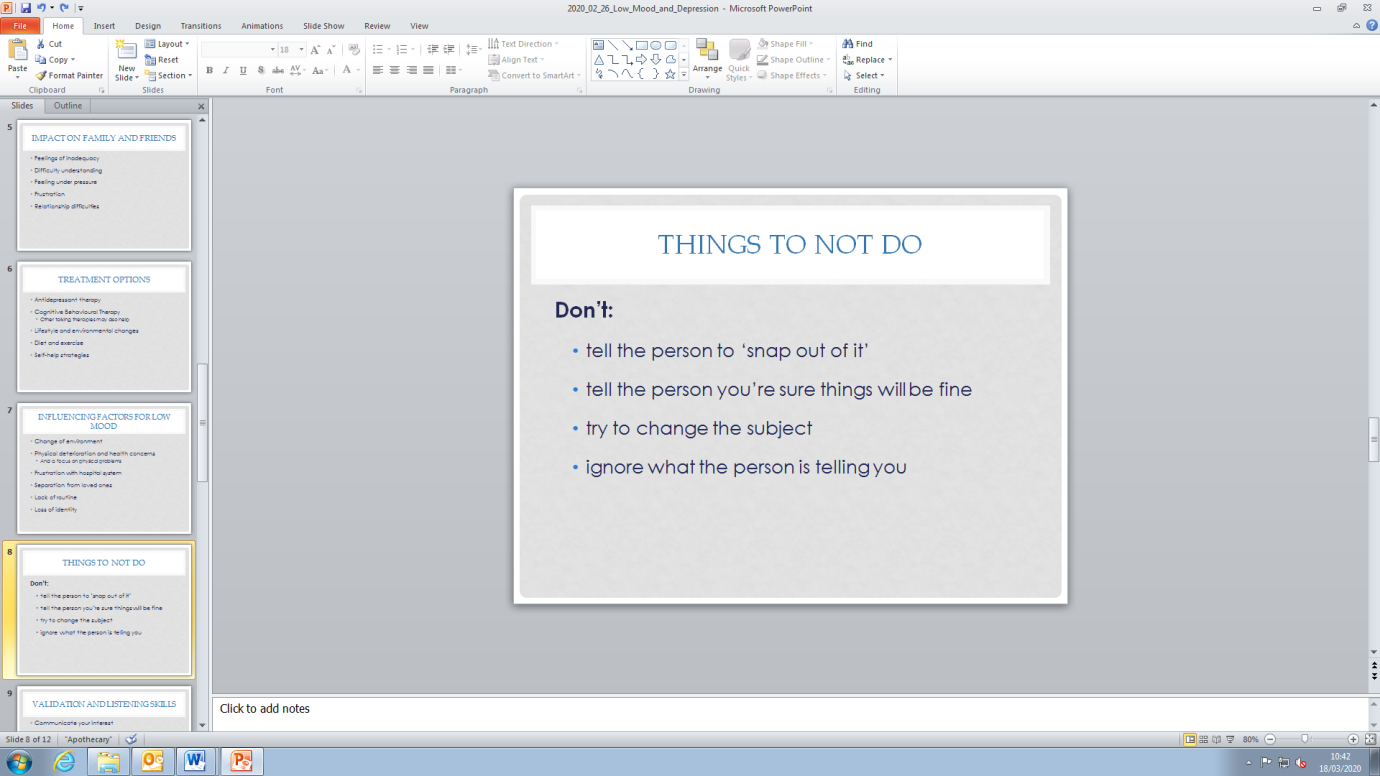 Ask the volunteers if they have had experiences dealing with depressed patients, and how they dealt with the situation.What do you think would happen if you told a patient to ‘snap out of it’ ?Each patient is different and will have different coping mechanisms, but these are a general ‘no go’. 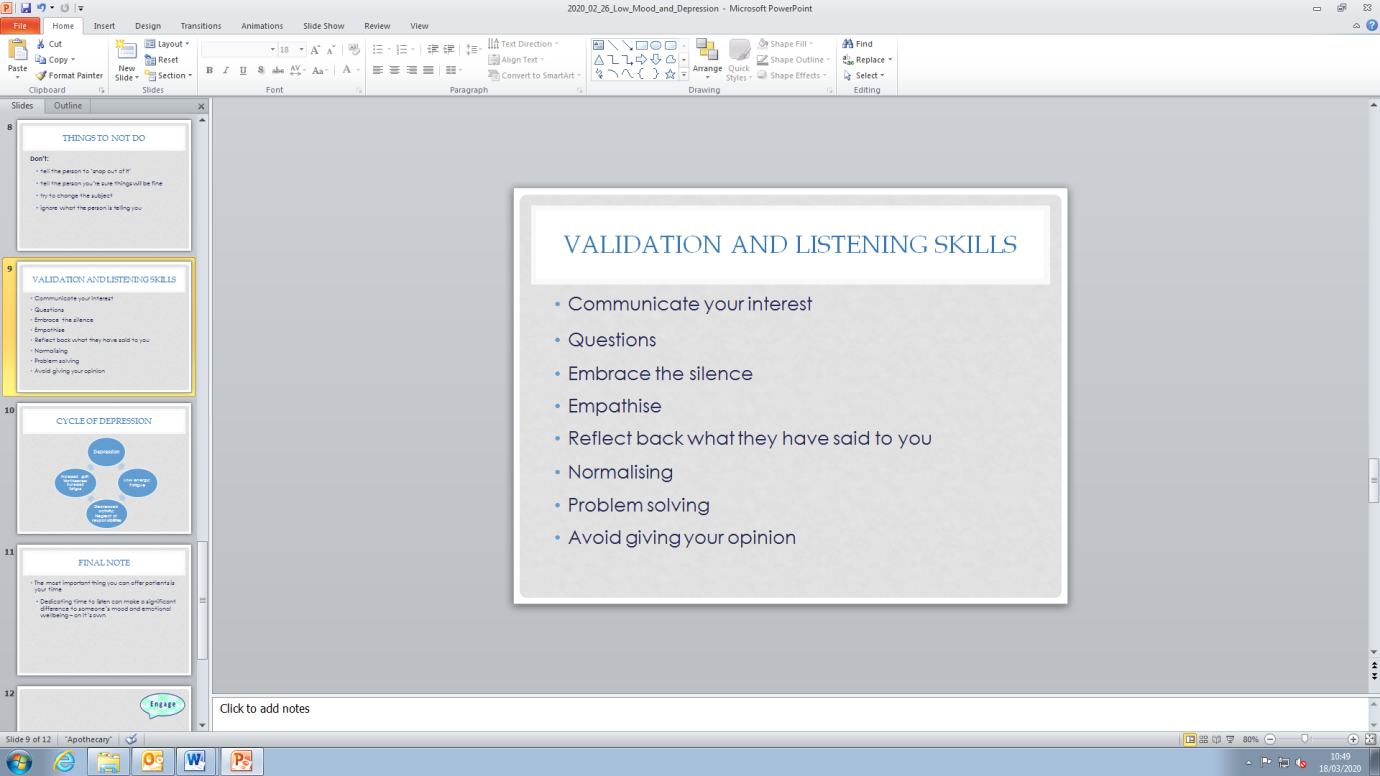 Why do you think validation of feelings is so important to a person who is depressed? How do you think it will make them feel knowing that someone is genuinely listening to their feelings?Although a patient with low mood or depression may like talking to you about their problems, they may not necessarily value your opinion on their life and therefore it is best to avoid giving this where possible. How could this cycle be enhanced for an older adult within hospital?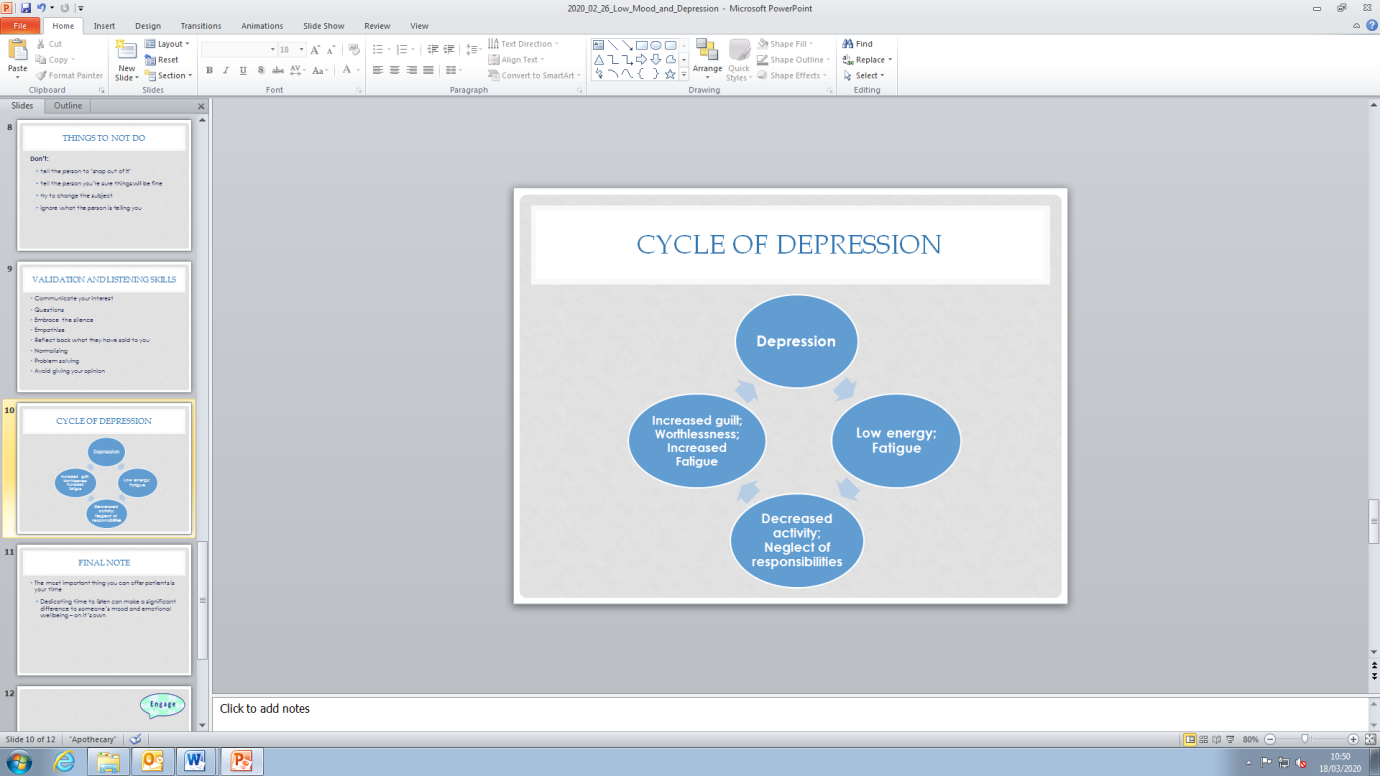 For example, low energy / fatigue may be attributed to their illness and therefore heightened with depression.Similarly, decreased activity is normal for a patient in hospital.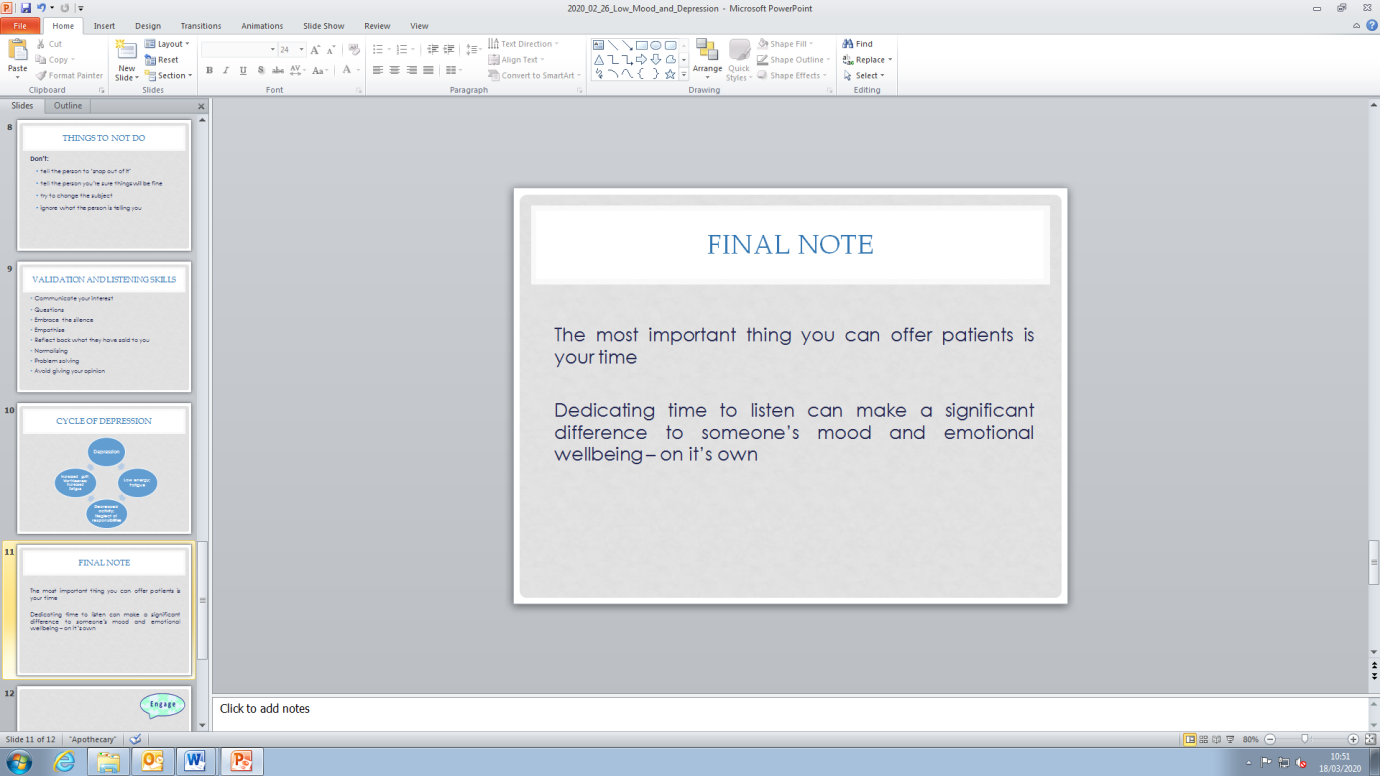 Allow time at the end of the session to generate discussion and questions the volunteers may have.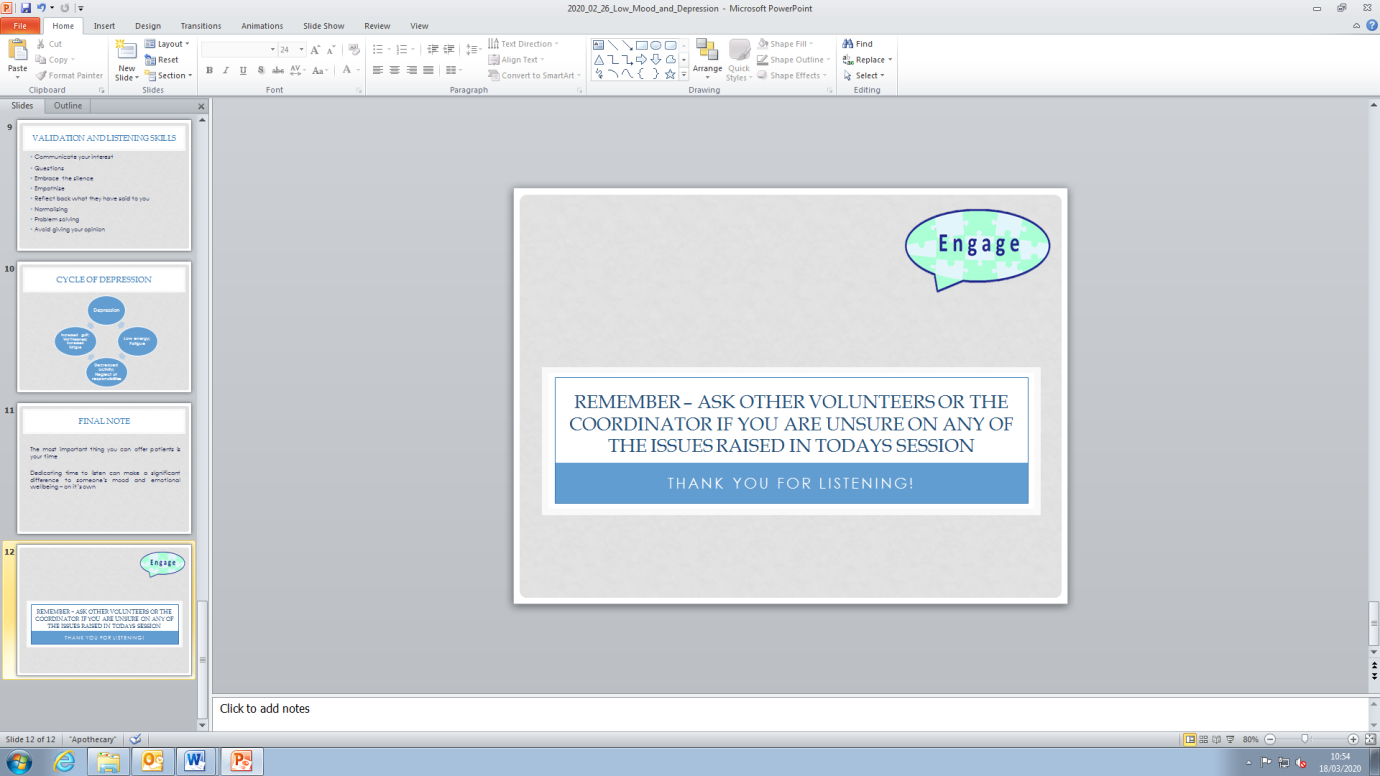 Engage Volunteer Induction NotesThese notes are intended for new volunteers that have attended the induction and provide additional background to the Engage programme that you may wish to know before starting. It also serves as a reference for the NHS Trust policies and standards and for the practicalities of volunteering.Introduction to the Engage ProgrammeAlmost two thirds of NHS hospital beds are occupied by people aged over 65 and it is important to consider that admission rates and lengths of hospital stay are significantly higher for this age group. Various reviews have identified short-comings in the care provided in hospital for older people, particularly problems in the maintenance of dignity and independence during hospital admissions. The weight of research supports the view that depression and cognitive impairment adversely affects well-being, engagement in rehabilitation and length of time spent in hospital. According to a cognitive behavioural approach, simple interventions such as distraction, social interaction and achievable activities can all help increase mood and can have a potential preventative effect for depression.The programme currently takes place on 14 wards and is delivered by volunteers during one-to-one sessions or in small groups. Wards visited are:Amesbury
Downton
Redlynch
Longford  (Spinal)
Durrington
Tisbury CCU
Breamore
Farley Stroke Unit
Spire
Britford	
Odstock
Pembroke
Chilmark
Pitton		Interventions are designed and adapted to meet each person’s individual wishes, needs and level of functioning. Activities include social interaction which can be as simple as listening or talking to the patient, newspaper discussion, reminiscence or through the use of games and puzzles. iPads can also be used to facilitate interaction and aid cognitive and visual stimulation and these resources can be found in the Engage office. The overall aim of the programme is to:Increase social engagementProvide cognitive stimulationImprove general wellbeingImprove moodPromote autonomy, dignity and independenceDecrease length of hospital admissionThe Engage Programmes and the Trust’s policiesEquality & DiversityWe’re committed to treating all our volunteers and applicants equally and fairly.  We accept volunteers solely based on their suitability for the role.  We won’t discriminate against any volunteers because of their age, disability, ethnic origin, gender, marital status, nationality, political belief, religion, sexual orientation or socio-economic background.We expect all our volunteers to respect the diversity of our service users, supporters and work colleagues.ID badgesIt is important to remember that you will need your volunteer identification badge for all your shifts, to identify yourself and to enter the wards out of visiting hours. During your induction, you will be accompanied to get your ID badge made in the Facilities Department. If you do not wear your badge you may be challenged and could be asked to leave the premises. If you lose your badge please contact the Facilities Department, who will arrange for its access to be cancelled and a new one made.Badges must be updated regularly (weekly is ideal) on one of the updates throughout the trust:Inside/outside the Facilities Department. Opening hours are 9am-1pm and 1.30-4.30pm(appointments only during the afternoon).On Level 4, on the far wall, at the top of the stairs from the main entranceOn Level 3 by the Sarum Entrance, i.e. 1 level below the link-bridgeAt the entrance to the Spinal Unit (heading from the direction of Day Surgery)Inside the Eye Clinic entrance lobbyParking As you are a volunteer, you can park in staff car parks (e.g. 9 or 10) for free once you have been given a parking permit which usually happens during the induction. Please be aware you will be challenged if you park in public car parks using your volunteer permit.Dress codeWear smart-casual items that are comfortable (i.e. not ripped jeans or strappy tops) and in line with infection control considerations below. You are likely to spend some time on your feet, so comfortable shoes are highly recommended, but shoes should not be open toed.Infection controlAlthough you are encouraged not to have direct physical contact with patients it is still important to be aware of infection control procedures to prevent the spread of infection.Use the anti-bacterial hand gel that is provided throughout the wards before and after each patient visit and between wards to prevent cross infection. Wash your hands thoroughly with soap and water for every 5 uses of the gel.Look out for side rooms that have a red infection control sign on them. It is your choice whether you go into these rooms but if you choose to, please wear the gloves and aprons as provided on the wards. Do not take in any equipment.Whilst working on the wards ensure your arms are bare below the elbow as per hospital policy.Sitting on the patients’ bed is discouraged – there are usually visitors’ chairs that you can pull up to the patients bed.ConfidentialityPatient and staff confidentiality is of vital importance. Do not discuss staff or patients in any context apart from the following:Information can be shared with staff in the department and other volunteers for supervisory purposes and to facilitate future interactions, for example ‘I visited Joe Bloggs on Amesbury today and he would really like another visit, he’s really passionate about steam engines so I thought you’d be a great volunteer to see him’.Information can be shared with staff on the ward to improve patient care.If you believe someone is at risk. In this case it is your duty to share the information with one of the ward staff and the Engage Co-ordinator when you return to the office.Written information, i.e. patient names, referral details or other Engage notes, must be kept on your person whilst on the wards and should be kept in the Engage Office when not in use.  Any unrequired written information about patients which identifies a patient either by name, patient number and/or date of birth, must be disposed of in the confidential waste sack in the psychology department (located in the store cupboard behind reception). All patient identifiable data must either be archived or securely destroyed.  Changes to The Data Protection Act 2018 mean that as non-clinical staff, we do not have the right to record data about patients (without explaining/gaining the process of consent). Therefore, any notes made must be subjective and for assisting with further visits.Staying safe and managing riskWhat you can and cannot help withSometimes a patient will ask you to do something for them, help whenever you can but consider the following possibilities.Sometimes a person’s insight into what they can and can’t do can be affected, if you are uncertain if it is safe to do something ask a member of the nursing team.Be aware that some people may be ‘nil by mouth,’ require thickened fluids or need to be supervised when eating, if unsure ask a member of the nursing team before providing drinks and so on. Someone may be positioned in a specific way to try and maintain skin integrity, if you think this may be the case ask a member of the nursing team before assisting with pillows etc.Although sometimes someone is able to walk or transfer by themselves they may need a trained member of staff to help or supervise. If you are uncertain ask a member of the nursing team.Risk issuesIt is not your role to assess the psychological wellbeing of patients, but it may be that someone volunteers information that needs to be acted on or you may notice something that concerns you. If when talking with a patient they mention anything that makes you believe they might be at risk of harm it is vital that you communicate this to the Ward staff before leaving the ward as well as mentioning this to the Engage Co-ordinator when returning to the office.Ethical IssuesYou should not accept gifts from patients and not give gifts. It is inevitable that you will form close relationships with patients, especially if you see them on a regular basis for a long period. However, at no point must you give them any of your personal details such as contact number, e-mail address etc.Volunteering in practiceArranging shiftsThere is a volunteers’ rota in the Engage Office where you can sign up for your upcoming shifts, please sign up for shifts on the rota well in advance as keeping the rota up to date means we know when to expect you. It is also an important part of health and safety, in the event of a fire. If you have put yourself down for a shift but can no longer make it, please let one of the Engage team members know either through a telephone call clinical psychology on 01722 425105 or email (sft.engage@nhs.net) , so we can take you off the rota. Shifts are nominally from 09:30-12:30 in the morning and from 13:30-16:30 in the afternoon. Note that this is a guide as there is variation between wards for morning routines and mealtimes.No volunteering takes place at weekends or on public holidays.ShadowingYou will shadow an experienced volunteer for at least three shifts but you can go out with another volunteer until you feel comfortable to do so on your own. The shadow shifts will provide an introduction to the practicalities of volunteering, and will help to develop an increasing confidence and familiarity with the ward environment and staff, typical patients’ challenges and techniques for engaging with patients.Try to be flexible with days of the week so that you can shadow different people – all the volunteers will have different experiences to share with you. You are encouraged to ‘buddy up’ with other volunteers, some volunteers like to go out together whereas some walk to the wards together but then see patients separately, this is down to personal preference.A typical shiftVolunteers arrive at the Engage Office and meet and greet the other volunteers who are volunteering that day, please sign in using the sign in leaflet on the desk, you will also need to sign out as you leave. On the Engage desk there is always the ‘Priority Patients’ list as well as the ‘Wards visited List’. Volunteers should have a look at this list and decide amongst themselves which patients/wards should be visited - some volunteers like going out on specific wards or seeing certain types of patients and will have an idea of where they would like to go before coming in. Volunteers can take activities/resources to the ward with them.  Sign out of the Engage office on the whiteboard to the right of the main door in clinical psychology so that the Engage staff know where you are visiting.Upon arriving at the ward, volunteers should greet the ward clerk/nurse-in-charge and ask if there are any patients that would especially benefit from being seen, that may not have been captured on the priority list. If staff members cannot suggest a particular patient, volunteers may decide to work through the ward and speak to patients who appear appropriate to visit. There is no requirement for volunteers to make notes about visits to patients. Although we recognise that notes of visits can be helpful reminders/prompts for conversation, changes to the General Data Protection Regulation in May 2018 mean that as Engage are not providing direct healthcare, we do not have a legal basis to gather information. Recording information about a patient requires gaining informed consent, which necessitates both competence and confidence in being able to explain the process of informed consent. Please speak to the Engage Co-ordinator if you have any queries about this.At the end of the shift, volunteers should return to the Engage office so that they can update the Wards/Patients Visited Lists, sign out of the office and de-brief with peers or the Engage Co-ordinator if necessary.Patient challenges that you may come acrossIt is important you are aware of the types of problems someone on the wards may be experiencing. This can help your understanding of how to adapt your interactions to be most beneficial to individual patients. You may be in a position where you do not necessarily have much information about a person before interacting with them so you will learn to think on your feet. Nursing staff on the ward can be very helpful to speak to if you are uncertain of the best way to approach someone. For those who are new to a hospital setting some of the most common issues volunteers have come across are mentioned below.FatigueAlthough it seems likely that  a person staying in hospital is likely to be feeling unwell and tired, it should be considered that these patients may agree to a chat or taking part in activities and then quickly feel too tired to carry on. It is important to be aware that someone may get tired quickly so that we are able to stop the activity and let them rest (always check with the patient before doing so). Sensory and perceptual problemsBe aware if anyone requires glasses or a hearing aid: if this is the case it may be useful to consider asking which side they prefer you to sit on in order for them to hear better or if they would prefer to read something themselves or for you to read it to them. Some medical conditions can also lead to a variety of perceptual and attention issues which are important to be aware of in order to work with them.ConfusionIf someone appears to be confused it could be for many reasons (fatigue, infection, pre-existing condition, stroke, medications etc). You will have to rely on your judgement in these situations and respond differently to each individual. You may want to consider the following:Is your presence causing confusion or distress? Can the person consent to you being there?If so, perhaps it might be useful to focus on an activity in the ‘here and now’ such as a simple game or is the person responsive to talking about the past (i.e. family, occupation, childhood).How does the person react when orientating information is mentioned in conversation (i.e. so what do you think about the hospital food?). If someone becomes defensive you may want to steer the conversation back to a focused activity to avoid distress and confrontation, but if they are receptive then more information may be reassuring.Language and communication A person’s ability to communicate can be affected in many different ways. It is worth being aware of the following distinction:Language:Sometimes with certain medical conditions, a person’s ability to understand language or to use it to express their needs can be affected. This is called aphasia or dysphasia and is not to do with their physical ability to produce speech. It can be receptive, expressive or both.Often a person’s language abilities can be mildly affected, for example they may have difficulty finding the right word, or say a word that doesn’t make sense in the context. If so, try to use clear concise language and allow the person time to express themself. Try not to jump in with guesses unless it is clear the person would like you to.Physical ability to communicate:This can be affected by difficulties like dysarthria or respiratory problems and means someone may find it hard to physically get their point across even if they know what they want to say.When in doubt use simple, concise language and friendly non-verbal and/ or visual cues (i.e. gestures, showing your name badge or a pack of cards). As you continue you will be able to identify what works for each individual. Remember to record any successful techniques in the Ward Folder.Ways to engage with patientsWe attempt to make any intervention we provide specific for the individual and you may find that you need to be creative. The following are some ideas that have worked well previously.Talking and ListeningDo not under estimate the importance of just listening to someone. Simple things like smiling, eye contact, being on someone’s level and encouraging nods can contribute to this. Summarising what someone has said can make it obvious that you are listening and trying to understand.Reminiscence The process of talking about events and memories from the past can be an enjoyable and useful activity. It can help someone re-establish a sense of identity, value and importance and can be especially useful for those with certain types of dementia.NewspapersSome patients have said that they feel cut off from the outside world whilst in hospital and appreciate volunteers providing up-to-date news. This can be a useful intervention for many reasons. For example it can - Act as a catalyst for conversationLead to a group discussion with others in the bayProvide someone with orientating information, as it is easy to lose track whilst in hospitalIf a patient is feeling unwell or tired but still would like company you can read them an article from the paperIf a patient finds conversation or communication hard but has indicated they would like company flicking through the paper it can be a potentially useful activity.Games and puzzlesGames and puzzles can encourage cognitive stimulation and a sense of achievement. You may need to adapt the game to the person (i.e. snap vs a more complex card game, hang man vs crosswords). Activities and resources can be found in the Engage office, which you will see during your shadow shifts.GroupsWhenever possible encourage groups as:It is likely to be in a different environment (i.e. a day or quiet room)It is an opportunity for people on the ward to share experiencesIntroductions can possibly facilitate social interaction after you have left.Groups can include social games such as cards or bingo or newspaper discussions but it is likely you will be led by the interests of those taking part.Active mind techniquesSpecific for patients with dementia or cognitive impairment, includes:1950s memory cardsJigsaw puzzle‘In the Garden’ picture bookPaint with waterTraining and SupervisionTraining courses on the following issues are ran regularly and routinely:Cognitive impairment and communication difficultiesLow moodAnxietyDementiaSpecialist training for the Spinal and Burns UnitsOther training courses, i.e. bereavement, will be offered additionallySupervision allows you to reflect on your experience of the programme and what you have learnt and is a valuable opportunity to share experience. It is expected that you will attend at least one supervision session every 3 months. This will offer the chance for you to:discuss areas you are finding challenginglook after your own emotional wellbeingshare experience and knowledge with other volunteersproblem-solvegive feedback about how the programme could be improved.Concerns and ProblemsIf you have any concerns, queries or suggestions in between supervision feel free to talk to the Engage Co-ordinator, in the first instance. Fellow volunteers are all supportive and will be keen to offer guidance and support. (N.B. a member of the Clinical Psychology Department will always provide support during the Co-ordinator’s absence.)Questions:How can I access support throughout this process? One of the Clinical Psychology team will be on hand to support you throughout the process. Remote supervision is included with the programme, as much or as little as you need. You can contact us through telephone on 01722 425105 or email sft.engage@nhs.net What if we only want to use Engage on a few wards? You can implement Engage at any level, whether it’s on one ward or several.  What if we don’t have the capacity to do the training in house? We can arrange additional support packages individualised to your needs and thus can support you with volunteer training as necessary. What if we can’t recruit enough volunteers?Alongside the information in this manual, the training day delivered to you by one of our team will include a time when we can help support you in a recruitment plan. This is an on-going process so we will ensure we help set you up with this, and continue to touch base about how this is going so we can troubleshoot with you as you go along. How will the wards respond to us?Most wards appreciate the extra support volunteers provide their patients. The important thing is to ensure you take on one ward at a time so you can ensure you meet the needs of that ward as well as the patients. We also recommend touching base with one contact person on the ward regularly so that you can pick up on any difficulties.  Who is the best person to run Engage?One of the good things about Engage is that it is designed to be run by any health care professional who has the drive and passion to improve older adult care. As such, you might choose, a psychologist, physiotherapist, occupational therapist or perhaps a nurse. Alternatively, you might choose an assistant physiotherapist, psychologist, or an occupational therapist under supervision. It really does depend on who you feel is most suitable to the role.References Alzheimer’s Society, 2019. Retrieved from: https://www.alzheimers.org.uk/about-us/news-and-media/facts-mediaBriggs, R., Dyer, A., Nabeel, S., Collins, R., Doherty, J., Coughlan, T., & Kennelly, S. P. (2016). Dementia in the acute hospital: the prevalence and clinical outcomes of acutely unwell patients with dementia. QJM: An International Journal of Medicine, 110(1), 33-37.Clissett, P., Porock, D., Harwood, R. H., & Gladman, J. R. (2013). The challenges of achieving person-centred care in acute hospitals: a qualitative study of people with dementia and their families. International journal of nursing studies, 50(11), 1495-1503.Hurst, A., Coyne, E., Kellett, U., & Needham, J. (2019). Volunteer’s motivations and involvement in dementia care in hospitals, aged care and resident homes: An integrative review. Geriatric Nursing.Kitwood, T. M. (1997). Dementia reconsidered: The person comes first. Open university press.Reilly, J. C., & Houghton, C. (2019). The Experiences and Perceptions of Care in Acute Settings for Patients Living with Dementia: A Qualitative Evidence Synthesis. International Journal of Nursing Studies.